РОССИЙСКАЯ ФЕДЕРАЦИЯ БЕЛГОРОДСКАЯ ОБЛАСТЬ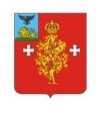 МУНИЦИПАЛЬНЫЙ СОВЕТ МУНИЦИПАЛЬНОГО РАЙОНА«БОРИСОВСКИЙ РАЙОН»Шестьдесят первое заседание совета третьего созываР Е Ш Е Н И Е«___» _______ 20__О внесении изменений в решение Муниципального совета Борисовского района от 24 декабря 2021 года № 332 «О районномбюджете муниципального района«Борисовский район» Белгородской области на 2022 год и на плановый период 2023 и 2024 годов»№ ___Руководствуясь со статьей 52 Федерального Закона от 6 октября 2003 года №	131-ФЗ «Об общих принципах организацииместного самоуправления в Российской Федерации», ст. 9 Бюджетного кодекса Российской Федерации, Положением о бюджетном устройстве и бюджетном процессе в муниципальном образовании «Борисовский район», утвержденного решением Муниципального совета Борисовского района от 27 мая 2022 года № 393 Муниципальный совет Борисовского районар е ш и л:Внести в решение Муниципального совета Борисовского района от 24 декабря 2021 года №332 «О районном бюджете муниципального района«Борисовский район» Белгородской области на 2022 год и на плановый период 2023 и 2024 годов» следующие изменения:Пункт 1статьи 1 изложить в следующей редакции:год:«1. Утвердить основные характеристики районного бюджета на 2022Общий объем доходов районного бюджета в сумме 1 524 168,0 тыс.рублей;Общий объем расходов районного бюджета в 1 562 241,3 тыс. рублей;Верхний предел муниципального внутреннего долга Борисовского района на 1 января 2023 г. утвержден в сумме 0 тыс. рублей, в том числе муниципальные гарантии в сумме 0 тыс. рублей;Дефицит районного бюджета в сумме 38 073,3 тыс. рублей.Утвердить основные характеристики районного бюджета на 2023 и 2024 годы:прогнозируемый общий объем доходов районного бюджета на 2023 год в сумме 1 288 733,6 тыс. рублей и на 2024 год в сумме 1 284 439,5 тыс. рублей; общий объем расходов районного бюджета на 2023 год в сумме 1 288733,6 тыс. рублей, в том числе условно утвержденные расходы в сумме 12 041,0 тыс. рублей, и на 2024 год в сумме 1 284 439,5 тыс. рублей, в том числе условно утвержденные расходы в сумме 24 503,6 тыс. рублей;прогнозируемый дефицит районного бюджета на 2023 год в сумме 0 тыс. рублей и на 2024 год в 0 тыс. рублей;верхний предел муниципального внутреннего долга Борисовского района на 1 января 2024 года в сумме - 0 тыс. рублей в том числе верхний предел муниципального долга по муниципальным гарантиям Борисовского района - 0 тыс. рублей и на 1 января 2025 года в сумме - 0 тыс. рублей в том числе верхний предел муниципального долга по муниципальным гарантиям Борисовского района - 0 тыс. рублей.»пункт 1 статью 4 изложить в следующей редакции:«1. Утвердить общий объем бюджетных ассигнований на исполнение публичных нормативных обязательств на 2022 год в сумме 123 048,5 тыс. рублей, на 2023 год в сумме 131 127,8 тыс. рублей и на 2024 год в сумме 135 179,1 тыс. рублей.»статью 8 изложить в следующей редакции:«Статья 8. Межбюджетные трансфертыУстановить критерий выравнивания финансовых возможностей городских и сельских поселений на 2022-2024 гг. - 1,250.Утвердить распределение дотаций на выравнивание бюджетной обеспеченности городского и сельских поселений на 2022 год в сумме 34 781,0 тыс. рублей, на 2023 год в сумме 25 074,1 тыс. рублей и на 2024 год в сумме 26 875,3 тыс. рублей согласно таблице 1 приложения 9.Утвердить распределение субвенций на осуществление полномочий по организации мероприятий при осуществлении деятельности по обращению с животными без владельцев, на 2022 год и на плановый период 2023 и 2024 годов 2022 год в сумме 448,3 тыс. рублей, на 2023 год в сумме 361,3 тыс. рублей, на 2024 год в сумме 286,5 тыс. рублей согласно таблице 2 приложения 9.Утвердить распределение иных межбюджетных трансфертов бюджетам городского и сельских поселений на реализацию проекта «Решаемвместе» в рамках инициативного бюджетирования на 2022 год в сумме 7 109,7 тыс. рублей согласно таблице 3 приложения 9.Утвердить распределение иных межбюджетных трансфертов бюджету городского и сельских поселений на реализацию инициативных проектов и наказов на 2022 год в сумме 414,6 тыс. рублей согласно таблице 4 приложения 9.Утвердить распределение иных межбюджетных трансфертов бюджетам городского и сельских поселений на реализацию мероприятий по оборудованию и содержанию зон отдыха на водных объектах на 2022 год в сумме 1 767,0 тыс. рублей согласно таблице 5 приложения 9.Утвердить распределение иных межбюджетных трансфертов бюджетам сельских поселений на осуществление части полномочий в соответствии с заключенными соглашениями о передаче полномочий на осуществление дорожной деятельности в отношении автомобильных дорог общего пользования на 2022 год и плановый период 2023-2024 годов согласно таблице 6 приложения 9.Утвердить распределение	иных	межбюджетных		трансфертов бюджетам сельских	поселений на	реализацию проектов,	реализуемых территориальным общественным самоуправлением в 2022 году согласно таблице 7 приложения		9.Утвердить распределение		иных	межбюджетных	трансфертов бюджетам		городского	и	сельских	поселений	на	оснащение	добровольных пожарных дружин первичными средствами пожаротушения в 2022 году согласно таблице 8 приложения 9.Оплата услуг почтовой связи и банковских услуг, оказываемых банками, по выплате денежных средств гражданам в рамках обеспечения мер социальной поддержки может осуществляться за счет соответствующих субвенций, предоставляемых бюджету Борисовскому району.Установить, что в 2022 году операции с межбюджетными трансфертами, предоставляемыми из областного бюджета в форме субсидий и субвенций, в рамках исполнения бюджета Борисовского района учитываются на лицевых счетах, открытых получателям средств районного бюджета в отделении Федерального казначейства. При передаче указанных межбюджетных трансфертов из районного бюджета бюджетам городского и сельских поселений операции с указанными межбюджетными трансфертами учитываются на лицевых счетах, открытых получателям средств местных бюджетов в отделении Федерального казначейства.».статью 9 изложить в следующей редакции:«Статья 9. Резервный фонд администрации Борисовского районаУстановить размер резервного фонда администрации Борисовского района на 2022 год в сумме 227,8 тыс. рублей, на 2023 год в сумме 1 016 тыс. рублей и на 2024 год в сумме 1 016 тыс. рублей.».Приложение 1 «Источники внутреннего финансового дефицита районного бюджета Борисовского района на 2022 год» изложить в следующей редакции:Приложение 1к решению Муниципальногосовета Борисовского района "О районном бюджете муниципального района«Борисовский район»Белгородской области на 2022 год и на плановый период 2023 и 2024 годов"от 24 декабря 2021 г. № 332ИСТОЧНИКИ ВНУТРЕННЕГО ФИНАНСИРОВАНИЯ ДЕФИЦИТА РАЙОННОГО БЮДЖЕТА НА 2022 ГОДтыс. рублейПриложение 2 «Источники внутреннего финансового дефицита районного бюджета Борисовского района на 2022 и 2023 годы» изложить в следующей редакции:Приложение 2к решению Муниципального совета Борисовского района "О районном бюджете муниципального района«Борисовский район» Белгородской области на 2022 год и на плановыйпериод 2023 и 2024 годов" от 24 декабря2021 г. № 332ИСТОЧНИКИ ВНУТРЕННЕГО ФИНАНСИРОВАНИЯ ДЕФИЦИТА РАЙОННОГО БЮДЖЕТА НА 2023 И 2024 ГОДЫтыс. рублейПриложение 3 «Прогноз поступления доходов в районный бюджет на 2022 год и на плановый период 2023 и 2024 годов» изложить в следующей редакции:Приложение 3к решению Муниципального совета Борисовского района "О районном бюджете муниципального района«Борисовский район» Белгородской области на 2022 год и на плановыйпериод 2023 и 2024 годов" от 24 декабря2021 года № 332Прогноз поступления доходов в районный бюджет на 2022 год и на плановый период 2023 и 2024 годовтыс. рублейПриложение 4 «Распределение бюджетных ассигнований по разделам и подразделам, целевым статьям (муниципальным программам Борисовского района и непрограммным направлениям деятельности) и видам расходов классификации расходов бюджета на 2022 год и плановый период 2023-2024 годов» изложить в следующей редакции:Приложение 4к решению Муниципального совета Борисовского района "О районном бюджете муниципального района «Борисовский район» Белгородской области на 2022 год и на плановый период 2023 и 2024 годов"от 24 декабря 2021 года № 332Распределение бюджетных ассигнований по разделам и подразделам, целевым статьям (муниципальным программам Борисовского района и непрограммным направлениям деятельности) и видам расходов классификации расходов бюджета на 2022 год и плановый период 2023-2024 годовтыс. рублейПриложение 5 «Распределение бюджетных ассигнований по целевым статьям (муниципальным программам Борисовского района и непрограммным направлениямдеятельности), группам видов расходов, разделам, подразделам, классификации расходов бюджета на 2022 год и плановый период 2023-2024 годов» изложить в следующей редакции:Приложение 5к решению Муниципального совета Борисовского района "О районном бюджете муниципального района«Борисовский район» Белгородской области на 2022 год и на плановый период 2023 и 2024 годов" от 24 декабря 2021 года № 332Распределение бюджетных ассигнований по целевым статьям (муниципальным программам Борисовского района и непрограммным направлениям деятельности), группам видов расходов, разделам, подразделам, классификации расходов бюджета на 2022 год и плановый период 2023-2024 годовтыс.рублейПриложение 6 «Ведомственная структура расходов районного бюджета на 2022 год и плановый период 2023-2024 годов» изложить в следующей редакции:Приложение 6к решению Муниципального совета Борисовского района "О районном бюджете муниципального района«Борисовский район» Белгородской области на 2022 год и на плановый период 2023 и 2024 годов"от 24 декабря 2021 года № 332Ведомственная структура расходов районного бюджета на 2022 год и плановый период 2023-2024 годовтыс.рублейПриложение 7 «Распределение бюджетных ассигнований по разделам, подразделам классификации расходов бюджета на реализацию мероприятий в части осуществления капитальных вложений в объекты муниципальной собственности, включаемые в муниципальные программы Борисовского района на 2022 год и плановый период 2023-2024 годов» изложить в следующей редакции:Приложение 7к решению Муниципального совета Борисовского района "О районном бюджете муниципального района«Борисовский район» Белгородскойобласти на 2022 год и на плановый период 2023 и 2024 годов" от 24 декабря 2021 года№ 332Распределение бюджетных ассигнований по разделам, подразделам классификации расходов бюджета на реализацию мероприятий в части осуществления капитальных вложений в объекты муниципальной собственности, включаемые в муниципальные программы Борисовского района на 2022 год и плановый период 2023-2024 годовтыс. рублейПриложение 8 «Бюджет муниципального дорожного фонда муниципального района "Борисовский район' Белгородской области на 2022 год и на плановый период 2023-2024 годы» изложить в новой редакции:Приложение 8к решению Муниципального совета Борисовского района "О районном бюджете муниципального района «Борисовский район» Белгородскойобласти на 2022 год и на плановый период 2023 и 2024 годов" от 24 декабря 2021 года № 332БЮДЖЕТмуниципального дорожного фонда муниципального района "Борисовский район"Белгородской области на 2022 год и на плановый период 2023-2024 годытыс. рублейПриложение 9 изложить в следующей редакции:Приложение 9к решению Муниципального советаБорисовского района "О районном бюджете муниципального района «Борисовскийрайон» Белгородской области на 2022 год и на плановый период 2023 и 2024 годов" от 24 декабря 2021 г. № 332Таблица 1Распределение дотаций на выравнивание бюджетной обеспеченности городского и сельских поселений на 2022 год и плановый период 2023 и 2024 годовтыс. рублейТаблица 2приложения 9Распределение субвенций на осуществление полномочий по организации мероприятий при осуществлении деятельности по обращению с животными без владельцев, на 2022 год и на плановый период 2023 и 2024 годовтыс. рублейТаблица 3приложения 9Распределение иных межбюджетных трансфертов бюджетам городского и сельских поселений на реализацию проекта "Решаем вместе" в рамкахинициативного бюджетирования на 2022 годтыс. рублейТаблица 4приложения 9Распределение иных межбюджетных трансфертов бюджету городского и сельских поселений на реализацию инициативных проектов и наказов на 2022 годтыс. рублейТаблица 5приложения 9Распределение иных межбюджетных трансфертов бюджетам городского и сельских поселений на реализацию мероприятий по оборудованию исодержанию зон отдыха на водных объектах на 2022 годтыс. рублейТаблица 6приложения 9Распределение иных межбюджетных трансфертов бюджетам сельских поселений на осуществление части полномочий в соответствии с заключенными соглашениями о передаче полномочий на осуществление дорожной деятельности в отношении автомобильных дорог общего пользования в 2022 году и на плановый период 2023 и 2024 годовтыс. рублейТаблица 7приложения 9Распределение иных межбюджетных трансфертов бюджетам сельских поселений на реализацию проектов, реализумых территориальным общественным самоуправлением в 2022 годутыс. рублейТаблица 8приложения 9Распределение иных межбюджетных трансфертов бюджетам сельских поселений на оснащение добровольных пожарных дружин первичными средствами пожаротушения в 2022 годутыс. рублейДанное решение опубликовать в районной газете "Призыв", сетевом издании "Призыв 31" и разместить на официальном сайте органов местного самоуправления муниципального района "Борисовский район" Белгородской области в сети Интернет.Настоящее решение вступает в силу со дня его официального опубликования.Контроль за выполнением настоящего решения возложить на управление финансов и бюджетной политики администрации Борисовского района (Шестухина И.И.) и постоянную комиссию по вопросам бюджета, финансов, налоговой политики, муниципальной собственности (Гордиенко В.В.).Председатель Муниципального советаБорисовского района	В.С. КабалинПОЯСНИТЕЛЬНАЯ ЗАПИСКАк решению Муниципального совета Борисовского района «О внесении изменений в решение заседания Муниципального совета от 24 декабря 2021 года № 332 «О районном бюджете муниципального района«Борисовский район» Белгородской области на 2022 год и на плановый период 2023 и 2024 годов»ДОХОДНАЯ ЧАСТЬ РАЙОННОГО БЮДЖЕТАДоходы районного бюджета на 2022 год по налоговым и неналоговым доходам не изменяются.По безвозмездным источникам доходы увеличиваются на (+) 14 074,5 тыс. рублей, из них:субсидии увеличиваются на (+) 9 736,8 тыс. рублей;субвенции на передаваемые полномочия увеличиваются на (+) 4 358,7 тыс. рублей;иные межбюджетные трансферты уменьшаются на (-)	91 тыс. рублей;прочие безвозмездные поступления увеличиваются на (+) 70 тыс.рублей.Всего сумма доходов районного бюджета с учетом уточнения на 2022 год составит 1 524 168,0 тыс. рублей.По безвозмездным источникам на 2023 год доходы увеличиваются на (+) 35 436,3 тыс. рублей, из них:субсидии увеличиваются на (+) 11 584,3 тыс. рублей;иные межбюджетные трансферты увеличиваются на (+) 23 852,0 тыс. рублей.Всего сумма доходов районного бюджета с учетом уточнения на 202 3 год составит 1 288 733,6 тыс. рублей.Доходы районного бюджета на 2024 год остаются на прежнем уровне.РАСХОДНАЯ ЧАСТЬ РАЙОННОГО БЮДЖЕТАРасходные обязательства районного бюджета на 2022 год в целом увеличиваются на 14 074,5 тыс. рублей из них:(+)	9	736,8 тыс. рублей за счет субсидий из областного и федерального бюджета по следующим направлениям расходов:(+) 6 062,2 тыс. рублей - обеспечение доли софинансирования на реализацию программы формирования современной городской среды;(+) 2 862,2 тыс. рублей на реализацию мероприятий по обеспечению жильем молодых семей;(+) 1 510,5 тыс. рублей на реализацию мероприятий по строительству, реконструкции, приобретению объектов недвижимого имущества и капитальному ремонту объектов социальной сферы местного значения (Благоустройство прилегающей территории МБДОУ «Стригуновский детский сад»);(-) 249,5 тыс. рублей на реализацию мероприятий по обеспечению жильем медицинских работников государственных учреждений здравоохранения Белгородской области;(+) 243,3 тыс. рублей на реализацию национального проекта«Экология» с целью приобретения контейнеров для раздельного сбора мусора; (-) 113,0 тыс. рублей на реализацию мероприятий по оснащениюпищеблоков общеобразовательных учреждений Борисовского района технологическим оборудованием;(-) 223,4 тыс. рублей на реализацию мероприятий по оснащению учебным, технологическим оборудованием и мебелью учреждений после капитального ремонта (МБДОУ «Стригуновский детский сад»);(-) 105,2 тыс. рублей на реализацию инициативных проектов и наказов на 2022 год;(-) 1 054,1 тыс. рублей на реализацию проекта «Решаем вместе» в рамках инициативного бюджетирования на 2022 год;(-) 500,0 тыс. рублей на присуждение грантов, направленных на реализацию инициативных проектов в области культуры;(+) 757,0 тыс. рублей на софинансирование расходных обязательств, возникающих при организации питания обучающихся 1-4 классов в период с 31 октября по 30 декабря 2022 года;(+) 546,8 тыс. рублей на проведение мероприятий по обеспечению деятельности советников директора по воспитанию и взаимопониманию с детскими общественными объединениями в общеобразовательных организациях за счет средств резервного фонда Правительства Российской Федерации.(+) 4 358,7 тыс. рублей за счет субвенций из областного и федерального бюджета по следующим направлениям расходов:(+) 2 262,1 тыс. рублей на реализацию государственного стандарта общего образования;(+) 11 300, 0 тыс. рублей на обеспечение государственных гарантий реализации прав граждан на получение общедоступного и бесплатного дошкольного образования в дошкольных образовательных учреждениях;(-) 1 900,0 тыс. рублей на выплату компенсации части родительской платы за присмотр и уход за детьми в образовательных организациях, реализующих основную общеобразовательную программу дошкольного образования;(-) 410,0 тыс. рублей на ежемесячное денежное вознаграждение за классное руководство;(-) 60,0 тыс. рублей на предоставление мер социальной поддержки педагогическим работникам муниципальных образовательных учреждений, проживающим и работающим в сельских населенных пунктах, на территории Борисовского района;(+) 1,0 тыс. рублей на выплату ежемесячных денежных компенсаций расходов на оплату жилищно-коммунальных услуг отдельным категориям граждан;(-) 6,0 тыс. рублей на возмещение расходов по гарантированному перечню услуг по погребению в рамках ст. 12 Федерального закона от 12.01.1996№ 8-ФЗ;(-) 10,0 тыс. рублей на оплату коммунальных услуг и содержание жилых помещений, в которых дети-сироты и дети, оставшиеся без попечения родителей, являются нанимателями жилых помещений по договорам социального найма или членами семьи нанимателя жилого помещения по договору социального найма либо собственниками жилых помещений;(-) 21,0 тыс. рублей на компенсацию отдельным категориям граждан оплаты взноса на капитальный ремонт общего имущества в многоквартирном доме;(+)	5,5 тыс. рублей на предоставление льгот на проезд приосуществлении регулярных перевозок по муниципальным и пригородным (межмуниципальным) маршрутам (кроме железнодорожного транспорта);(-) 3 500,0 тыс. рублей на выплату ежемесячных пособий гражданам, имеющим детей;(+)	370,0 тыс. рублей на осуществление дополнительных мерсоциальной защиты семей, родивших третьего и последующих детей, по предоставлению материнского (семейного) капитала;(-)	1	431,4 тыс. рублей на осуществление полномочий по предоставлению мер социальной защиты многодетных семей;(+) 50,0 тыс. рублей на выплату пособий малоимущим гражданам и гражданам, оказавшимся в трудной жизненной ситуации;(-) 600,0 тыс. рублей на осуществление мер по социальной защите граждан, являющихся усыновителями;(-) 813,0 тыс. рублей на оплату ежемесячных денежных выплат ветеранам труда, ветеранам военной службы;(+) 14,0 тыс. рублей на оплату ежемесячных денежных выплат реабилитированным лицам и лицам, признанными пострадавшими от политических репрессий;(-) 3 300,0 тыс. рублей на оплату ежемесячных денежных выплат лицам, родившимся в период с 22 июня 1923 года по 3 сентября 1945 года (Дети войны);(-) 2 170,0 тыс. рублей на содержание ребенка в семье опекуна,приемной семье, на выплату вознаграждения, причитающегося приемным родителям, и на обеспечение приемным семьям гарантий социальной защиты;(+) 4 577,5 тыс. рублей на оказание государственной социальной помощи на основании социального контракта отдельным категориям граждан.(-) 91,0 тыс. рублей за счет иных межбюджетных трансфертов из резервного фонда Правительства Белгородской области на организацию питания детей школьного возраста в лагерях, организованных образовательными учреждениями.Кроме того, в проекте решения учтено внутреннее перераспределение средств районного бюджета и направление ассигнований, выделенных из резервного фонда администрации Борисовского район, согласно правовым актам района.Расходные обязательства районного бюджета на 2023 год увеличиваются в сумме (+) 35 436,3 тыс. рублей за счет субсидий и субвенций из областного и федерального бюджета по следующим направлениям расходов:(+) 7 784,3 тыс. рублей на реализацию мероприятий по строительству, реконструкции, приобретению объектов недвижимого имущества и капитальному ремонту объектов социальной сферы местного значения (МКУК«Байцуровский СДК» и МКУК «Грузсчанский ЦСДК»);(+)	3 800,0 тыс. рублей на капитальный ремонт и ремонтавтомобильных дорог общего пользования населенных пунктов Борисовского района;(+)	23 852,0 тыс. рублей на реализацию национального проекта«Безопасные качественные дороги» в части ремонта автомобильных дорог. Общая сумма расходов на 2023 год составит 1 288 733,6 тыс. рублей.Расходные обязательства районного бюджета на 2024 год остаются без изменений.С учетом вышеизложенного, районный бюджет на 2022-2024 годы планируется:тыс. рублейЗаместитель главы администрации района - начальник управления финансов и бюджетной политикиадминистрации Борисовского района	И. И. Шестухина№ п/пКод бюджетной классификацииРоссийской федерацииНаименование кода группы, подгруппы, статьи, вида источника внутреннего финансирования дефицитов бюджетов, кода классификации операций секторагосударственного управления, относящихся к источникам внутреннего финансирования дефицитов бюджетов Российской ФедерацииСумма12341.01 05 0000 00 0000 000Изменение остатков средств на счетах поучету средств бюджета38 073,301 05 0000 00 0000 500Увеличение остатков средств бюджетов1 524 168,001 05 0200 00 0000 500Увеличение прочих остатков средств бюджетов1 524 168,001 05 0201 00 0000 510Увеличение прочих остатков денежных средствбюджетов1 524 168,001 05 0201 05 0000 510Увеличение прочих остатков денежных средств бюджетов муниципальных районов1 524 168,001 05 0000 00 0000 600Уменьшение остатков средств бюджетов1 562 241,301 05 0200 00 0000 600Уменьшение прочих остатков средствбюджетов1 562 241,301 05 0201 00 0000 610Уменьшение прочих остатков денежных средств бюджетов1 562 241,301 05 0201 05 0000 610Уменьшение прочих остатков денежныхсредств бюджетов муниципальных районов1 562 241,3Всего средств, направленных на покрытие дефицита:Всего средств, направленных на покрытие дефицита:Всего средств, направленных на покрытие дефицита:38 073,3№ п/пКод бюджетной классификацииРоссийской федерацииНаименование кода группы, подгруппы, статьи, вида источника внутреннего финансирования дефицитов бюджетов, кода классификации операций сектора государственного управления,относящихся к источникам внутреннего финансирования дефицитов бюджетов Российской ФедерацииСуммаСумма№ п/пКод бюджетной классификацииРоссийской федерацииНаименование кода группы, подгруппы, статьи, вида источника внутреннего финансирования дефицитов бюджетов, кода классификации операций сектора государственного управления,относящихся к источникам внутреннего финансирования дефицитов бюджетов Российской Федерации2023 г.2024 г.123451.01 05 0000 00 0000 000Изменение остатков средств на счетах поучету средств бюджета0,00,001 05 0000 00 0000 500Увеличение остатков средств бюджетов1 288 733,61 284 439,501 05 0200 00 0000 500Увеличение прочих остатков средствбюджетов1 288 733,61 284 439,501 05 0201 00 0000 510Увеличение прочих остатков денежныхсредств бюджетов1 288 733,61 284 439,501 05 0201 05 0000 510Увеличение прочих остатков денежныхсредств бюджетов муниципальных районов1 288 733,61 284 439,501 05 0000 00 0000 600Уменьшение остатков средств бюджетов1 288 733,61 284 439,501 05 0200 00 0000 600Уменьшение прочих остатков средствбюджетов1 288 733,61 284 439,501 05 0201 00 0000 610Уменьшение прочих остатков денежныхсредств бюджетов1 288 733,61 284 439,501 05 0201 05 0000 610Уменьшение прочих остатков денежныхсредств бюджетов муниципальных районов1 288 733,61 284 439,5Всего средств, направленных на покрытие дефицита:Всего средств, направленных на покрытие дефицита:Всего средств, направленных на покрытие дефицита:0,00,0Код бюджетнойклассификацииПоказателиПрогноз на 2022годПрогноз на 2023годПрогноз на 2024год12345Доходы всего:Доходы всего:1 524 168,01 288 733,61 284 439,51 00 00000 00 0000 000Всего налоговые и неналоговые доходы272 374,0287 148,0305 304,01 01 02000 01 0000 110Налог на доходы! физических лиц239 416,0255 133,0272 839,01 03 00000 00 0000 110Доходы! от уплаты акцизов8 404,08 520,08 411,01 05 01000 02 0000 110Налог, взимаемый в связи с применениемупрощенной системы налогообложения4 058,04 220,04 376,01 05 03010 01 0000 110Единый сельскохозяйственный налог136,0140,0145,01 05 04020 02 0000 110Налог, взимаемый в связи с применением патентной системы налогообложения, зачисляемый в бюджеты муниципальныхрайонов3 951,04 586,04 770,01 08 00000 00 0000 110Госпошлина2 850,03 321,03 453,01 11 05013 10 0000 120Доходы от сдачи в аренду земельных участков8 708,08 708,08 708,01 11 05035 05 0000 120Доходы от сдачи в аренду имущества91,091,091,01 11 07015 05 0000 120Прибыль унитарных предприятий7,07,00,01 12 00000 00 0000 120Плата за негативное воздействие наокружающую среду407,0452,0471,01 13 00000 00 0000 130Доходы от оказания платных услуг929,0967,01 007,01 14 02053 05 0000 410Доходы от реализауии имущества672,00,00,01 14 06013 00 0000 430Доходы от продажи земли2 200,0250,0250,01 16 00000 00 0000 140Штрафные санкции533,0753,0783,01 17 00000 00 0000 150Инициативные платежи12,00,00,02 02 00000 00 0000 000Безвозмездные поступления1 251 794,01 001 585,6979 135,52 02 10000 00 0000 150Дотации бюджетам бюджетной системыРоссийской Федерации342 737,7194 492,5184 767,92 02 15001 05 0000 150Дотации бюджетам муниципальных районов на выравнивание бюджетной обеспеченности252 508,7194 492,5184 767,92 02 15002 05 0000 150Дотации бюджетам муниципальных районов на поддержку мер по обеспечениюсбалансированности бюджетов90 229,00,00,02 02 20000 00 0000 150Субсидии бюджетам бюджетной системыРоссийской Федерации153 906,893 706,176 487,92 02 20077 05 0000 150Субсидии бюджетам муниципальных районов на софинансирование капитальных вложений вобъекты муниципальной собственности33 705,938 784,446 751,22 02 20216 05 0000 150Субсидии бюджетам муниципальных районов на осуществление дорожной деятельности в отношении автомобильных дорог общего пользования, а также капитального ремонта и ремонта дворовых территорий многоквартирных домов, проездов к дворовым территориям многоквартирных домов населенных пунктов3 891,03 800,00,0Код бюджетнойклассификацииПоказателиПрогноз на 2022годПрогноз на 2023годПрогноз на 2024год123452 02 25179 05 0000 150Субсидии бюджетам муниципальных районов на проведение мероприятий по обеспечениюдеятельности советников директора по воспитанию и взаимодействию с детскими общественными объединениями вобщественных организациях546,80,00,02 02 25269 05 0000 150Субсидии бюджетам муниципальных районов на закупку контейнеров для раздельного накопления твердых коммунальных отходов542,40,00,02 02 25299 05 0000 150Субсидии бюджетам муниципальных районов на софинансирование расходных обязательствсубъектов Российской Федерации, связанных с реализацией федеральной целевой программы "Увековечение памяти погибших при защите Отечества на 2019-2024 годы!"673,10,00,02 02 25304 05 0000 150Субсидии бюджетам на организациюбесплатного горячего питания обучающихся, получающих начальное общее образование в государственных и муниципальныхобразовательных организациях5 964,45 630,85 854,92 02 25497 05 0000 150Субсидии бюджетам муниципальных районов на реализацию мероприятий по обеспечениюжильем молодых семей20 789,010 587,07 543,82 02 25511 05 0000 150Субсидии бюджетам муниципальных районов на проведение комплексных кадастровых работ2 655,73 711,04 821,32 02 25513 05 0000 150Субсидии бюджетам на развитие сетиучреждений культурно-досугового типа22 380,40,00,02 02 25519 05 0000 150Субсидия бюджетам муниципальных районов на поддержку отрасли культуры302,8171,2171,22 02 25555 05 0000 150Субсидии бюджетам муниципальных районов на поддержку государственных программсубъектов Российской Федерации и муниципальных программ формирования современной городской среды4 021,219 972,20,02 02 29999 05 0000 150Прочие субсидии бюджетам муниципальныхрайонов58 434,111 049,511 345,52 02 30000 00 0000 150Субвенции бюджетам бюджетной системыРоссийской Федерации570 378,8594 671,5616 500,02 02 30021 05 0000 150Субвенции бюджетам муниципальных районов на ежемесячное денежное вознаграждение за классное руководство1 549,01 959,01 959,02 02 30022 05 0000 150Субвенции бюджетам муниципальных районовна предоставление гражданам субсидий на оплату жилого помещения и коммунальных услуг750,0780,0812,02 02 30024 05 0000 150Субвенции бюджетам муниципальных районовна выполнение передаваемых полномочий субъектов Российской Федерации490 205,3511 904,3534 414,52 02 30027 05 0000 150Субвенции бюджетам муниципальных районов на содержание ребенка в семье опекуна и приемной семье, а также вознаграждение,причитающееся приемному родителю8 499,011 045,010 900,0Код бюджетнойклассификацииПоказателиПрогноз на 2022годПрогноз на 2023годПрогноз на 2024год123452 02 30029 05 0000 150Субвенции бюджетам	муниципальных районов на	компенсацию	частиродительской платы за содержание ребенка в муниципальных образовательных учреждениях, реализующих основную общеобразовательную программу дошкольного образования3 788,05 688,05 688,02 02 35082 05 0000 150Субвенции бюджетам муниципальных районов на предоставление жилых помещений детям- сиротам и детям, оставшимся без попечения родителей, лицам из их числа по договорам найма специализированных жилых помещений10 454,412 806,711 526,02 02 35120 05 0000 150Субвенции бюджетам муниципальных районов на составление списков кандидатов в присяжные заседатели федеральных судов общейюрисдикции в Российской Федерации70,02,92,62 02 35176 05 0000 150Субвенции бюджетам муниципальных районов на осуществление полномочий по обеспечению жильем граждан, установленных ФЗ от 24 ноября 1995 года №181-ФЗ "О социальной защите инвалидов в РФ"1 213,50,00,02 02 35250 05 0000 150Субвенции бюджетам муниципальных районов на оплату жилищно-коммунальных услуг отдельным категориям граждан25 572,025 565,025 565,02 02 35303 05 0000 150Субвенции бюджетам муниципальных районов на ежемесячное денежное вознаграждение за классное руководство педагогическимработникам государственных и муниципальных общеобразовательных организаций9 461,09 461,09 461,02 02 35404 05 0000 150Субвенции бюджетам муниципальных районов на оказание государственной социальной помощи на основании социального контракта отдельным категориям граждан12 330,58 981,09 428,02 02 35462 05 0000 150Субвенции бюджетам муниципальных районовна компенсацию отдельным категориям граждан оплаты взноса198,0228,0241,02 02 35930 05 0000 150Субвенции бюджетам муниципальных районовна государственную регистрацию актов гражданского состояния1 229,01 279,01 330,02 02 39999 05 0000 150Прочие субвенции бюджетам муниципальныхрайонов5 059,14 971,65 172,92 02 40000 00 0000 150Иные межбюджетные трансферты184 580,7118 715,5101 379,72 02 40014 05 0000 150Межбюджетные трансферты, передаваемыебюджетам муниципальных районов из бюджетов поселений на осуществление части полномочий по решению вопросов местного значения в соответствии с заключенными соглашениями50 652,152 138,552 971,72 02 45393 05 0000 150Межбюджетные трансферты, передаваемые бюджетам муниципальных районов на финансовое обеспечение дорожнойдеятельности в рамках реализации национального проекта "Безопасные и качественные автомобильные дороги"60 566,066 577,048 408,0Код бюджетнойклассификацииПоказателиПрогноз на 2022годПрогноз на 2023годПрогноз на 2024год123452 02 45784 05 0000 150Межбюджетные трансферты, передаваемые бюджетам муниципальных районов на финансирование дорожной деятельности в отношении автомобильных дорог общего пользования регионального илимежмуниципального, местного значения56 362,60,00,02 02 49999 05 0000 150Межбюджетные трансферты, передаваемые бюджетам муниципальных районов17 000,00,00,02 07 00000 00 0000 150Прочие безвозмездные поступления190,00,00,02 07 05030 05 0000 150Прочие безвозмездные поступления в бюджетымуниципальных районов190,00,00,0Наименование показателяРазделПодраз- делЦелевая статьяВид расхода2022 год2023 год2024 год12345678Общегосударственные вопросы0180 663,983 325,6106 922,4Функционирование высшего должностного лица субъекта Российской Федерации имуниципального образования01022 809,72 670,82 777,6Реализация функций органов власти Борисовского района0102991002 809,72 670,82 777,6Иные непрограммные мероприятияВыплаты по оплате труда высшего должностного лица органа местного самоуправления (Расходы на выплаты персоналу в целях обеспечения выполнения функций010299 91002 809,72 670,82 777,6государственными органами, казенными учреждениями, органами управления государственными внебюджетными фондами)010299 9 00 002101002 809,72 670,82 777,6Функционирование законодательных (представительных) органов государственной власти и представительных органов муниципальных образований0103423,9464,5482,3Реализация функций органов власти Борисовского района010399423,9464,5482,3Иные непрограммные мероприятия010399 9423,9464,5482,3Обеспечение функций органов местного самоуправления (Расходы на выплаты персоналу в целях обеспечения выполнения функций государственными органами, казеннымиучреждениями, органами управления государственными внебюджетными фондами)010399 9 00 00190100421,9444,6462,4Обеспечение функций органов местного самоуправления (Закупка товаров, работ и услугдля государственных нужд)010399 9 00 001902002,019,919,9Функционирование Правительства Российской Федерации, высших исполнительныхорганов государственной власти субъектов Российской Федерации, местных администраций010452 160,453 228,455 041,7Муниципальная программа «Энергосбережение и повышение энергетическойэффективности в Борисовском районе»01040725,025,025,0Подпрограмма «Энергосбережение и повышение энергетической эффективности»010407 125,025,025,0Основное мероприятие «Реализация мероприятий в области энергосбережения и повышения энергетической эффективности»010407 1 0125,025,025,0Реализация мероприятий в области энергосбережения и повышения энергетической эффективности (Закупка товаров, работ и услуг для государственных нужд)010407 1 01 2041020025,025,025,0Реализация функций органов власти Борисовского района01049952 135,453 203,455 016,7Иные непрограммные мероприятия010499 952 135,453 203,455 016,7Обеспечение функций органов местного самоуправления (Расходы на выплаты персоналу в целях обеспечения выполнения функций государственными органами, казеннымиучреждениями, органами управления государственными внебюджетными фондами)010499 9 00 0019010035 721,735 569,037 183,1Обеспечение функций органов местного самоуправления (Закупка товаров, работ и услугдля государственных нужд)010499 9 00 001902009 000,17 985,97 971,9Обеспечение функций органов местного самоуправления (Иные бюджетные ассигнования)010499 9 00 00190800215,2167,01,0Выплаты по оплате труда заместителей высшего должностного лица органа местногосамоуправления (Расходы на выплаты персоналу в целях обеспечения выполнения функций государственными органами, казенными учреждениями, органами управлениягосударственными внебюджетными фондами)010499 9 00 003101007 049,09 481,59 860,7Резервный фонд администрации района (Социальное обеспечение и иные выплатынаселению)010499 9 00 21550300149,40,00,0Судебная система010570,02,920 906,6Муниципальная программа «Обеспечение безопасности жизнедеятельности населенияБорисовского района»0105010,00,020 904,0Подпрограмма «Укрепление общественного порядка»010501 20,00,020 904,0Основное мероприятие «Укрепление общественного правопорядка»Капитальный ремонт объектов муниципальной собственности (Закупка товаров, работ и010501 2 010,00,020 904,0услуг для государственных нужд)010501 2 01 721202000,00,018 812,0Софинансирование капитального ремонта объектов муниципальной собственности(Закупка товаров, работ и услуг для государственных нужд)010501 2 01 S21202000,00,02 092,0Реализация функций органов власти Борисовского района01059970,02,92,6Иные непрограммные мероприятия010599 970,02,92,6Осуществление полномочий по составлению (изменению) списков кандидатов вприсяжные заседатели федеральных судов общей юрисдикции в Российской Федерации (Закупка товаров, работ и услуг для государственных нужд)010599 9 00 5120020070,02,92,6Обеспечение деятельности финансовых, налоговых и таможенных органов и органовфинансового (финансово-бюджетного) надзора010622 357,023 219,123 871,4Наименование показателяРазделПодраз- делЦелевая статьяВид расхода2022 год2023 год2024 год12345678Реализация функций органов власти Борисовского района01069922 357,023 219,123 871,4Иные непрограммные мероприятия010699 922 357,023 219,123 871,4Обеспечение функций органов местного самоуправления (Расходы на выплаты персоналу в целях обеспечения выполнения функций государственными органами, казеннымиучреждениями, органами управления государственными внебюджетными фондами)010699 9 00 0019010011 777,812 261,112 739,1Обеспечение функций органов местного самоуправления (Закупка товаров, работ и услуг для государственных нужд)010699 9 00 001902006 837,06 827,06 827,0Обеспечение функций органов местного самоуправления (Иные бюджетные ассигнования)010699 9 00 0019080020,024,937,0Выплаты по оплате труда заместителей высшего должностного лица органа местногосамоуправления (Расходы на выплаты персоналу в целях обеспечения выполнения функций государственными органами, казенными учреждениями, органами управлениягосударственными внебюджетными фондами)010699 9 00 003101001 864,21 869,61 944,4Выплаты по оплате труда председателя Контрольно-счетной комиссии муниципального образования (Расходы на выплаты персоналу в целях обеспечения выполнения функций государственными органами, казенными учреждениями, органами управлениягосударственными внебюджетными фондами)010699 9 00 008101001 690,22 185,52 272,9Выплаты по оплате труда председателя Контрольно-счетной комиссии муниципального образования (Закупка товаров, работ и услуг для государственных нужд)Выплаты по оплате труда председателя Контрольно-счетной комиссии муниципального010699 9 00 00810200163,651,051,0образования (Иные бюджетные ассигнования)010699 9 00 008108004,20,00,0Обеспечение проведения выборов и референдумов01071 938,12 023,92 101,8Реализация функций органов власти Борисовского района0107991 938,12 023,92 101,8Иные непрограммные мероприятия010799 91 938,12 023,92 101,8Обеспечение функций органов местного самоуправления (Расходы на выплаты персоналу в целях обеспечения выполнения функций государственными органами, казеннымиучреждениями, органами управления государственными внебюджетными фондами)010799 9 00 001901001 359,91 467,01 527,7Обеспечение функций органов местного самоуправления (Закупка товаров, работ и услуг для государственных нужд)010799 9 00 0019020073,678,076,0Обеспечение функций органов местного самоуправления (Иные бюджетные ассигнования)010799 9 00 001908006,51,01,0Выплаты по оплате труда членов избирательной комиссии муниципального образованиясамоуправления (Расходы на выплаты персоналу в целях обеспечения выполнения функций государственными органами, казенными учреждениями, органами управлениягосударственными внебюджетными фондами)010799 9 00 00710100483,1477,9497,1Резервный фонд администрации района (Расходы на выплаты персоналу в целяхобеспечения выполнения функций государственными органами, казенными учреждениями, органами управления государственными внебюджетными фондами)010799 9 00 2155010015,00,00,0Резервные фонды0111227,81 016,01 016,0Реализация функций органов власти Борисовского района011199800227,81 016,01 016,0Иные непрограммные мероприятия011199 9800227,81 016,01 016,0Резервный фонд администрации района (Иные бюджетные ассигнования)011199 9 00 21550800227,81 016,01 016,0Другие общегосударственные вопросы0113677,0700,0725,0Муниципальная программа «Обеспечение безопасности жизнедеятельности населения Борисовского района»Подпрограмма «Профилактика безнадзорности и правонарушений несовершеннолетних011301677,0700,0725,0и защите их прав»011301 3677,0700,0725,0Основное мероприятие «Создание и организация деятельности территориальных комиссий по делам несовершеннолетних и защите их прав»011301 3 01677,0700,0725,0Осуществление полномочий по созданию и организации деятельности территориальных комиссий по делам несовершеннолетних и защите их прав (Расходы на выплаты персоналу в целях обеспечения выполнения функций государственными органами, казенными учреждениями, органами управления государственными внебюджетными фондами)011301 3 01 71220100594,0617,0642,0Осуществление полномочий по созданию и организации деятельности территориальных комиссий по делам несовершеннолетних и защите их прав (Закупка товаров, работ и услугдля государственных нужд)011301 3 01 7122020083,083,083,0Национальная безопасность и правоохранительная деятельность0310 989,36 262,86 459,9Органы юстиции03041 422,61 279,01 330,0Реализация функций органов власти Борисовского района0304991 422,61 279,01 330,0Иные непрограммные мероприятия030499 91 422,61 279,01 330,0Осуществление переданных органам государственной власти субъектов РоссийскойФедерации в соответствии с пунктом 1 статьи 4 Федерального закона от 15 ноября 1997 года№ 143-ФЗ «Об актах гражданского состояния» полномочий Российской Федерации на государственную регистрацию актов гражданского состояния (Расходы на выплаты персоналу в целях обеспечения выполнения функций государственными органами,казенными учреждениями, органами управления государственными внебюджетнымифондами)030499 9 00 593001001 217,01 266,01 317,0Осуществление переданных органам государственной власти субъектов РоссийскойФедерации в соответствии с пунктом 1 статьи 4 Федерального закона от 15 ноября 1997 года№ 143-ФЗ «Об актах гражданского состояния» полномочий Российской Федерации на государственную регистрацию актов гражданского состояния (Закупка товаров, работ и услуг для государственных нужд)030499 9 00 5930020012,013,013,0Мероприятия (Закупка товаров, работ и услуг для государственных нужд)030499 9 00 29990200193,60,00,0Гражданская оборона03093 849,03 768,83 914,9Наименование показателяРазделПодраз- делЦелевая статьяВид расхода2022 год2023 год2024 год12345678Муниципальная программа «Обеспечение безопасности жизнедеятельности населения Борисовского района»0309013 849,03 768,83 914,9Подпрограмма «Снижение рисков и смягчение последствий чрезвычайных ситуацийприродного и техногенного характера, пожарной безопасности и защиты населения» Основное мероприятие «Обеспечение технической готовности подразделений030901 13 849,03 768,83 914,9спасательной служб»Обеспечение деятельности (оказание услуг) муниципальных учреждений (организаций) (Расходы на выплаты персоналу в целях обеспечения выполнения функций030901 1 023 849,03 768,83 914,9государственными органами, казенными учреждениями, органами управления государственными внебюджетными фондами)Обеспечение деятельности (оказание услуг) муниципальных учреждений (организаций)030901 1 02 005901003 608,83 667,83 813,9(Закупка товаров, работ и услуг для государственных нужд)030901 1 02 00590200240,2101,0101,0Защита населения и территорий от чрезвычайных ситуаций природного итехногенного характера, пожарная безопасность03105 717,71 215,01 215,0Муниципальная программа «Обеспечение безопасности жизнедеятельности населения Борисовского района»0310015 717,71 215,01 215,0Подпрограмма «Снижение рисков и смягчение последствий чрезвычайных ситуаций природного и техногенного характера, пожарной безопасности и защиты населения»031001 15 574,81 130,01 130,0Основное мероприятие «Мобилизационная подготовка населения района»031001 1 015 574,81 130,01 130,0Подготовка населения и организаций к действиям в чрезвычайных ситуациях в мирное и военное время (Расходы на выплаты персоналу в целях обеспечения выполнения функций государственными органами, казенными учреждениями, органами управлениягосударственными внебюджетными фондами)031001 1 01 20340100171,50,00,0Подготовка населения и организаций к действиям в чрезвычайных ситуациях в мирное и военное время (Закупка товаров, работ и услуг для государственных нужд)031001 1 01 203402004 013,11 130,01 130,0местного самоуправления Борисовского района, за счет средств резервного фонда Правительства Белгородской области (Межбюджетные трансферты)031001 1 01 705505001 390,20,00,0Подпрограмма «Противодействие экстремизму и терроризму»031001 575,030,030,0Основное мероприятие «Обеспечение продления антитеррористических учений»Обеспечение проведения антитеррористических учений (Закупка товаров, работ и услуг031001 5 0175,030,030,0для государственных нужд)Подпрограмма «Профилактика немедицинского потребления наркотических средств и031001 5 01 2035020075,030,030,0психотропных веществ»Основное мероприятие «Реализация мероприятий по осуществлению антинаркотической031001 667,955,055,0пропаганды и антинаркотического просвещения»031001 6 0167,955,055,0Мероприятий по осуществлению антинаркотической пропаганды и антинаркотического просвещения (Закупка товаров, работ и услуг для государственных нужд)031001 6 01 2031020067,955,055,0Национальная экономика04213 547,3139 131,8119 784,8Общеэкономические вопросы040140,040,040,0Муниципальная программа «Развитие экономического потенциала и формирование благоприятного предпринимательского климата в Борисовском районе» Подпрограмма«Улучшение инвестиционного климата и стимулирование04010640,040,030,0инновационной деятельности»040106 110,010,010,0Основное мероприятие «Организация выставочной деятельности»Организация выставочной деятельности (Закупка товаров, работ и услуг для040106 1 0110,010,010,0государственных нужд)Подпрограмма «Развитие и государственная поддержка малого и среднего040106 1 01 2033020010,010,010,0предпринимательства»040106 210,010,010,0Основное мероприятие «Г осударственная поддержка малого и среднего предпринимательства, включая крестьянские (фермерские) хозяйства»040106 2 0110,010,010,0Государственная поддержка малого и среднего предпринимательства, включаякрестьянские (фермерские) хозяйства (Закупка товаров, работ и услуг для государственных нужд)040106 2 01 2036020010,010,010,0Подпрограмма «Развитие туризма, ремесленничества и придорожного сервиса»040106 320,020,010,0Основное  мероприятие  «Создание  и  продвижение  туристического  продукта Белгородской области»040106 3 0120,020,010,0Реализация мероприятий по развитию внутреннего и въездного туризма (за счет субсидий из федерального бюджета) (Закупка товаров, работ и услуг для государственных нужд)040106 3 01 2110020020,020,020,0Сельское хозяйство и рыболовство0405529,4445,6370,8Муниципальная программа «Развитие сельского хозяйства в Борисовском районе»Подпрограмма «Развитие подотрасли животноводства, переработки и реализации040510529,4445,6370,8продукции животноводства»040510 7529,4445,6370,8Основное мероприятие «Обеспечение функций по содержанию скотомогильников (биотермических ям)»040510 7 0181,184,384,3Обеспечение отдельных государственных полномочий по содержанию сибиреязвенных скотомогильников (биотермических ям), находящихся в собственности Борисовского района (Расходы на выплаты персоналу в целях обеспечения выполнения функций государственными органами, казенными учреждениями, органами управлениягосударственными внебюджетными фондами)Основное мероприятие «Осуществление деятельности по обращению с животными без040510 7 01 7387010081,184,384,3владельцев»040510 7 02448,3361,3286,5Осуществление полномочий по организации мероприятий при осуществлениидеятельности по обращению с животными без владельцев (Межбюджетные трансферты)040510 7 02 73880500448,3361,3286,5Транспорт0408491,1491,1491,1Наименование показателяРазделПодраз- делЦелевая статьяВид расхода2022 год2023 год2024 год12345678Муниципальная программа «Совершенствование и развитие транспортной системы и дорожной сети Борисовского района»040809491,1491,1491,1Подпрограмма «Совершенствование и развитие транспортной системы»040809 2491,1491,1491,1Основное мероприятие «Организация транспортного обслуживания населения»Организация транспортного обслуживания населения (Закупка товаров, работ и услуг040809 2 02491,1491,1491,1для государственных нужд)040809 2 02 23810200200,0200,0200,0Исполнение полномочий по установлению органами местного самоуправлениярегулируемых тарифов на перевозки по муниципальным маршрутам регулярных перевозок (Закупка товаров, работ и услуг для государственных нужд)040809 2 02 738502008,18,18,1Компенсация потерь в доходах перевозчикам, предоставляющим льготный проезд студентам и аспирантам очной формы обучения, студентам с ограниченнымивозможностями здоровья и инвалидностью очно-заочной формы обучения организаций высшего и среднего профессионального образования области в городском или пригородном сообщении на территории Борисовского района (Закупка товаров, работ и услуг длягосударственных нужд)040809 2 02 73830200141,5141,5141,5Софинансирование компенсации потерь в доходах перевозчикам, предоставляющим льготный проезд студентам и аспирантам очной формы обучения, студентам с ограниченными возможностями здоровья и инвалидностью очно-заочной формы обучения организаций высшего и среднего профессионального образования области в городском или пригородном сообщении на территории Борисовского района (Закупка товаров, работ иуслуг для государственных нужд)040809 2 02 S3830200141,5141,5141,5Дорожное хозяйство (дорожные фонды)0409153 816,586 528,064 407,0Муниципальная программа «Совершенствование и развитие транспортной системы идорожной сети Борисовского района»040909150 436,784 754,062 633,0Подпрограмма «Совершенствование и развитие дорожной сети»Основное мероприятие «Содержание и ремонт автомобильных дорог общего040909 1150 436,784 754,062 633,0пользования местного значения»040909 1 014 040,32 750,02 750,0Содержание и ремонт автомобильных дорог общего пользования местного значения (Закупка товаров, работ и услуг для государственных нужд)Основное мероприятие «Капитальный ремонт автомобильных дорог общего040909 1 01 205702004 040,32 750,02 750,0пользования местного значения»040909 1 0272 135,915 427,011 475,0Капитальный ремонт автомобильных дорог общего пользования местного значения(Закупка товаров, работ и услуг для государственных нужд)040909 1 02 2058020010 024,711 427,011 475,0Капитальный ремонт автомобильных дорог общего пользования местного значения(Закупка товаров, работ и услуг для государственных нужд)040909 1 02 221402001 652,60,00,0Финансирование дорожной деятельности в отношении автомобильных дорог общего пользования регионального или межмуниципального, местного значения (Закупка товаров, работ и услуг для государственных нужд)Капитальный ремонт автомобильных дорог общего пользования местного значения040909 1 02 5784020056 362,60,00,0(Закупка товаров, работ и услуг для государственных нужд)040909 1 02 721402003 891,03 800,00,0Софинансирование капитального ремонта автомобильных дорог общего пользования местного значения (Закупка товаров, работ и услуг для государственных нужд)040909 1 02 S2140200205,0200,00,0Основное мероприятие «Реализация инициативных проектов и наказов в рамках реализации муниципальной программы "Совершенствование и развитие транспортной системы идорожной сети Борисовского района"»040909 1 0513 694,50,00,0Реализация наказов ("Ремонт дорог местного значения в с. Стригуны")Реализация наказов ("Ремонт дорог по ул. Юбилейная и ул. Ждановская в п. Борисовка040909 1 05 S06012006 836,80,00,0Борисовского района")040909 1 05 S06022006 857,70,00,0Проект «Дорожная сеть»040909 1 R160 566,066 577,048 408,0Реализация национального проекта «Безопасные и качественные автомобильные дороги» (вчасти ремонта автомобильных дорог) (Закупка товаров, работ и услуг для обеспечения государственных (муниципальных) нужд)040909 1 R1 R000120060 566,066 577,048 408,0Реализация функций органов власти Борисовского района0409993 379,81 774,01 774,0Иные непрограммные мероприятия040999 93 379,81 774,01 774,0Содержание и ремонт автомобильных дорог общего пользования местного значения(Межбюджетные трансферты)040999 9 00 205705003 379,81 774,01 774,0Другие вопросы в области национальной экономики041258 670,351 627,154 475,9Муниципальная программа «Развитие образования Борисовского района»041202288,00,00,0Подпрограмма «Развитие дошкольного образования»041202 1288,00,00,0Основное мероприятие «Обеспечение деятельности (оказание услуг) муниципальных учреждений (организаций) Борисовского района»041202 1 03288,00,00,0Оснащение образовательных организация Борисовского района инженернотехническими средствами безопасности (Закупка товаров, работ и услуг для государственных нужд)041202 1 03 27940200288,00,00,0Реализация функций органов власти Борисовского района04129958 382,351 627,154 475,9Иные непрограммные мероприятияОбеспечение деятельности (оказание услуг) муниципальных учреждений (организаций) (Расходы на выплаты персоналу в целях обеспечения выполнения функций041299 958 382,351 627,154 475,9государственными органами, казенными учреждениями, органами управления государственными внебюджетными фондами)Обеспечение деятельности (оказание услуг) муниципальных учреждений (организаций)041299 9 00 0059010042 802,842 056,443 736,5(Закупка товаров, работ и услуг для государственных нужд)Обеспечение деятельности (оказание услуг) муниципальных учреждений (организаций)041299 9 00 005902007 241,51 576,21 576,2(Иные бюджетные ассигнования)Разработка проектно-сметной документации (Закупка товаров, работ и услуг для041299 9 00 005908008,24,04,0государственных нужд)041299 9 00 279202001 008,1200,0200,0Реализация мероприятий по управлению муниципальной собственностью, кадастровой оценке, землеустройству и землепользованию (Закупка товаров, работ и услуг для государственных нужд)041299 9 00 60460200816,8200,0200,0Наименование показателяРазделПодраз- делЦелевая статьяВид расхода2022 год2023 год2024 год12345678Проведение комплексных кадастровых работ (Закупка товаров, работ и услуг для государственных нужд)Софинансирование проведение комплексных кадастровых работ (Закупка товаров, работ041299 9 00 R51102002 655,73 711,04 821,3и услуг для государственных нужд)041299 9 00 L5110200165,0195,3253,7Организация и проведение комплексных кадастровых работ, в том числе подготовку проектов межевания территорий и иной проектной и землеустроительной документации, необходимой для их выполнения (Закупка товаров, работ и услуг для государственныхнужд)041299 9 00 704702003 500,03 500,03 500,0Софинансирование организации и проведения комплексных кадастровых работ, в том числе подготовку проектов межевания территорий и иной проектной и землеустроительной документации, необходимой для их выполнения (Закупка товаров, работ и услуг длягосударственных нужд)041299 9 00 S0470200184,2184,2184,2Жилищно-коммунальное хозяйство05183 935,260 490,636 493,9Жилищное хозяйство0501235,7164,0164,0Муниципальная программа «Обеспечение доступным и комфортным жильем и коммунальными услугами жителей Борисовского района»Подпрограмма «Создание условий для обеспечения населения качественными услугами050108800235,7164,0164,0жилищно-коммунального хозяйства»Основное мероприятие «Проведения капитального ремонта жилого фонда,050108 2800235,7164,0164,0находящегося в муниципальной собственности Борисовского района»Проведение капитального ремонта жилого фонда, находящегося в муниципальной050108 2 06800235,7164,0164,0собственности Борисовского района (Иные бюджетные ассигнования)050108 2 06 25010800235,7164,0164,0Коммунальное хозяйство05021 199,00,00,0Муниципальная программа «Обеспечение доступным и комфортным жильем и коммунальными услугами жителей Борисовского района»0502082001 199,00,00,0Подпрограмма «Создание условий для обеспечения населения качественными услугами жилищно - коммунального хозяйства»Основное мероприятие «Реконструкция, капитальный ремонт объектов муниципальной050208 22001 199,00,00,0собственности Борисовского района»050208 2 052001 199,00,00,0Реконструкция, капитальный ремонт объектов муниципальной собственностиБорисовского района (Закупка товаров, работ и услуг для государственных нужд)050208 2 05 221102001 199,00,00,0Благоустройство0503182 500,560 326,636 329,9Муниципальная программа «Развитие культуры Борисовского района»050304710,50,00,0Подпрограмма «Культурно - досуговая деятельность и народное творчество»050304 3710,50,00,0Основное мероприятие «Капитальный ремонт объектов муниципальной собственности»050304 3 02710,50,00,0Реализация мероприятий федеральной целевой программы «Увековечение памяти погибших при защите Отечества на 2019 - 2024 годы» (Закупка товаров, работ и услуг для государственных нужд)050304 3 02 L2990200710,50,00,0Муниципальная программа «Обеспечение доступным и комфортным жильем икоммунальными услугами жителей Борисовского района»050308158 876,436 362,636 329,9Подпрограмма «Создание условий для обеспечения населения качественными услугами жилищно-коммунального хозяйства»Основное мероприятие «Организация наружного освещения населенных пунктов050308 2158 876,436 362,636 329,9Борисовского района»050308 2 0315 045,316 158,315 408,0Организация наружного освещения населенных пунктов Борисовского района (Закупкатоваров, работ и услуг для государственных нужд)050308 2 03 21340200798,50,00,0Организация наружного освещения населенных пунктов Борисовского района (Закупка товаров, работ и услуг для государственных нужд)050308 2 03 713402007 123,07 408,07 704,0Софинансирование организации наружного освещения населенных пунктов Борисовскогорайона (Закупка товаров, работ и услуг для государственных нужд)050308 2 03 S13402007 123,88 750,37 704,0Основное мероприятие «Выплата социального пособия на погребение»050308 2 0413,319,319,3Выплата на возмещение расходов по гарантированному перечню услуг по погребению в рамках статьи 12 Федерального закона от 12.01.1996 № 8-ФЗ «О погребении и похоронном деле» (Предоставление субсидий бюджетным, автономным учреждениям и инымнекоммерческим организациям)050308 2 04 7135060013,319,319,3Основное мероприятие «Реализация мероприятий по обеспечению вывоза ТБО» Реализациямероприятий по обеспечению вывоза твердых бытовых отходов (Закупка050308 2 091 657,30,00,0товаров, работ и услуг для государственных нужд)050308 2 09 210802001 657,30,00,0Основное мероприятие «Реализация мероприятий по созданию условий для повышения благоустройства городских и сельских территорий»050308 2 10119 023,520 185,020 902,6Обеспечение деятельности (оказание услуг) муниципальных учреждений (организаций) (Предоставление субсидий бюджетным, автономным учреждениям и инымнекоммерческим организациям)050308 2 10 0059060025 691,120 185,020 902,6Реализация мероприятий по созданию условий для повышения благоустройства городских и сельских территорий (Закупка товаров, работ и услуг для государственных нужд)050308 2 10 213202001 912,60,00,0Реализация мероприятий по оборудованию и содержанию зон отдыха на водных объектах (Закупка товаров, работ и услуг для государственных нужд)050308 2 10 279105001 767,00,00,0Средства для компенсации расходов, возникших в результате решения органами местногосамоуправления Борисовского района, за счет средств резервного фонда Правительства Белгородской области (Закупка товаров, работ и услуг для государственных нужд)050308 2 10 7055020088 838,80,00,0Реализация проектов, реализуемых территориальным общественным самоуправлением на территории Борисовского района (Межбюджетные трансферты)050308 2 10 71420500610,50,00,0Софинансирование реализации проектов, реализуемых территориальным общественным самоуправлением на территории Борисовского района (Межбюджетные трансферты)050308 2 10 S1420500203,50,00,0Наименование показателяРазделПодраз- делЦелевая статьяВид расхода2022 год2023 год2024 год12345678Основное мероприятие «Внедрение механизмов инициативного бюджетирования в рамках реализации муниципальной программы "Обеспечение доступным и комфортным жильем и коммунальными услугами жителей Борисовского района"»050308 2 1119 356,20,00,0Реализация проекта "Решаем вместе" в рамках инициативного бюджетирования (Устройство ограждения кладбища в хуторе Федосейкин Октябрьско-Готнянского сельского поселения) (Межбюджетные трансферты)050308 2 11 S0301500158,00,00,0Реализация проекта "Решаем вместе" в рамках инициативного бюджетирования (Обустройство детской игровой площадки в с.Чуланова Борисовского района) (Межбюджетные трансферты)050308 211 S0302500100,00,00,0Реализация проекта "Решаем вместе" в рамках инициативного бюджетирования (Установка парковых скамеек на территории сквера "Дерево Памяти" и алле Славы в селе Хотмыжск) (Межбюджетные трансферты)050308 211 S0303500100,00,00,0Реализация проекта "Решаем вместе" в рамках инициативного бюджетирования (Устройство тротуарной дорожки вдоль автомобильной дороги "Борисовка-Богун Г ородок") (Закупка товаров, работ и услуг для государственных нужд)050308 2 11 S03042002 619,20,00,0Реализация проекта "Решаем вместе" в рамках инициативного бюджетирования (Обустройство детской площадки и устройство тротуарной дорожки по ул. Центральная с. Грузское Борисовского района) (Межбюджетные трансферты)050308 2 11 S0305500526,30,00,0Реализация проекта "Решаем вместе" в рамках инициативного бюджетирования (Оборудование детской игровой площадки на ул. 7 Августа п. Борисовка Борисовского района) (Межбюджетные трансферты)050308 2 11 S03065001 051,80,00,0Реализация проекта "Решаем вместе" в рамках инициативного бюджетирования(Устройство водотока по улицам 'Фестивальная-Юбилейная п. Борисовка) (Межбюджетные трансферты)050308 2 11 S03075001 655,80,00,0Реализация проекта "Решаем вместе" в рамках инициативного бюджетирования(Устройство тротуара по улицам Юбилейная -Привольная п. Борисовка Борисовского района) (Межбюджетные трансферты)050308 2 11 S03085001 348,90,00,0Реализация проекта "Решаем вместе" в рамках инициативного бюджетирования(Обустройство родника по ул. Октябрьская п. Борисовка Борисовского района) (Межбюджетные трансферты)050308 2 11 S0309500566,80,00,0Реализация проекта "Решаем вместе" в рамках инициативного бюджетирования(Устройство освещения и видеонаблюдения братской могилы Героя Советского союза Быкова И.М. в с. Березовка, Борисовского района) (Межбюджетные трансферты)050308 2 11 S0310500600,00,00,0Реализация проекта "Решаем вместе" в рамках инициативного бюджетирования(Устройство спортивной площадки с установкой теневого навеса в районе ЦСДК МКУК "Борисовский центр культуры и народного творчества" в с. Березовка) (Межбюджетные трансферты)050308 2 11 S0311500842,10,00,0Реализация проекта "Решаем вместе" в рамках инициативного бюджетирования(Устройство водотока по ул. Первомайская в с. Беленькое Борисовского района) (Закупка товаров, работ и услуг для государственных нужд)050308 2 11 S03122003 212,20,00,0Реализация проекта "Решаем вместе" в рамках инициативного бюджетирования (Установка детской игровой площадки в селе Березовка по ул. Ленина) (Межбюджетные трансферты)050308 2 11 S0313500100,00,00,0Реализация проекта "Решаем вместе" в рамках инициативного бюджетирования (Дополнительная установка элементов игрового оборудования на детской площадке в селе Байцуры) (Межбюджетные трансферты)050308 2 11 S0314500100,00,00,0Реализация проекта "Решаем вместе" в рамках инициативного бюджетирования (Создание места отдыха на территории Акулиновского фельдшерского-акушерского пункта) (Межбюджетные трансферты)050308 2 11 S031550060,00,00,0Реализация проекта "Решаем вместе" в рамках инициативного бюджетирования (Обустройство спортивной площадки МБОУ "Стригуновская СОШ" в с. Стригуны, Борисовского района) (Предоставление субсидий бюджетным, автономным учреждениям и иным некоммерческим организациям)050308 2 11 S03166002 105,30,00,0Реализация проекта "Решаем вместе" в рамках инициативного бюджетирования(Устройство тротуарной дорожки вдоль автомобильной дороги "Борисовка-Хотмыжск- Никитское-Русская Березовка" в с. Хотмыжск) (Закупка товаров, работ и услуг для государственных нужд)050308 2 11 S03172004 209,80,00,0Основное мероприятие «Реализация инициативных проектов и наказов в рамках реализации муниципальной программы "Обеспечение доступным и комфортным жильем и коммунальными услугами жителей Борисовского района"»050308 2 143 780,80,00,0Реализация инициативных проектов и наказов (Устройство освещения возле родника по ул. Понизовье и между ул. Понизовье и ул. Заречная с. Красный Куток Борисовского района) (Межбюджетные трансферты)050308 2 14 S0201500414,60,00,0Реализация инициативных проектов и наказов (Устройство тротуара от МБОУ "Борисовская основная общеобразовательная школа № 4 до плавательного бассейна"Ворскла" поселка Борисовка) (Закупка товаров, работ и услуг для государственных нужд)Муниципальная программа «Формирование современной городской среды на050308 2 14 S02022003 366,20,00,0территории муниципального района «Борисовский район» Белгородской области»05031222 000,123 964,00,0Подпрограмма «Благоустройство дворовых территорий Борисовского района»050312 17 000,123 964,00,0Федеральный проект «Формирование современной городской среды»Реализация программы формирования современной городской среды (Закупка товаров,050312 1 F27 000,123 964,00,0работ и услуг для государственных нужд)050312 1 F2 555502004 959,123 964,00,0Реализация мероприятий по благоустройству мест массового отдыха населения (городских парков), общественных территорий (набережные, центральные площади, парки и др.) и иные мероприятия, предусмотренные государственными (муниципальными) программами формирования современной городской среды (Закупка товаров, работ и услуг длягосударственных нужд)050312 1 F2 F00012002 041,00,00,0Наименование показателяРазделПодраз- делЦелевая статьяВид расхода2022 год2023 год2024 год12345678Подпрограмма «Благоустройство общественных и иных территорий в границах Борисовского района соответствующего функционального назначения»050312 215 000,00,00,0Основное мероприятие «Обеспечение проведения мероприятий по благоустройству общественных территорий и иных территорий поселений Борисовского района»050312 2 0115 000,00,00,0Реализация мероприятий по благоустройству общественных территорий городского и сельских поселений Борисовского района (Закупка товаров, работ и услуг длягосударственных нужд)050312 2 01 7145020015 000,00,00,0Реализация функций органов власти Борисовского района050399913,50,00,0Иные непрограммные мероприятия050399 9913,50,00,0Резервный фонд администрации района (Межбюджетные трансферты) Разработка проектно-сметной документации (Закупка товаров, работ и услуг для050399 9 00 2155050015,50,00,0государственных нужд)050399 9 00 27920200898,00,00,0Охрана окружающей среды061 114,5592,0614,0Другие вопросы в области охраны окружающей среды06051 114,5592,0614,0Муниципальная программа «Обеспечение безопасности жизнедеятельности населения Борисовского района»060501571,0592,0614,0Подпрограмма «Укрепление общественного порядка»060501 2571,0592,0614,0Основное мероприятие «Укрепление общественного правопорядка»060501 2 01571,0592,0614,0Осуществление полномочий по созданию административных комиссий и определению перечня должностных лиц, уполномоченных составлять протоколы об административных правонарушениях (Расходы на выплаты персоналу в целях обеспечения выполненияфункций государственными органами, казенными учреждениями, органами управления государственными внебюджетными фондами)060501 2 01 71310100521,0542,0564,0Осуществление полномочий по созданию административных комиссий и определению перечня должностных лиц, уполномоченных составлять протоколы об административных правонарушениях (Закупка товаров, работ и услуг для государственных нужд)060501 2 01 7131020050,050,050,0Муниципальная программа «Обеспечение доступным и комфортным жильем и коммунальными услугами жителей Борисовского района»Подпрограмма «Создание условий для обеспечения населения качественными услугами060508543,50,00,0жилищно-коммунального хозяйства»060508 2543,50,00,0Проект «Комплексная система обращения с твердыми коммунальными отходами»060508 2 G2543,50,00,0Г осударственная поддержка закупки контейнеров для раздельного накопления твердых коммунальных отходов (Закупка товаров, работ и услуг для государственных нужд)060508 2 G2 52690200543,50,00,0Образование07615 048,7550 716,0556 465,3Дошкольное образование0701174 525,4128 367,5133 873,4Муниципальная программа «Развитие образования Борисовского района»070102174 425,417 909,018 765,1Подпрограмма «Развитие дошкольного образования»070102 1159 080,6109 472,2114 086,5Основное мероприятие «Реализация муниципальными дошкольными организациями основных общеобразовательных программ дошкольного образования»070102 1 02102 582,793 604,098 085,9Обеспечение государственных гарантий реализации прав граждан на получениеобщедоступного и бесплатного дошкольного образования в муниципальных дошкольных образовательных организациях (Предоставление субсидий бюджетным, автономным учреждениям и иным некоммерческим организациям)Основное мероприятие «Обеспечение деятельности (оказание услуг) муниципальных070102 1 02 73020600102 582,793 604,098 085,9учреждений (организаций) Борисовского района»070102 1 0354 745,715 868,216 000,6Обеспечение деятельности (оказание услуг) муниципальных учреждений (организаций) (Предоставление субсидий бюджетным, автономным учреждениям и инымнекоммерческим организациям)070102 1 03 0059060014 611,815 868,216 000,6Реализация мероприятий по оснащению пищеблоков муниципальных образовательных учреждений (Предоставление субсидий бюджетным, автономным учреждениям и иным некоммерческим организациям)Капитальный ремонт объектов муниципальной собственности (Закупка товаров, работ и070102 1 03 23100600255,90,00,0услуг для государственных нужд)070102 1 03 7212020023 075,50,00,0Софинансирование капитального ремонта объектов муниципальной собственности (Закупка товаров, работ и услуг для государственных нужд)070102 1 03 S21202001 214,50,00,0Капитальный ремонт объектов муниципальной собственности (Закупка товаров, работ и услуг для государственных нужд)070102 1 03 221202001 075,40,00,0Обеспечение мероприятий по охране специализированными охранными организациями общеобразовательных учреждений (Закупка товаров, работ и услуг для государственных нужд)070102 1 03 279306004 842,70,00,0Оснащение образовательных организация Борисовского района инженернотехническими средствами безопасности (Закупка товаров, работ и услуг для государственных нужд)070102 1 03 279406009 669,90,00,0Основное мероприятие «Развитие инфраструктуры системы дошкольного образования»070102 1 041 752,20,00,0Реализация мероприятий по оснащению учебным, технологическим оборудованием и мебелью муниципальных образовательных организаций, подлежащих капитальному ремонту, строительству и реконструкции (Закупка товаров, работ и услуг длягосударственных нужд)070102 1 04 730802001 664,60,00,0Софинансирование реализации мероприятий по оснащению учебным, технологическим оборудованием и мебелью муниципальных образовательных организаций, подлежащихкапитальному ремонту, строительству и реконструкции (Закупка товаров, работ и услуг длягосударственных нужд)070102 1 04 S308020087,60,00,0Подпрограмма «Развитие общего образования»070102 215 344,817 909,018 765,1Основное мероприятие «Обеспечение реализации прав граждан на получениеобщедоступного и бесплатного общего образования в рамках государственного стандарта общего образования»070102 2 0114 482,317 909,018 765,1Наименование показателяРазделПодраз- делЦелевая статьяВид расхода2022 год2023 год2024 год12345678Обеспечение государственных гарантий реализации прав граждан на получениеобщедоступного и бесплатного дошкольного образования в муниципальных дошкольных образовательных организациях (Предоставление субсидий бюджетным, автономным учреждениям и иным некоммерческим организациям)Основное мероприятие «Обеспечение деятельности (оказание услуг) муниципальных070102 2 01 7302060014 482,317 909,018 765,1учреждений (организаций) Борисовского района»070102 2 02862,5886,3921,8Обеспечение деятельности (оказание услуг) муниципальных учреждений (организаций) (Предоставление субсидий бюджетным, автономным учреждениям и инымнекоммерческим организациям)070102 2 02 00590600862,5886,3921,8Муниципальная программа «Энергосбережение и повышение энергетической эффективности в Борисовском районе»070107100,0100,0100,0Подпрограмма «Энергосбережение и повышение энергетической эффективности»070107 1100,0100,0100,0Основное мероприятие «Реализация мероприятий в области энергосбережения иповышения энергетической эффективности»070107 1 01100,0100,0100,0Реализация мероприятий в области энергосбережения и повышения энергетическойэффективности (Предоставление субсидий бюджетным, автономным учреждениям и иным некоммерческим организациям)070107 1 01 20410600100,0100,0100,0Общее образование0702332 624,7313 699,9310 300,9Муниципальная программа «Развитие образования Борисовского района»070202329 469,7313 699,9310 300,9Подпрограмма «Развитие общего образования»070202 2329 469,7313 544,3310 145,3Основное мероприятие «Обеспечение реализации прав граждан на получениеобщедоступного и бесплатного общего образования в рамках государственного стандарта общего образования»070202 2 01213 336,1222 096,0232 145,0Реализация государственного стандарта общего образования (Предоставление субсидийбюджетным, автономным учреждениям и иным некоммерческим организациям) Основное мероприятие «Обеспечение деятельности (оказание услуг) муниципальных070202 2 01 73040600213 336,1222 096,0232 145,0учреждений (организаций) Борисовского района»070202 2 0270 295,967 181,854 972,6Обеспечение деятельности (оказание услуг) муниципальных учреждений (организаций) (Предоставление субсидий бюджетным, автономным учреждениям и инымнекоммерческим организациям)070202 2 02 0059060057 861,259 772,847 268,8Организация бесплатного горячего питания обучающихся, получающих начальное общее образование в государственных и муниципальных образовательных организациях (Предоставление субсидий бюджетным, автономным учреждениям и инымнекоммерческим организациям)070202 2 02 L30406007 847,97 409,07 703,8Реализация мероприятий по оснащению пищеблоков муниципальных образовательных учреждений (Предоставление субсидий бюджетным, автономным учреждениям и иным некоммерческим организациям)070202 2 02 231006001 124,70,00,0Реализация мероприятий по оснащению пищеблоков муниципальныхобщеобразовательных организаций технологическим оборудованием (Предоставлениесубсидий бюджетным, автономным учреждениям и иным некоммерческим организациям)070202 2 02 731006002 337,00,00,0Софинансирование реализации мероприятий по оснащению пищеблоков муниципальных общеобразовательных организаций технологическим оборудованием (Предоставлениесубсидий бюджетным, автономным учреждениям и иным некоммерческим организациям)070202 2 02 S3100600129,00,00,0Осуществление расходных обязательств, возникающих при организации питанияобучающихся 1-4 классов в период с 31 октября по 30 декабря 2022 года (Предоставление субсидий бюджетным, автономным учреждениям и иным некоммерческим организациям)070202 2 02 73130600757,00,00,0Софинансирование осуществления расходных обязательств, возникающих приорганизации питания обучающихся 1-4 классов в период с 31 октября по 30 декабря 2022 года (Предоставление субсидий бюджетным, автономным учреждениям и инымнекоммерческим организациям)070202 2 02 S3130600239,10,00,0Основное мероприятие «Выплата денежного вознаграждения за выполнение функцийклассного руководителя педагогическим работникам государственных образовательных организаций»070202 2 0511 010,011 420,011 420,0Ежемесячное денежное вознаграждение за классное руководство педагогическимработникам государственных и муниципальных общеобразовательных организаций (Предоставление субсидий бюджетным, автономным учреждениям и иным некоммерческим организациям)070202 2 05 530306009 461,09 461,09 461,0Выплата денежного вознаграждения за выполнение функций классного руководителяпедагогическим работникам государственных образовательных учреждений (организаций) (Предоставление субсидий бюджетным, автономным учреждениям и инымнекоммерческим организациям)070202 2 05 730606001 549,01 959,01 959,0Основное мероприятие «Развитие инфраструктуры системы общего образования»Капитальный ремонт объектов муниципальной собственности (Закупка товаров, работ и070202 2 0632 827,712 846,511 607,7услуг для государственных нужд)070202 2 06 721202000,010 548,511 027,3Софинансирование капитального ремонта объектов муниципальной собственности (Закупка товаров, работ и услуг для государственных нужд)070202 2 06 S21202000,02 298,0580,4Реализация мероприятий по оснащению учебным, технологическим оборудованием и мебелью муниципальных образовательных организаций, подлежащих капитальному ремонту, строительству и реконструкции (Закупка товаров, работ и услуг длягосударственных нужд)070202 2 06 730802003 373,00,00,0Софинансирование реализации мероприятий по оснащению учебным, технологическим оборудованием и мебелью муниципальных образовательных организаций, подлежащихкапитальному ремонту, строительству и реконструкции (Закупка товаров, работ и услуг для государственных нужд)070202 2 06 S3080200177,50,00,0Наименование показателяРазделПодраз- делЦелевая статьяВид расхода2022 год2023 год2024 год12345678Обеспечение мероприятий по охране специализированными охранными организациями общеобразовательных учреждений (Предоставление субсидий бюджетным, автономным учреждениям и иным некоммерческим организациям)070202 2 06 279306007 771,70,00,0Оснащение образовательных организация Борисовского района инженернотехническими средствами безопасности (Предоставление субсидий бюджетным, автономнымучреждениям и иным некоммерческим организациям)070202 2 06 2794060021 505,50,00,0Основное мероприятие «Содействие развитию общего образования»070202 2 092 000,00,00,0Средства для компенсации расходов, возникших в результате решения органами местного самоуправления Борисовского района, за счет средств резервного фонда Правительства Белгородской области (Предоставление субсидий бюджетным, автономным учреждениям ииным некоммерческим организациям)070202 2 09 705506002 000,00,00,0Подпрограмма «Развитие дополнительного образования детей»070202 30,0155,6155,6Основное мероприятие «Реализация мероприятий, проводимых для детей и молодежи»070202 3 020,0155,6155,6Мероприятия (Социальное обеспечение и иные выплаты населению)070202 3 02 299903000,0155,6155,6Реализация функций органов власти Борисовского района0702993 155,00,00,0Иные непрограммные мероприятияРазработка проектно-сметной документации (Закупка товаров, работ и услуг для070299 93 155,00,00,0государственных нужд)070299 9 00 279202003 155,00,00,0Дополнительное образование детей070360 610,264 579,067 074,1Муниципальная программа «Развитие образования Борисовского района »07030260 610,264 579,067 074,1Подпрограмма «Развитие дополнительного образования детей»070302 360 610,264 579,067 074,1Основное	мероприятие	«Реализация	дополнительных	общеобразовательных (общеразвивающих) программ»070302 3 0152 570,253 425,054 804,1Обеспечение деятельности (оказание услуг) муниципальных учреждений (организаций) (Предоставление субсидий бюджетным, автономным учреждениям и инымнекоммерческим организациям)070302 3 01 0059060051 878,653 425,054 804,1Оснащение образовательных организация Борисовского района инженернотехническими средствами безопасности (Закупка товаров, работ и услуг для государственных нужд) Основное	мероприятие	«Обеспечение	функционирования	модели070302 3 01 27940600691,60,00,0персонифицированного финансирования дополнительного образования детей» Обеспечение функционирования модели персонифицированного финансированиядополнительного образования детей (Предоставление субсидий бюджетным,070302 3 048 040,011 154,012 270,0автономным учреждениям на иные цели)070302 3 04 005806008 040,011 154,012 270,0Профессиональная подготовка, переподготовка и повышение квалификации0705312,9314,0314,0Муниципальная программа «Развитие образования Борисовского района » Подпрограмма«Обеспечение реализации муниципальных программ «Развитие070502200312,9314,0314,0образования Борисовского района»»Основное мероприятие «Повышение квалификации, профессиональная подготовка и070502 5200312,9314,0314,0переподготовка кадров»070502 5 03200312,9314,0314,0Повышение квалификации, профессиональная подготовка и переподготовка кадров(Закупка товаров, работ и услуг для государственных нужд)070502 5 03 21010200312,9314,0314,0Молодежная политика070714 178,613 485,813 606,7Муниципальная программа «Развитие образования Борисовского района »0707022 301,91 873,81 908,8Подпрограмма «Оздоровление и отдых детей и подростков»070702 42 301,91 873,81 908,8Основное мероприятие «Мероприятия по проведению оздоровительной кампании детей» Мероприятия по проведению оздоровительной кампании детей (Закупка товаров, работ070702 4 012 301,91 873,81 908,8и услуг для государственных нужд)Мероприятия по проведению оздоровительной кампании детей (Предоставление070702 4 01 206502000,01 000,01 000,0субсидий бюджетным, автономным учреждениям на иные цели)Проведение оздоровительной кампании детей (Закупка товаров, работ и услуг для070702 4 01 206506001 461,70,00,0государственных нужд)Проведение оздоровительной кампании детей (Предоставление субсидий бюджетным,070702 4 01 70650200293,0873,8908,8автономным учреждениям на иные цели)070702 4 01 70650600547,20,00,0Муниципальная программа «Развитие молодежной политики на территории Борисовского района»07071111 659,011 612,011 697,9Основное мероприятие «Развитие молодежной политики»Обеспечение деятельности (оказание услуг) муниципальных учреждений (организаций) (Расходы на выплаты персоналу в целях обеспечения выполнения функций070711 0 0111 659,011 612,011 697,9государственными органами, казенными учреждениями, органами управления государственными внебюджетными фондами)Обеспечение деятельности (оказание услуг) муниципальных учреждений ( Закупка070711 0 01 005901008 145,98 395,98 731,8товаров, работ и услуг для государственных нужд)070711 0 01 005902002 454,82 187,12 187,1Обеспечение деятельности (оказание услуг) муниципальных учреждений (Социальноеобеспечение и иные выплаты населению)070711 0 01 0059030045,035,035,0Обеспечение деятельности (оказание услуг) муниципальных учреждений (организаций) (Иные бюджетные ассигнования)070711 0 01 00590800312,3299,049,0Поддержка некоммерческих организаций (Предоставление субсидий бюджетным,автономным учреждениям и иным некоммерческим организациям)070711 0 01 21020600545,0545,0545,0Мероприятия (Закупка товаров, работ и услуг для государственных нужд)070711 0 01 29990200156,0150,0150,0Реализация функций органов власти Борисовского района070799217,70,00,0Иные непрограммные мероприятияРезервный фонд администрации района (Социальное обеспечение и иные выплаты070799 9217,70,00,0населению)070799 9 00 21550300217,70,00,0Другие вопросы в области образования070932 797,030 269,831 296,2Муниципальная программа «Развитие образования Борисовского района »07090230 844,128 645,429 606,9Подпрограмма «Развитие общего образования»070902 2546,80,00,0Наименование показателяРазделПодраз- делЦелевая статьяВид расхода2022 год2023 год2024 год1234б678Федеральный проект «Патриотическое воспитание граждан Российской Федерации»070902 2 ЕВ546,80,00,0Проведение мероприятий по обеспечению деятельности советников директора по воспитанию и взаимодействию с детскими общественными объединениями вобщеобразовательных учреждениях (Предоставление субсидий бюджетным, автономным учреждениям и иным некоммерческим организациям)070902 2 ЕВ 5179F600546,80,00,0Подпрограмма «Обеспечение реализации муниципальных программ «Развитиеобразования Борисовского района»»070902 530 297,328 645,429 606,9Основное мероприятие «Обеспечение функций органов местного самоуправления»070902 5 013 041,13 766,93 914,0Обеспечение функций органов местного самоуправления (Расходы на выплаты персоналу в целях обеспечения выполнения функций государственными органами, казеннымиучреждениями, органами управления государственными внебюджетными фондами)070902 5 01 001901003 006,33 678,53 825,6Обеспечение функций органов местного самоуправления (Закупка товаров, работ и услуг для государственных нужд)070902 5 01 0019020032,886,486,4Обеспечение функций органов местного самоуправления (Иные бюджетные ассигнования)070902 5 01 001908002,02,02,0Основное мероприятие «Осуществление мероприятий, направленных на контроль качества образования»Обеспечение деятельности (оказание услуг) муниципальных учреждений (организаций) (Расходы на выплаты персоналу в целях обеспечения выполнения функций070902 5 0226 256,223 588,524 402,9государственными органами, казенными учреждениями, органами управления государственными внебюджетными фондами)Обеспечение деятельности (оказание услуг) муниципальных учреждений (организаций)070902 5 02 0059010022 549,520 359,021 173,4(Закупка товаров, работ и услуг для государственных нужд)Обеспечение деятельности (оказание услуг) муниципальных учреждений (организаций)070902 5 02 005902003 700,33 204,03 204,0(Иные бюджетные ассигнования)070902 5 02 005908006,425,525,5Основное мероприятие «Осуществление мероприятий, направленных на обеспечение новогодними подарками детей образовательных учреждений Борисовского района»070902 5 051 000,01 290,01 290,0Осуществление мероприятий по приобретению новогодних подарков для детей дошкольного возраста и детей начальной школы образовательных учреждений Борисовского района (Закупка товаров, работ и услуг для государственных нужд)070902 5 05 279602001 000,00,00,0Осуществление мероприятий по приобретению новогодних подарков для детей дошкольного возраста и детей начальной школы образовательных учрежденийБорисовского района (Предоставление субсидий бюджетным, автономным учреждениям и иным некоммерческим организациям)070902 5 05 279606000,01 290,01 290,0Муниципальная программа «Развитие молодежной политики на территории Борисовскогорайона»0709111 692,91 624,41 689,3Основное мероприятие «Развитие молодежной политики»070911 0 011 692,91 624,41 689,3Обеспечение функций органов местного самоуправления (Расходы на выплаты персоналу в целях обеспечения выполнения функций государственными органами, казеннымиучреждениями, органами управления государственными внебюджетными фондами)070911 0 01 001901001 692,91 624,41 689,3Реализация функций органов власти Борисовского района070999260,00,00,0Иные непрограммные мероприятияРезервный фонд администрации района (Социальное обеспечение и иные выплаты070999 9260,00,00,0населению)070999 9 00 21550300260,00,00,0Культура и кинематография08137 851,2112 832,7107 847,0Культура0801134 553,3109 842,4104 835,4Муниципальная программа «Развитие культуры Борисовского района»080104134 455,3109 817,4104 810,4Подпрограмма «Развитие библиотечного дела»080104 125 212,026 363,927 371,2Основное мероприятие «Обеспечение деятельности (оказание услуг) государственных учреждений (организаций)»080104 1 0125 212,026 363,927 371,2Обеспечение деятельности (оказание услуг) муниципальных учреждений (организаций) (Предоставление субсидий бюджетным, автономным учреждениям и инымнекоммерческим организациям)080104 1 01 0059060025 031,826 183,727 191,0Г осударственная поддержка отрасли культуры (на модернизацию библиотек в части комплектования книжных фондов библиотек муниципальных образований игосударственных общедоступных библиотек субъектов Российской Федерации, кроме городов Москвы и Санкт-Петербурга) (Предоставление субсидий бюджетным, автономным учреждениям и иным некоммерческим организациям)080104 1 01 R5192600180,2180,2180,2Подпрограмма «Развитие музейного дела»080104 23 883,24 505,04 661,9Основное мероприятие «Обеспечение деятельности (оказание услуг) муниципальных учреждений (организаций)»080104 2 013 883,24 505,04 661,9Обеспечение деятельности (оказание услуг) муниципальных учреждений (организаций) (Предоставление субсидий бюджетным, автономным учреждениям и инымнекоммерческим организациям)080104 2 01 005906003 883,24 505,04 661,9Подпрограмма «Культурно - досуговая деятельность и народное творчество»080104 3105 360,178 948,572 777,3Основное мероприятие «Обеспечение деятельности (оказание услуг) муниципальных учреждений (организаций)»Обеспечение деятельности (оказание услуг) муниципальных учреждений (организаций) (Расходы на выплаты персоналу в целях обеспечения выполнения функций080104 3 0181 761,170 754,472 777,3государственными органами, казенными учреждениями, органами управления государственными внебюджетными фондами)Обеспечение деятельности (оказание услуг) муниципальных учреждений (организаций)080104 3 01 0059010033 348,634 789,036 180,6(Закупка товаров, работ и услуг для государственных нужд)Обеспечение деятельности (оказание услуг) муниципальных учреждений (организаций) (Предоставление субсидий бюджетным, автономным учреждениям и иным080104 3 01 005902003 742,63 218,03 218,0некоммерческим организациям)080104 3 01 0059060033 206,532 267,433 378,7Наименование показателяРазделПодраз- делЦелевая статьяВид расхода2022 год2023 год2024 год12345678Обеспечение деятельности (оказание услуг) муниципальных учреждений (организаций) (Иные бюджетные ассигнования)080104 3 01 00590800467,0480,00,0Укрепление материально-технической базы сельских домов культуры (Закупка товаров, работ и услуг для государственных нужд)080104 3 01 279502009 000,00,00,0Укрепление материально-технической базы учреждений культуры (Предоставлениесубсидий бюджетным, автономным учреждениям и иным некоммерческим организациям)080104 3 01 75560600896,60,00,0Софинансирование мероприятий на укрепление материально-технической базыучреждений культуры (Предоставление субсидий бюджетным, автономным учреждениям и иным некоммерческим организациям)080104 3 01 S556060047,20,00,0Гранты на реализацию инициативных проектов в области культуры (Закупка товаров, работи услуг для государственных нужд)080104 3 01 777602001 000,00,00,0Софинансирование мероприятий по грантам на реализацию инициативных проектов в области культуры (Закупка товаров, работ и услуг для государственных нужд)080104 3 01 S776020052,60,00,0Основное мероприятие «Капитальный ремонт объектов муниципальной собственности Борисовского района»080104 3 020,08 194,10,0Капитальный ремонт объектов муниципальной собственности (Закупка товаров, работ иуслуг для государственных нужд)080104 3 02 721202000,07 784,30,0Софинансирование капитального ремонта объектов муниципальной собственности(Закупка товаров, работ и услуг для государственных нужд)080104 3 02 S21202000,0409,80,0Проект «Культурная среда»Развитие сети учреждений культурно-досугового типа (Закупка товаров, работ и услуг080104 3 A123 460,50,00,0для государственных нужд)080104 3 A1 5513020023 460,50,00,0Проект «Творческие люди»080104 3 A2138,50,00,0Г осударственная поддержка отрасли культуры (на государственную поддержку лучших сельских учреждений культуры) (Расходы на выплаты персоналу в целях обеспечения выполнения функций государственными органами, казенными учреждениями, органамиуправления государственными внебюджетными фондами)080104 3 A2 55194100138,50,00,0Муниципальная программа «Энергосбережение и повышение энергетическойэффективности в Борисовском районе »08010725,025,025,0Подпрограмма «Энергосбережение и повышение энергетической эффективности»080107 125,025,025,0Основное мероприятие «Реализация мероприятий в области энергосбережения и повышения энергетической эффективности»080107 1 0125,025,025,0Реализация мероприятий в области энергосбережения и повышения энергетической эффективности (Закупка товаров, работ и услуг для государственных нужд)080107 1 01 2041020025,025,025,0Реализация функций органов власти Борисовского района08019973,00,00,0Иные непрограммные мероприятия080199 973,00,00,0Резервный фонд администрации района (Предоставление субсидий бюджетным, автономным учреждениям и иным некоммерческим организациям)080199 9 00 2155060073,00,00,0Другие вопросы в области культуры, кинематографии08043 297,92 990,33 011,6Подпрограмма «Муниципальная политика в сфере культуры»080404 43 297,92 990,33 011,6Основное мероприятие «Обеспечение деятельности (оказание услуг) муниципальных учреждений (организаций)»080404 4 013 297,92 990,33 011,6Обеспечение функций органов местного самоуправления (Расходы на выплаты персоналу в целях обеспечения выполнения функций государственными органами, казеннымиучреждениями, органами управления государственными внебюджетными фондами)080404 4 01 001901002 861,92 532,32 633,6Обеспечение функций органов местного самоуправления (Закупка товаров, работ и услуг для государственных нужд)080404 4 01 00190200366,0373,0373,0Обеспечение функций органов местного самоуправления (Иные бюджетные ассигнования)080404 4 01 0019080070,085,05,0Здравоохранение092 596,00,00,0Другие вопросы в области здравоохранения09092 596,00,00,0Муниципальная программа «Обеспечение доступным и комфортным жильем и коммунальными услугами жителей Борисовского района »0909082 596,00,00,0Подпрограмма «Стимулирование и развитие жилищного строительства на территорииБорисовского района»090908 12 596,00,00,0Основное мероприятие «Обеспечение ведомственным жильём участников региональной программы «Обеспечение жильём медицинских работников государственных учреждений здравоохранения Белгородской области» (Капитальные вложения в объектыгосударственной (муниципальной) собственности)090908 1 082 596,00,00,0Реализация мероприятий по обеспечению жильем медицинских работниковгосударственных учреждений здравоохранения Белгородской области (Капитальные вложения в объекты государственной (муниципальной) собственности)090908 1 08 737904002 076,80,00,0Софинансирование реализации мероприятий по обеспечению жильем медицинскихработников государственных учреждений здравоохранения Белгородской области (Капитальные вложения в объекты государственной (муниципальной) собственности)090908 1 08 S3790400519,20,00,0Социальная политика10250 253,0270 469,3270 256,4Пенсионное обеспечение10017 707,08 457,08 457,0Муниципальная программа «Социальная поддержка граждан в Борисовском районе»1001037 707,08 457,08 457,0Подпрограмма «Развитие мер социальной поддержки отдельных категорий граждан»100103 17 707,08 457,08 457,0Основное мероприятие «Социальная поддержка отдельных категорий граждан»100103 1 027 707,08 457,08 457,0Наименование показателяРазделПодраз- делЦелевая статьяВид расхода2022 год2023 год2024 год12345678Выплата муниципальной доплаты к пенсии (Социальное обеспечение и иные выплатынаселению)100103 1 02 226103007 707,08 457,08 457,0Социальное обслуживание населения100241 537,045 033,047 781,0Муниципальная программа «Социальная поддержка граждан в Борисовском районе»10020360041 537,045 033,047 781,0Подпрограмма «Модернизация и развитие социального обслуживания населения»100203 260041 537,045 033,047 781,0Основное мероприятие «Оказание социальных услуг населению организациямисоциального обслуживания»100203 2 0160041 537,045 033,047 781,0Осуществление полномочий по обеспечению права граждан на социальное обслуживание(Предоставление субсидий бюджетным, автономным учреждениям и иным некоммерческим организациям)100203 2 01 7159060041 537,045 033,047 781,0Социальное обеспечение населения1003123 048,5130 953,8135 179,1Муниципальная программа «Развитие образования Борисовского района » Подпрограмма«Обеспечение реализации муниципальных программ «Развитие10030211 353,211 754,012 140,0образования Борисовского района»»100302 511 353,211 754,012 140,0Основное мероприятие «Предоставление мер социальной поддержки педагогическим работникам муниципальных образовательных учреждений, проживающим и работающим в сельских населенных пунктах, поселках городского типа Борисовского района»100302 5 0411 353,211 754,012 140,0Предоставление мер социальной поддержки педагогическим работникам муниципальных образовательных учреждений (организаций), проживающим и работающим в сельских населённых пунктах, рабочих посёлках (посёлках городского типа) на территории Борисовского района (Социальное обеспечение и иные выплаты населению)100302 5 04 1322030033,20,00,0Предоставление мер социальной поддержки педагогическим работникам муниципальных образовательных учреждений (организаций), проживающим и работающим в сельских населённых пунктах, рабочих посёлках (посёлках городского типа) на территории Борисовского района (Социальное обеспечение и иные выплаты населению)100302 5 04 7322030011 320,011 754,012 140,0Муниципальная программа «Социальная поддержка граждан в Борисовском районе»100303108 890,0117 528,8121 368,1Подпрограмма «Развитие мер социальной поддержки отдельных категорий граждан» Основное мероприятие «Оплата жилищно-коммунальных услуг отдельным категориям100303 190 276,492 875,895 656,1граждан»100303 1 0153 904,955 679,856 979,1Оплата жилищно-коммунальных услуг отдельным категориям граждан (Закупка товаров, работ и услуг для государственных нужд)100303 1 01 52500200325,0325,0325,0Оплата жилищно-коммунальных услуг отдельным категориям граждан (Социальноеобеспечение и иные выплаты населению)100303 1 01 5250030025 247,025 240,025 240,0Оказание государственной социальной помощи на основании социального контрактаотдельным категориям граждан (Закупка товаров, работ и услуг для государственных нужд)100303 1 01 54040200115,1132,3139,3Оказание государственной социальной помощи на основании социального контракта отдельным категориям граждан (Социальное обеспечение и иные выплаты населению)100303 1 01 540403007 637,98 848,79 288,7Расходы на предоставление гражданам субсидий на оплату жилого помещения икоммунальных услуг (Закупка товаров, работ и услуг для государственных нужд)100303 1 01 7151020010,017,021,0Расходы на предоставление гражданам субсидий на оплату жилого помещения и коммунальных услуг (Социальное обеспечение и иные выплаты населению)100303 1 01 71510300740,0763,0791,0Выплата ежемесячных денежных компенсаций расходов по оплате жилищнокоммунальных услуг ветеранам труда (Закупка товаров, работ и услуг для государственных нужд)100303 1 01 72510200110,0110,0110,0Выплата ежемесячных денежных компенсаций расходов по оплате жилищнокоммунальных услуг ветеранам труда (Социальное обеспечение и иные выплаты населению)100303 1 01 725103008 807,09 164,09 535,0Выплата ежемесячных денежных компенсаций расходов по оплате жилищнокоммунальных услуг реабилитированным лицам и лицам, признанным пострадавшими от политических репрессий (Закупка товаров, работ и услуг для государственных нужд)100303 1 01 725202004,04,04,0Выплата ежемесячных денежных компенсаций расходов по оплате жилищнокоммунальных услуг реабилитированным лицам и лицам, признанным пострадавшими от политических репрессий (Социальное обеспечение и иные выплаты населению)100303 1 01 72520300180,0186,0194,0Выплата ежемесячных денежных компенсаций расходов по оплате жилищнокоммунальных услуг многодетным семьям (Закупка товаров, работ и услуг для государственных нужд)100303 1 01 7253020050,050,050,0Выплата ежемесячных денежных компенсаций расходов по оплате жилищнокоммунальных услуг многодетным семьям (Социальное обеспечение и иные выплаты населению)100303 1 01 725303004 454,04 634,04 821,0Выплата ежемесячных денежных компенсаций расходов по оплате жилищнокоммунальных услуг иным категориям граждан (Закупка товаров, работ и услуг для государственных нужд)100303 1 01 7254020020,020,020,0Выплата ежемесячных денежных компенсаций расходов по оплате жилищнокоммунальных услуг иным категориям граждан (Социальное обеспечение и иные выплаты населению)100303 1 01 725403001 788,01 860,01 935,0Выплата ежемесячных денежных компенсаций расходов по оплате электроэнергии, приобретенной на нужды электроотопления (Закупка товаров, работ и услуг для государственных нужд)100303 1 01 72570200100,00,00,0Наименование показателяРазделПодраз- делЦелевая статьяВид расхода2022 год2023 год2024 год12345678Выплата ежемесячных денежных компенсаций расходов по оплате электроэнергии, приобретенной на нужды электроотопления (Социальное обеспечение и иные выплаты населению)100303 1 01 725703004 118,94 097,84 264,1Выплата компенсации отдельным категориям граждан оплаты взноса на капитальный ремонт общего имущества в многоквартирном доме (Закупка товаров, работ и услуг для государственных нужд)100303 1 01 746202003,04,04,0Выплата компенсации отдельным категориям граждан оплаты взноса на капитальный ремонт общего имущества в многоквартирном доме (Социальное обеспечение и иные выплаты населению)100303 1 01 74620300115,3124,0137,0Предоставление ежемесячной денежной компенсации расходов на уплату взноса на капитальный ремонт общего имущества в многоквартирном доме лицам, достигшим возраста семидесяти и восьмидесяти лет (Социальное обеспечение и иные выплатынаселению)100303 1 01 R462030079,8100,0100,0Основное мероприятие «Социальная поддержка отдельных категорий граждан» Выплатапособий малоимущим гражданам и гражданам, оказавшимся в трудной100303 1 0236 204,537 029,038 510,0жизненной ситуации (Социальное обеспечение и иные выплаты населению)100303 1 02 72310300321,0282,0293,0Выплата субсидий ветеранам боевых действий и другим категориям военнослужащих, лицам, привлекавшимся органами местной власти к разминированию территорий и объектов в период 1943-1950 годов (Закупка товаров, работ и услуг для государственных нужд)100303 1 02 723602001,02,03,0Выплата субсидий ветеранам боевых действий и другим категориям военнослужащих,лицам, привлекавшимся органами местной власти к разминированию территорий и объектов в период 1943-1950 годов (Социальное обеспечение и иные выплаты населению)100303 1 02 7236030093,028,029,0Выплата ежемесячных пособий отдельным категориям граждан (инвалидам боевыхдействий I и II групп, а также членам семей военнослужащих и сотрудников, погибших при исполнении обязанностей военной службы или служебных обязанностей в районах боевых действий; вдовам погибших (умерших) ветеранов подразделений особого риска) (Закупка товаров, работ и услуг для государственных нужд)100303 1 02 723702003,04,05,0Выплата ежемесячных пособий отдельным категориям граждан (инвалидам боевыхдействий I и II групп, а также членам семей военнослужащих и сотрудников, погибших при исполнении обязанностей военной службы или служебных обязанностей в районах боевых действий; вдовам погибших (умерших) ветеранов подразделений особого риска)(Социальное обеспечение и иные выплаты населению)100303 1 02 7237030099,0102,0106,0Оплата ежемесячных денежных выплат ветеранам труда, ветеранам военной службы (Закупка товаров, работ и услуг для государственных нужд)100303 1 02 72410200160,0180,0200,0Оплата ежемесячных денежных выплат ветеранам труда, ветеранам военнойслужбы(Социальное обеспечение и иные выплаты населению)100303 1 02 7241030012 669,014 005,014 552,0Оплата ежемесячных денежных выплат труженикам тыла (Закупка товаров, работ и услуг для государственных нужд)100303 1 02 724202001,01,01,0Оплата ежемесячных денежных выплат труженикам тыла (Социальное обеспечение и иныевыплаты населению)100303 1 02 7242030014,015,015,0Оплата ежемесячных денежных выплат реабилитированным лицам (Закупка товаров, работ и услуг для государственных нужд)100303 1 02 724302003,03,03,0Оплата ежемесячных денежных выплат реабилитированным лицам (Социальное обеспечение и иные выплаты населению)100303 1 02 72430300208,0202,0210,0Оплата ежемесячных денежных выплат лицам, родившимся в период с 22 июня 1923 года по 3 сентября 1945 года (Дети войны) (Закупка товаров, работ и услуг для государственных нужд)100303 1 02 72450200220,0230,0240,0Оплата ежемесячных денежных выплат лицам, родившимся в период с 22 июня 1923 годапо 3 сентября 1945 года (Дети войны) (Социальное обеспечение и иные выплаты населению)100303 1 02 7245030017 526,021 653,022 518,0Предоставление материальной и иной помощи для погребения (Закупка товаров, работ и услуг для государственных нужд)100303 1 02 726202005,06,07,0Предоставление материальной и иной помощи для погребения (Социальное обеспечение ииные выплаты населению)100303 1 02 72620300304,0316,0328,0Оказание государственной социально помощи на основании социального контракта отдельным категориям граждан (Социальное обеспечение и иные выплаты населению)100303 1 02 R404F3004 577,50,00,0Основное мероприятие «Социальная поддержка граждан, имеющих особые заслуги перед Российской Федерацией и Белгородской областью»100303 1 03167,0167,0167,0Выплата пособия лицам, которым присвоено звание «Почетный гражданин Белгородскойобласти» (Социальное обеспечение и иные выплаты населению)100303 1 03 72350300167,0167,0167,0Подпрограмма «Модернизация и развитие социального обслуживания населения»100303 2178,0178,0178,0Основное мероприятие «Оказание социальных услуг населению организациями социального обслуживания»100303 2 01178,0178,0178,0Осуществление мер социальной защиты отдельных категорий работников учреждений, занятых в секторе социального обслуживания, проживающих и (или) работающих всельской местности (Социальное обеспечение и иные выплаты населению)100303 2 01 71690300178,0178,0178,0Подпрограмма «Социальная поддержка семье и детям»100303 318 435,624 475,025 534,0Основное мероприятие «Предоставление мер социальной поддержки семьям и детям» Выплата пособий гражданам, имеющим детей (Закупка товаров, работ и услуг для100303 3 0118 435,624 475,025 534,0государственных нужд)Выплата пособий гражданам, имеющим детей (Социальное обеспечение и иные выплаты100303 3 01 72850200100,0100,0100,0населению)100303 3 01 728503009 902,013 949,014 512,0Наименование показателяРазделПодраз- делЦелевая статьяВид расхода2022 год2023 год2024 год12345678Осуществление полномочий муниципального района "Борисовский район" Белгородской области на осуществление мер соцзащиты многодетных семей (Закупка товаров, работ и услуг для государственных нужд)100303 3 01 728802001,01,01,0Осуществление полномочий муниципального района "Борисовский район" Белгородской области на осуществление мер соцзащиты многодетных семей (Социальное обеспечение и иные выплаты населению)100303 3 01 72880300576,0600,0646,0Осуществление полномочий муниципального района "Борисовский район" Белгородской области на осуществление мер соцзащиты многодетных семей (Предоставление субсидий бюджетным, автономным учреждениям и иным некоммерческим организациям)100303 3 01 728806007 856,69 825,010 275,0Муниципальная программа «Развитие культуры Борисовского района »100304383,3468,0468,0Подпрограмма «Муниципальная политики в сфере культуры»100304 4383,3468,0468,0Основное мероприятие ««Обеспечение деятельности (оказание услуг) муниципальных учреждений (организаций)»100304 4 01383,3468,0468,0Предоставление мер социальной поддержки специалистам учреждений культуры, проживающим и работающим в сельских населенных пунктах (Социальное обеспечение ииные выплаты населению)100304 4 01 13220300383,3468,0468,0Муниципальная программа «Обеспечение доступным и комфортным жильем и коммунальными услугами жителей Борисовского района »1003081 213,50,00,0Подпрограмма «Стимулирование и развитие жилищного строительства на территории Борисовского района»100308 11 213,50,00,0Основное мероприятие «Обеспечение житьем ветеранов Великой Отечественной войны»100308 1 021 213,50,00,0Осуществление полномочий по обеспечению жильем отдельных категорий граждан, установленных Федеральным законом от 24 ноября 1995 года № 181 -ФЗ «О социальной защите инвалидов в Российской Федерации» (Социальное обеспечение и иные выплаты населению)100308 1 02 517603001 213,50,00,0Муниципальная программа «Совершенствование и развитие транспортной системы идорожной сети Борисовского района»1003091 208,51 203,01 203,0Подпрограмма «Совершенствование и развитие транспортной системы»100309 21 208,51 203,01 203,0Основное мероприятие «Обеспечение равной доступности услуг общественного транспорта на территории Борисовского района для отдельных категорий граждан»100309 2 011 208,51 203,01 203,0Обеспечение равной доступности услуг общественного транспорта на территории Борисовского района для отдельных категорий граждан (Закупка товаров, работ и услуг для государственных нужд)100309 2 01 238202001 166,01 166,01 166,0Предоставление льгот на проезд при осуществлении регулярных перевозок по муниципальным и пригородным (межмуниципальным) маршрутам (кромежелезнодорожного транспорта) (Закупка товаров, работ и услуг для государственных нужд)100309 2 01 7382020016,511,011,0Софинансирование предоставления льгот на проезд при осуществлении регулярных перевозок по муниципальным и пригородным (межмуниципальным) маршрутам (кромежелезнодорожного транспорта) (Закупка товаров, работ и услуг для государственных нужд)100309 2 01 S382020026,026,026,0Охрана семьи и детства100459 843,370 216,762 503,2Муниципальная программа «Развитие образования Борисовского района »1004023 788,05 688,05 688,0Подпрограмма «Развитие дошкольного образования»100402 13 788,05 688,05 688,0Основное мероприятие «Выплата компенсации части родительской платы за присмотр и уход за детьми в образовательных организациях, реализующих основную образовательную программу»100402 1 013 788,05 688,05 688,0Выплата компенсации части родительской платы за присмотр и уход за детьми в образовательных организациях, реализующих основную образовательную программу дошкольного образования (Социальное обеспечение и иные выплаты населению)100402 1 01 730303003 788,05 688,05 688,0Муниципальная программа «Социальная поддержка граждан в Борисовском районе»10040313 849,018 416,018 563,0Подпрограмма «Социальная поддержка семье и детям»100403 313 849,018 416,018 563,0Основное мероприятие «Предоставление мер социальной поддержки детям-сиротам и детям, оставшимся без попечения родителей»100403 3 0213 849,018 416,018 563,0Оплата коммунальных услуг и содержание жилых помещений, в которых дети-сироты и дети, оставшиеся без попечения родителей, являются нанимателями жилых помещений по договорам социального найма или членами семьи нанимателя жилого помещения по договору социального найма либо собственниками жилых помещений (Социальноеобеспечение и иные выплаты населению)100403 3 02 7153030062,072,072,0Осуществление полномочий муниципального района "Борисовский район" Белгородской области на осуществление мер по социальной защите граждан, являющихся усыновителями (Социальное обеспечение и иные выплаты населению)100403 3 02 728603002 333,03 050,03 172,0Содержание ребенка в семье опекуна и приемной семье (Закупка товаров, работ и услуг для государственных нужд)100403 3 02 7287020060,060,060,0Содержание ребенка в семье опекуна и приемной семье (Социальное обеспечение и иные выплаты населению)100403 3 02 728703006 106,07 716,08 295,0Выплата вознаграждения, причитающегося приемным родителям, и на обеспечениеприемным семьям гарантий социальной защиты (Социальное обеспечение и иные выплаты населению)100403 3 02 728902002 333,03 269,02 545,0Осуществление дополнительных мер социальной защиты семей, родивших третьего и последующих детей по предоставлению материнского (семейного) капитала (Закупка товаров, работ и услуг для государственных нужд)100403 3 02 7300020050,060,070,0Осуществление дополнительных мер социальной защиты семей, родивших третьего и последующих детей по предоставлению материнского (семейного) капитала (Социальное обеспечение и иные выплаты населению)100403 3 02 730003002 905,04 189,04 349,0Муниципальная программа «Обеспечение доступным и комфортным жильем и коммунальными услугами жителей Борисовского района »10040820 556,334 334,729 517,4Наименование показателяРазделПодраз- делЦелевая статьяВид расхода2022 год2023 год2024 год12345678Подпрограмма «Стимулирование и развитие жилищного строительства на территории Борисовского района»100408 120 556,334 334,729 517,4Основное мероприятие «Обеспечение жильем ветеранов, инвалидов и семей, имеющих детей-инвалидов»100408 1 0310 101,921 528,017 991,4Реализация мероприятий по обеспечению жильем семей, имеющих детей инвалидов, нуждающихся в улучшении жилищных условий на территории Борисовского района (Капитальные вложения в объекты государственной (муниципальной) собственности)100408 1 03 739004009 146,320 451,616 911,9Софинансирование реализации мероприятий по обеспечению жильем семей, имеющих детей инвалидов, нуждающихся в улучшении жилищных условий на территорииБорисовского района (Капитальные вложения в объекты государственной (муниципальной) собственности)100408 1 03 S3900400955,61 076,41 079,5Основное мероприятие «Обеспечение предоставления жилых помещений детям-сиротам и детям, оставшимся без попечения родителей, лицам из их числа по договорам наймаспециализированных жилых помещений»100408 1 0510 454,412 806,711 526,0Предоставление жилых помещений детям-сиротам и детям, оставшимся без попечения родителей, лицам из их числа по договорам найма специализированных жилых помещений (Капитальные вложения в объекты государственной (муниципальной) собственности)100408 1 05 7082040010 454,412 806,711 526,0Муниципальная программа Борисовского района «Обеспечение житьем молодых семейБорисовского района»10041321 650,011 778,08 734,8Подпрограмма «Обеспечение жильем молодых семей Борисовского района» Основное мероприятие «Реализация мероприятий по обеспечению жильем молодых100413 121 650,011 778,08 734,8семей»100413 1 0121 650,011 778,08 734,8Реализация мероприятий по обеспечению жильем молодых семей (Социальное обеспечение и иные выплаты населению)100413 1 01 L497030015 151,211 778,08 734,8Финансирование реализации мероприятий по обеспечению жильем молодых семей(Социальное обеспечение и иные выплаты населению)100413 1 01 737703006 389,90,00,0Софинансирование реализации мероприятий по обеспечению жильем молодых семей(Социальное обеспечение и иные выплаты населению)100413 1 01 S3770300108,90,00,0Другие вопросы в области социальной политики100618 117,215 808,816 336,1Муниципальная программа «Социальная поддержка граждан в Борисовском районе» Подпрограмма «Повышение эффективности государственной поддержки социально10060315 514,515 266,815 772,1ориентированных некоммерческих организаций»100603 42 423,21 673,51 656,8Основное мероприятие «Мероприятия по повышению эффективности»Поддержка некоммерческих организаций (Предоставление субсидий бюджетным,100603 4 012 423,21 673,51 656,8автономным учреждениям и иным некоммерческим организациям)Подпрограмма «Обеспечение реализации муниципальной программы «Социальная100603 4 01 210206002 423,21 673,51 656,8поддержка граждан в Борисовском районе»Основное мероприятие «Организация предоставления отдельных мер социальной100603 613 091,313 593,314 115,3защиты населения»100603 6 0210 159,010 552,010 960,0Организация предоставления отдельных мер социальной защиты населения (Расходы на выплаты персоналу в целях обеспечения выполнения функций государственными органами, казенными учреждениями, органами управления государственными внебюджетными фондами)100603 6 02 712301009 919,010 312,010 720,0Организация предоставления отдельных мер социальной защиты населения (Закупкатоваров, работ и услуг для государственных нужд)100603 6 02 71230200238,0238,0238,0Организация предоставления отдельных мер социальной защиты населения (Иныебюджетные ассигнования)100603 6 02 712308002,02,02,0Основное мероприятие «Осуществление деятельности по опеке и попечительству в отношении несовершеннолетних и лиц из числа детей-сирот и детей, оставшихся без попечения родителей»100603 6 031 103,01 147,01 193,0Осуществление деятельности по опеке и попечительству в отношении несовершеннолетних и лиц из числа детей-сирот и детей, оставшихся без попечения родителей (Расходы на выплаты персоналу в целях обеспечения выполнения функций государственными органами, казенными учреждениями, органами управления государственнымивнебюджетными фондами)Основное мероприятие «Осуществление деятельности по опеке и попечительству в100603 6 03 712401001 103,01 147,01 193,0отношении совершеннолетних лиц»100603 6 04580,0601,0623,0Осуществление деятельности по опеке и попечительству в отношении совершеннолетних лиц (Расходы на выплаты персоналу в целях обеспечения выполнения функцийгосударственными органами, казенными учреждениями, органами управления государственными внебюджетными фондами)100603 6 04 71250100521,0542,0564,0Осуществление деятельности по опеке и попечительству в отношении совершеннолетних лиц (Закупка товаров, работ и услуг для государственных нужд)100603 6 04 7125020059,059,059,0Основное мероприятие «Организация предоставления ежемесячных денежных компенсаций расходов по оплате жилищно-коммунальных услуг»100603 6 051 248,01 292,01 338,0Организация предоставления ежемесячных денежных компенсаций расходов по оплате жилищно-коммунальных услуг (Расходы на выплаты персоналу в целях обеспечения выполнения функций государственными органами, казенными учреждениями, органами управления государственными внебюджетными фондами)100603 6 05 712601001 217,01 143,01 189,0Организация предоставления ежемесячных денежных компенсаций расходов по оплате жилищно-коммунальных услуг (Закупка товаров, работ и услуг для государственных нужд)100603 6 05 7126020031,0149,0149,0Основное мероприятие «Организация предоставления социального пособия на погребение»100603 6 061,31,31,3Расходы на организацию предоставления социального пособия на погребение (Закупкатоваров, работ и услуг для государственных нужд)100603 6 06 712702001,31,31,3Реализация функций органов власти Борисовского района1006992 602,7542,0564,0Наименование показателяРазделПодраз- делЦелевая статьяВид расхода2022 год2023 год2024 год12345678Иные непрограммные мероприятия100699 92 602,7542,0564,0Осуществление полномочий в области охраны труда (Расходы на выплаты персоналу в целях обеспечения выполнения функций государственными органами, казенными учреждениями, органами управления государственными внебюджетными фондами) Резервный фонд администрации района (Закупка товаров, работ и услуг для100699 9 00 71210100521,0542,0564,0государственных нужд)Резервный фонд администрации района (Социальное обеспечение и иные выплаты100699 9 00 2155020068,50,00,0населению)Резервный фонд администрации района (Предоставление субсидий бюджетным,100699 9 00 215503001 188,00,00,0автономным учреждениям и иным некоммерческим организациям)100699 9 00 21550600751,10,00,0Мероприятия (Закупка товаров, работ и услуг для государственных нужд)100699 9 00 2999020074,00,00,0Физическая культура и спорт1129 094,026 797,727 713,9Массовый спорт110227 476,725 114,825 966,1Муниципальная программа «Развитие физической культуры и спорта в Борисовскомрайоне»11020527 476,725 114,825 966,1Подпрограмма «Физкультурно-массовая работа»110205 226 841,725 024,525 466,1Основное мероприятие «Обеспечение деятельности (оказание услуг) муниципальных учреждений (организаций)»Обеспечение деятельности (оказание услуг) муниципальных учреждений (организаций) (Расходы на выплаты персоналу в целях обеспечения выполнения функций110205 2 0125 069,923 064,623 664,3государственными органами, казенными учреждениями, органами управления государственными внебюджетными фондами)Обеспечение деятельности (оказание услуг) муниципальных учреждений (организаций)110205 2 01 005901009 474,69 573,29 956,1(Закупка товаров, работ и услуг для государственных нужд)Обеспечение деятельности (оказание услуг) муниципальных учреждений (организаций)110205 2 01 005902001 184,4843,0843,0(Социальное обеспечение и иные выплаты населению)Обеспечение деятельности (оказание услуг) муниципальных учреждений (организаций) (Предоставление субсидий бюджетным, автономным учреждениям и иным110205 2 01 0059030054,00,00,0некоммерческим организациям)Обеспечение деятельности (оказание услуг) муниципальных учреждений (организаций)110205 2 01 0059060014 229,812 486,412 857,2(Иные бюджетные ассигнования)Основное мероприятие «Обеспечение деятельности (оказание услуг) муниципальных110205 2 01 00590800127,1162,08,0учреждений (организаций)»Обеспечение деятельности (оказание услуг) муниципальных учреждений (организаций) (Расходы на выплаты персоналу в целях обеспечения выполнения функций110205 2 021 771,81 959,91 801,8государственными органами, казенными учреждениями, органами управления государственными внебюджетными фондами)Обеспечение деятельности (оказание услуг) муниципальных учреждений (организаций)110205 2 02 005901001 432,21 488,21 547,8(Закупка товаров, работ и услуг для государственных нужд)Обеспечение деятельности (оказание услуг) муниципальных учреждений (организаций)110205 2 02 00590200309,6254,0254,0(Иные бюджетные ассигнования)110205 2 02 0059080030,0217,70,0Подпрограмма «Массовый и профессиональный спорт»110205 3635,090,3500,0Основное мероприятие «Мероприятия»110205 3 01635,090,3500,0Мероприятия (Социальное обеспечение и иные выплаты населению)110205 3 01 29990300635,090,3500,0Другие вопросы в области физической культуры и спорта11051 617,31 682,91 747,8Муниципальная программа «Развитие физической культуры и спорта в Борисовскомрайоне»1105051 617,31 682,91 747,8Подпрограмма «Инфраструктура и кадровый потенциал муниципальной программы«Развитие физической культуры и спорта в Борисовском районе»110505 11 617,31 682,91 747,8Основное мероприятие «Обеспечение функций органов местного самоуправления»110505 1 011 617,31 682,91 747,8Обеспечение функций органов местного самоуправления (Расходы на выплаты персоналу в целях обеспечения выполнения функций государственными органами, казеннымиучреждениями, органами управления государственными внебюджетными фондами)110505 1 01 001901001 559,91 624,41 689,3Обеспечение функций органов местного самоуправления (Закупка товаров, работ и услуг для государственных нужд)110505 1 01 0019020047,752,552,5Обеспечение функций органов местного самоуправления (Иные бюджетные ассигнования)110505 1 01 001908009,76,06,0Средства массовой информации122 367,21 000,0503,0Периодическая печать и издательства12022 367,21 000,0503,0Реализация функций органов власти Борисовского района1202996002 367,21 000,0503,0Иные непрограммные мероприятияПоддержка некоммерческих организаций (Предоставление субсидий бюджетным,120299 96002 367,21 000,0503,0автономным учреждениям и иным некоммерческим организациям)120299 9 00 210206002 367,21 000,0503,0Межбюджетные трансферты общего характера бюджетам бюджетной системыРоссийской Федерации1434 781,025 074,126 875,3Дотации на выравнивание бюджетной обеспеченности субъектов РоссийскойФедерации и муниципальных образований140134 781,025 074,126 875,3Реализация функций органов власти Борисовского района14019934 781,025 074,126 875,3Иные непрограммные мероприятия140199 934 781,025 074,126 875,3Дотации на выравнивание бюджетной обеспеченности поселений, входящих в состав Борисовского района (Межбюджетные трансферты из областного бюджета)140199 9 00 7011050020 349,020 349,020 349,0Дотации на выравнивание бюджетной обеспеченности поселений, входящих в составБорисовского района (Межбюджетные трансферты из районного бюджета)140199 9 00 8011050014 432,04 725,16 526,3ВСЕГО расходов побюджету:1 562 241,31 276 692,61 259 935,9Наименование показателяЦелевая статьяРазделПодраз-делВидрасхода2022 год2023 год2024 год12345678Муниципальная программа «Обеспечение безопасности жизнедеятельностинаселения Борисовского района»0110 814,76 275,827 372,9Подпрограмма «Снижение рисков и смягчение последствий чрезвычайных ситуаций природного и техногенного характера, пожарной безопасности и защиты01 19 423,84 898,85 044,9населения»01 19 423,84 898,85 044,9Основное мероприятие «Мобилизационная подготовка населения района»01 1 015 574,81 130,01 130,0Подготовка населения и организаций к действиям в чрезвычайных ситуациях в мирное и военное время (Расходы на выплаты персоналу в целях обеспечения выполнения функций государственными органами, казенными учреждениями, органами управления государственными внебюджетными фондами)01 1 01 203400310100171,50,00,0Подготовка населения и организаций к действиям в чрезвычайных ситуациях в мирное и военное время (Закупка товаров, работ и услуг для государственных нужд)01 1 01 2034003102004 013,11 130,01 130,0Средства для компенсации расходов, возникших в результате решения органами местного самоуправления Борисовского района, за счет средств резервного фондаПравительства Белгородской области (Межбюджетные трансферты)01 1 01 7055003105001 390,20,00,0Основное мероприятие «Обеспечение технической готовности подразделенийспасательной служб»01 1 023 849,03 768,83 914,9Обеспечение деятельности (оказание услуг) муниципальных учреждений (организаций) (Расходы на выплаты персоналу в целях обеспечения выполнения функций государственными органами, казенными учреждениями, органами управления государственными внебюджетными фондами)Обеспечение деятельности (оказание услуг) муниципальных учреждений (организаций)01 1 02 0059003091003 608,83 667,83 813,9(Закупка товаров, работ и услуг для государственных нужд)01 1 02 005900309200240,2101,0101,0Подпрограмма «Укрепление общественного порядка»01 2571,0592,021 518,0Основное мероприятие «Укрепление общественного правопорядка»01 2 01571,0592,021 518,0Капитальный ремонт объектов муниципальной собственности (Закупка товаров, работ и услуг для государственных нужд)01 2 01 7212001052000,00,018 812,0Софинансирование капитального ремонта объектов муниципальной собственности (Закупка товаров, работ и услуг для государственных нужд)01 2 01 S212001052000,00,02 092,0Осуществление полномочий по созданию административных комиссий и определению перечня должностных лиц, уполномоченных составлять протоколы об административных правонарушениях (Расходы на выплаты персоналу в целях обеспечения выполнения функций государственными органами, казеннымиучреждениями, органами управления государственными внебюджетными фондами)01 2 01 713100605100521,0542,0564,0Осуществление полномочий по созданию административных комиссий и определению перечня должностных лиц, уполномоченных составлять протоколы об административных правонарушениях (Закупка товаров, работ и услуг длягосударственных нужд)01 2 01 71310060520050,050,050,0Подпрограмма «Профилактика безнадзорности и правонарушенийнесовершеннолетних и защите их прав»01 3677,0700,0725,0Основное мероприятие «Создание и организация деятельности территориальных комиссий по делам несовершеннолетних и защите их прав»01 3 01677,0700,0725,0Осуществление полномочий по созданию и организации деятельности территориальных комиссий по делам несовершеннолетних и защите их прав (Расходы на выплаты персоналу в целях обеспечения выполнения функций государственными органами, казенными учреждениями, органами управления государственными внебюджетными фондами)01 3 01 712200113100594,0617,0642,0Осуществление полномочий по созданию и организации деятельности территориальныхкомиссий по делам несовершеннолетних и защите их прав (Закупка товаров, работ и услуг для государственных нужд)01 3 01 71220011320083,083,083,0Подпрограмма «Противодействие экстремизму и терроризму»01 575,030,030,0Основное мероприятие «Обеспечение продления антитеррористических учений»01 5 0175,030,030,0Обеспечение проведения антитеррористических учений (Закупка товаров, работ и услугдля государственных нужд)01 5 01 20350031075,030,030,0Подпрограмма «Профилактика немедицинского потребления наркотическихсредств и психотропных веществ»01 667,955,055,0Основное мероприятие «Реализация мероприятий по осуществлениюантинаркотической пропаганды и антинаркотического просвещения»01 6 0167,955,055,0Наименование показателяЦелевая статьяРазделПодраз-делВидрасхода2022 год2023 год2024 год12345678Мероприятий по осуществлению антинаркотической пропаганды и антинаркотического просвещения (Закупка товаров, работ и услуг для государственных нужд)01 6 01 20310031020067,955,055,0Муниципальная программа «Развитие образования Борисовского района»02613 393,3554 821,6560 806,1Подпрограмма «Развитие дошкольного образования»02 1163 156,6115 160,2119 774,5Основное мероприятие «Выплата компенсации части родительской платы за присмотр и уход за детьми в образовательных организациях, реализующихосновную образовательную программу»02 1 013 788,05 688,05 688,0Выплата компенсации части родительской платы за присмотр и уход за детьми вобразовательных организациях, реализующих основную образовательную программу дошкольного образования (Социальное обеспечение и иные выплаты населению)02 1 01 7303010043003 788,05 688,05 688,0Основное мероприятие «Реализация муниципальными дошкольными организациями основных общеобразовательных программ дошкольногообразования»02 1 02102 582,793 604,098 085,9Обеспечение государственных гарантий реализации прав граждан на получение общедоступного и бесплатного дошкольного образования в муниципальных дошкольных образовательных организациях (Предоставление субсидий бюджетным, автономным учреждениям и иным некоммерческим организациям)02 1 02 730200701600102 582,793 604,098 085,9Основное мероприятие «Обеспечение деятельности (оказание услуг)муниципальных учреждений (организаций) Борисовского района»02 1 0355 033,715 868,216 000,6Обеспечение деятельности (оказание услуг) муниципальных учреждений (организаций) (Предоставление субсидий бюджетным, автономным учреждениям и иным некоммерческим организациям)02 1 03 00590070160014 611,815 868,216 000,6Реализация мероприятий по оснащению пищеблоков муниципальных образовательных учреждений (Предоставление субсидий бюджетным, автономным учреждениям и иным некоммерческим организациям)02 1 03 231000701600255,90,00,0Обеспечение мероприятий по охране специализированными охранными организациямиобщеобразовательных учреждений (Закупка товаров, работ и услуг для государственных нужд)02 1 03 2793007016004 842,70,00,0Оснащение образовательных организация Борисовского района инженернотехническими средствами безопасности (Закупка товаров, работ и услуг для государственных нужд)02 1 03 279400412200288,00,00,0Оснащение образовательных организация Борисовского района инженернотехническими средствами безопасности (Закупка товаров, работ и услуг для государственных нужд)02 1 03 2794007016009 669,90,00,0Капитальный ремонт объектов муниципальной собственности (Закупка товаров, работ и услуг для государственных нужд)02 1 03 72120070120023 075,50,00,0Софинансирование капитального ремонта объектов муниципальной собственности (Закупка товаров, работ и услуг для государственных нужд)02 1 03 S212007012001 214,50,00,0Капитальный ремонт объектов муниципальной собственности (Закупка товаров, работ иуслуг для государственных нужд)02 1 03 2212007012001 075,40,00,0Основное мероприятие «Развитие инфраструктуры системы дошкольногообразования»02 1 041 752,20,00,0Реализация мероприятий по оснащению учебным, технологическим оборудованием и мебелью муниципальных образовательных организаций, подлежащих капитальному ремонту, строительству и реконструкции (Закупка товаров, работ и услуг для государственных нужд)02 1 04 7308007012001 664,60,00,0Софинансирование реализации мероприятий по оснащению учебным, технологическим оборудованием и мебелью муниципальных образовательных организаций, подлежащих капитальному ремонту, строительству и реконструкции (Закупка товаров, работ и услугдля государственных нужд)02 1 04 S3080070120087,60,00,0Подпрограмма «Развитие общего образования»02 2345 361,2332 339,6329 832,2Основное мероприятие «Обеспечение реализации прав граждан на получение общедоступного и бесплатного общего образования в рамках государственногостандарта общего образования»02 2 01227 818,4240 005,0250 910,1Обеспечение государственных гарантий реализации прав граждан на получение общедоступного и бесплатного дошкольного образования в муниципальных дошкольных образовательных организациях (Предоставление субсидий бюджетным, автономным учреждениям и иным некоммерческим организациям)02 2 01 73020070160014 482,317 909,018 765,1Реализация государственного стандарта общего образования (Предоставление субсидий бюджетным, автономным учреждениям и иным некоммерческим организациям)02 2 01 730400702600213 336,1222 096,0232 145,0Основное мероприятие «Обеспечение деятельности (оказание услуг)муниципальных учреждений (организаций) Борисовского района»02 2 0271 158,368 068,155 894,4Обеспечение деятельности (оказание услуг) муниципальных учреждений (организаций) (Предоставление субсидий бюджетным, автономным учреждениям и иным некоммерческим организациям)02 2 02 005900701600862,5886,3921,8Обеспечение деятельности (оказание услуг) муниципальных учреждений (организаций) (Предоставление субсидий бюджетным, автономным учреждениям и иным некоммерческим организациям)02 2 02 00590070260057 861,259 772,847 268,8Реализация мероприятий по оснащению пищеблоков муниципальных образовательных учреждений (Предоставление субсидий бюджетным, автономным учреждениям и иным некоммерческим организациям)02 2 02 2310007026001 124,70,00,0Организация бесплатного горячего питания обучающихся, получающих начальное общее образование в государственных и муниципальных образовательных организациях (Предоставление субсидий бюджетным, автономным учреждениям и иным некоммерческим организациям)02 2 02 L304007026007 847,97 409,07 703,8Наименование показателяЦелевая статьяРазделПодраз-делВидрасхода2022 год2023 год2024 год12345678Реализация мероприятий по оснащению пищеблоков муниципальных общеобразовательных организаций технологическим оборудованием (Предоставление субсидий бюджетным, автономным учреждениям и иным некоммерческим организациям)02 2 02 7310007026002 337,00,00,0Софинансирование реализации мероприятий по оснащению пищеблоков муниципальных общеобразовательных организаций технологическим оборудованием (Предоставление субсидий бюджетным, автономным учреждениям и иным некоммерческим организациям)02 2 02 S31000702600129,00,00,0Осуществление расходных обязательств, возникающих при организации питания обучающихся 1-4 классов в период с 31 октября по 30 декабря 2022 года (Предоставление субсидий бюджетным, автономным учреждениям и иным некоммерческим организациям)02 2 02 731300702600757,00,00,0Софинансирование осуществления расходных обязательств, возникающих при организации питания обучающихся 1-4 классов в период с 31 октября по 30 декабря 2022 года (Предоставление субсидий бюджетным, автономным учреждениям и инымнекоммерческим организациям)02 2 02 S31300702600239,10,00,0Основное мероприятие «Выплата денежного вознаграждения за выполнениефункций классного руководителя педагогическим работникам государственных образовательных организаций»02 2 0511 010,011 420,011 420,0Ежемесячное денежное вознаграждение за классное руководство педагогическим работникам государственных и муниципальных общеобразовательных организаций (Предоставление субсидий бюджетным, автономным учреждениям и иным некоммерческим организациям)02 2 05 5303007026009 461,09 461,09 461,0Выплата денежного вознаграждения за выполнение функций классного руководителяпедагогическим работникам государственных образовательных учреждений (организаций) (Предоставление субсидий бюджетным, автономным учреждениям и иным некоммерческим организациям)02 2 05 7306007026001 549,01 959,01 959,0Основное мероприятие «Развитие инфраструктуры системы общего образования»02 2 0632 827,712 846,511 607,7Капитальный ремонт объектов муниципальной собственности (Закупка товаров, работ и услуг для государственных нужд)02 2 06 7212007022000,010 548,511 027,3Софинансирование капитального ремонта объектов муниципальной собственности (Закупка товаров, работ и услуг для государственных нужд)02 2 06 S212007022000,02 298,0580,4Реализация мероприятий по оснащению учебным, технологическим оборудованием и мебелью муниципальных образовательных организаций, подлежащих капитальному ремонту, строительству и реконструкции (Закупка товаров, работ и услуг для государственных нужд)02 2 06 7308007022003 373,00,00,0Софинансирование реализации мероприятий по оснащению учебным, технологическим оборудованием и мебелью муниципальных образовательных организаций, подлежащих капитальному ремонту, строительству и реконструкции (Закупка товаров, работ и услуг для государственных нужд)02 2 06 S30800702200177,50,00,0Обеспечение мероприятий по охране специализированными охранными организациями общеобразовательных учреждений (Предоставление субсидий бюджетным, автономным учреждениям и иным некоммерческим организациям)02 2 06 2793007026007 771,70,00,0Оснащение образовательных организация Борисовского района инженернотехническимисредствами безопасности (Предоставление субсидий бюджетным, автономным учреждениям и иным некоммерческим организациям)02 2 06 27940070260021 505,50,00,0Основное мероприятие «Содействие развитию общего образования»02 2 0907022 000,00,00,0Средства для компенсации расходов, возникших в результате решения органами местного самоуправления Борисовского района, за счет средств резервного фонда Правительства Белгородской области (Предоставление субсидий бюджетным, автономным учреждениям и иным некоммерческим организациям)02 2 09 7055007026002 000,00,00,0Федеральный проект «Патриотическое воспитание граждан РоссийскойФедерации»02 2 ЕВ546,80,00,0Проведение мероприятий по обеспечению деятельности советников директора по воспитанию и взаимодействию с детскими общественными объединениями в общеобразовательных учреждениях (Предоставление субсидий бюджетным, автономным учреждениям и иным некоммерческим организациям)02 2 ЕВ 5179F0709600546,80,00,0Подпрограмма «Развитие дополнительного образования детей»02 360 610,264 734,667 229,7Основное мероприятие «Реализация дополнительных общеобразовательных (общеразвивающих) программ»02 3 0152 570,253 425,054 804,1Обеспечение деятельности (оказание услуг) муниципальных учреждений (организаций) (Предоставление субсидий бюджетным, автономным учреждениям и иным некоммерческим организациям)02 3 01 00590070360051 878,653 425,054 804,1Оснащение образовательных организация Борисовского района инженернотехническими средствами безопасности (Закупка товаров, работ и услуг для государственных нужд)02 3 01 279400703600691,60,00,0Основное мероприятие «Реализация мероприятий, проводимых для детей и02 3 020,0155,6155,6молодежи»02 3 020,0155,6155,6Мероприятия (Социальное обеспечение и иные выплаты населению)02 3 02 2999007023000,0155,6155,6Основное	мероприятие	«Обеспечение	функционирования	модели персонифицированного финансирования дополнительного образования детей»02 3 048 040,011 154,012 270,0Обеспечение функционирования модели персонифицированного финансирования дополнительного образования детей (Предоставление субсидий бюджетным,автономным учреждениям на иные цели)02 3 04 0058007036008 040,011 154,012 270,0Подпрограмма «Оздоровление и отдых детей и подростков»02 42 301,91 873,81 908,8Наименование показателяЦелевая статьяРазделПодраз-делВидрасхода2022 год2023 год2024 год12345678Основное мероприятие «Мероприятия по проведению оздоровительной кампаниидетей»02 4 012 301,91 873,81 908,8Мероприятия по проведению оздоровительной кампании детей (Закупка товаров, работ и услуг для государственных нужд)02 4 01 2065007072000,01 000,01 000,0Мероприятия по проведению оздоровительной кампании детей (Предоставление субсидий бюджетным, автономным учреждениям на иные цели)02 4 01 2065007076001 461,70,00,0Проведение оздоровительной кампании детей (Закупка товаров, работ и услуг для государственных нужд)02 4 01 706500707200293,0873,8908,8Проведение оздоровительной кампании детей (Предоставление субсидий бюджетным, автономным учреждениям на иные цели)02 4 01 706500707600547,20,00,0Средства для компенсации расходов, возникших в результате решения органами местного самоуправления Борисовского района, за счет средств резервного фонда Правительства Белгородской области (Закупка товаров, работ и услуг длягосударственных нужд)02 4 01 7055007076000,00,00,0Подпрограмма «Обеспечение реализации муниципальных программ «Развитиеобразования Борисовского района»»02 541 963,440 713,442 060,9Основное мероприятие «Обеспечение функций органов местного самоуправления»02 5 013 041,13 766,93 914,0Обеспечение функций органов местного самоуправления (Расходы на выплаты персоналу в целях обеспечения выполнения функций государственными органами, казенными учреждениями, органами управления государственными внебюджетными фондами)02 5 01 0019007091003 006,33 678,53 825,6Обеспечение функций органов местного самоуправления (Закупка товаров, работ и услуг для государственных нужд)02 5 01 00190070920032,886,486,4Обеспечение функций органов местного самоуправления (Иные бюджетныеассигнования)02 5 01 0019007098002,02,02,0Основное мероприятие «Осуществление мероприятий, направленных на контролькачества образования»02 5 0226 256,223 588,524 402,9Обеспечение деятельности (оказание услуг) муниципальных учреждений (организаций) (Расходы на выплаты персоналу в целях обеспечения выполнения функций государственными органами, казенными учреждениями, органами управления государственными внебюджетными фондами)02 5 02 00590070910022 549,520 359,021 173,4Обеспечение деятельности (оказание услуг) муниципальных учреждений (организаций) (Закупка товаров, работ и услуг для государственных нужд)02 5 02 0059007092003 700,33 204,03 204,0Обеспечение деятельности (оказание услуг) муниципальных учреждений (организаций)(Иные бюджетные ассигнования)02 5 02 0059007098006,425,525,5Основное мероприятие «Повышение квалификации, профессиональная подготовкаи переподготовка кадров»02 5 03312,9314,0314,0Повышение квалификации, профессиональная подготовка и переподготовка кадров(Закупка товаров, работ и услуг для государственных нужд)02 5 03 210100705200312,9314,0314,0Основное мероприятие «Предоставление мер социальной поддержки педагогическим работникам муниципальных образовательных учреждений, проживающим и работающим в сельских населенных пунктах, поселках городскоготипа Борисовского района»02 5 0411 353,211 754,012 140,0Предоставление мер социальной поддержки педагогическим работникам муниципальных образовательных учреждений (организаций), проживающим и работающим в сельских населённых пунктах, рабочих посёлках (посёлках городского типа) на территории Борисовского района (Социальное обеспечение и иные выплаты населению)02 5 04 13220100330033,20,00,0Предоставление мер социальной поддержки педагогическим работникам муниципальных образовательных учреждений (организаций), проживающим и работающим в сельских населённых пунктах, рабочих посёлках (посёлках городского типа) на территории Борисовского района (Социальное обеспечение и иные выплатынаселению)02 5 04 73220100330011 320,011 754,012 140,0Основное мероприятие «Осуществление мероприятий, направленных наобеспечение новогодними подарками детей образовательных учреждений Борисовского района»02 5 051 000,01 290,01 290,0Осуществление мероприятий по приобретению новогодних подарков для детей дошкольного возраста и детей начальной школы образовательных учреждений Борисовского района (Закупка товаров, работ и услуг для государственных нужд)02 5 05 2796007092001 000,00,00,0Осуществление мероприятий по приобретению новогодних подарков для детей дошкольного возраста и детей начальной школы образовательных учреждений Борисовского района (Предоставление субсидий бюджетным, автономным учреждениями иным некоммерческим организациям)02 5 05 2796007096000,01 290,01 290,0Муниципальная программа «Социальная поддержка граждан в Борисовскомрайоне»03187 497,5204 701,6211 941,2Подпрограмма «Развитие мер социальной поддержки отдельных категорийграждан»03 197 983,4101 332,8104 113,1Основное мероприятие «Оплата жилищно-коммунальных услуг отдельнымкатегориям граждан»03 1 0153 904,955 679,856 979,1Оплата жилищно-коммунальных услуг отдельным категориям граждан (Закупка товаров, работ и услуг для государственных нужд)03 1 01 525001003200325,0325,0325,0Оплата жилищно-коммунальных услуг отдельным категориям граждан (Социальноеобеспечение и иные выплаты населению)03 1 01 52500100330025 247,025 240,025 240,0Оказание государственной социальной помощи на основании социального контракта отдельным категориям граждан (Закупка товаров, работ и услуг для государственных нужд)03 1 01 540401003200115,1132,3139,3Наименование показателяЦелевая статьяЦелевая статьяРазделПодраз-делВидрасхода2022 год2023 год2024 год122345678Оказание государственной социальной помощи на основании социального контракта отдельным категориям граждан (Социальное обеспечение и иные выплаты населению)031 01 5404010033007 637,98 848,79 288,7Расходы на предоставление гражданам субсидий на оплату жилого помещения икоммунальных услуг (Закупка товаров, работ и услуг для государственных нужд)031 01 71510100320010,017,021,0Расходы на предоставление гражданам субсидий на оплату жилого помещения икоммунальных услуг (Социальное обеспечение и иные выплаты населению)031 01 715101003300740,0763,0791,0Выплата ежемесячных денежных компенсаций расходов по оплате жилищно- коммунальных услуг ветеранам труда (Закупка товаров, работ и услуг для государственных нужд)031 01 725101003200110,0110,0110,0Выплата ежемесячных денежных компенсаций расходов по оплате жилищно-коммунальных услуг ветеранам труда (Социальное обеспечение и иные выплаты населению)031 01 7251010033008 807,09 164,09 535,0Выплата ежемесячных денежных компенсаций расходов по оплате жилищно- коммунальных услуг реабилитированным лицам и лицам, признанным пострадавшими от политических репрессий (Закупка товаров, работ и услуг для государственных нужд)031 01 7252010032004,04,04,0Выплата ежемесячных денежных компенсаций расходов по оплате жилищно- коммунальных услуг реабилитированным лицам и лицам, признанным пострадавшими от политических репрессий (Социальное обеспечение и иные выплаты населению)031 01 725201003300180,0186,0194,0Выплата ежемесячных денежных компенсаций расходов по оплате жилищно- коммунальных услуг многодетным семьям (Закупка товаров, работ и услуг для государственных нужд)031 01 72530100320050,050,050,0Выплата ежемесячных денежных компенсаций расходов по оплате жилищно- коммунальных услуг многодетным семьям (Социальное обеспечение и иные выплаты населению)031 01 7253010033004 454,04 634,04 821,0Выплата ежемесячных денежных компенсаций расходов по оплате жилищно- коммунальных услуг иным категориям граждан (Закупка товаров, работ и услуг для государственных нужд)031 01 72540100320020,020,020,0Выплата ежемесячных денежных компенсаций расходов по оплате жилищно- коммунальных услуг иным категориям граждан (Социальное обеспечение и иные выплаты населению)031 01 7254010033001 788,01 860,01 935,0Выплата ежемесячных денежных компенсаций расходов по оплате электроэнергии, приобретенной на нужды электроотопления (Закупка товаров, работ и услуг для государственных нужд)031 01 725701003200100,00,00,0Выплата ежемесячных денежных компенсаций расходов по оплате электроэнергии, приобретенной на нужды электроотопления (Социальное обеспечение и иные выплаты населению)031 01 7257010033004 118,94 097,84 264,1Выплата компенсации отдельным категориям граждан оплаты взноса на капитальный ремонт общего имущества в многоквартирном доме (Закупка товаров, работ и услуг для государственных нужд)031 01 7462010032003,04,04,0Выплата компенсации отдельным категориям граждан оплаты взноса на капитальный ремонт общего имущества в многоквартирном доме (Социальное обеспечение и иныевыплаты населению)031 01 746201003300115,3124,0137,0Предоставление ежемесячной денежной компенсации расходов на уплату взноса на капитальный ремонт общего имущества в многоквартирном доме лицам, достигшим возраста семидесяти и восьмидесяти лет (Социальное обеспечение и иные выплатынаселению)031 01 R4620100330079,8100,0100,0Основное мероприятие «Социальная поддержка отдельных категорий граждан»03 1 0203 1 0243 911,545 486,046 967,0Выплата муниципальной доплаты к пенсии (Социальное обеспечение и иные выплаты населению)031 02 2261010013007 707,08 457,08 457,0Выплата пособий малоимущим гражданам и гражданам, оказавшимся в трудной жизненной ситуации (Социальное обеспечение и иные выплаты населению)031 02 723101003300321,0282,0293,0Выплата субсидий ветеранам боевых действий и другим категориям военнослужащих, лицам, привлекавшимся органами местной власти к разминированию территорий и объектов в период 1943-1950 годов (Закупка товаров, работ и услуг для государственных нужд)031 02 7236010032001,02,03,0Выплата субсидий ветеранам боевых действий и другим категориям военнослужащих,лицам, привлекавшимся органами местной власти к разминированию территорий и объектов в период 1943-1950 годов (Социальное обеспечение и иные выплаты населению)031 02 72360100330093,028,029,0Выплата ежемесячных пособий отдельным категориям граждан (инвалидам боевых действий I и II групп, а также членам семей военнослужащих и сотрудников, погибших при исполнении обязанностей военной службы или служебных обязанностей в районах боевых действий; вдовам погибших (умерших) ветеранов подразделений особого риска) (Закупка товаров, работ и услуг для государственных нужд)031 02 7237010032003,04,05,0Выплата ежемесячных пособий отдельным категориям граждан (инвалидам боевых действий I и II групп, а также членам семей военнослужащих и сотрудников, погибших при исполнении обязанностей военной службы или служебных обязанностей в районах боевых действий; вдовам погибших (умерших) ветеранов подразделений особого риска) (Социальное обеспечение и иные выплаты населению)Оплата ежемесячных денежных выплат ветеранам труда, ветеранам военной службы031 02 72370100330099,0102,0106,0(Закупка товаров, работ и услуг для государственных нужд)031 02 724101003200160,0180,0200,0Наименование показателяЦелевая статьяРазделПодраз-делВидрасхода2022 год2023 год2024 год12345678Оплата ежемесячных денежных выплат ветеранам труда, ветеранам военной службы(Социальное обеспечение и иные выплаты населению)03 1 02 72410100330012 669,014 005,014 552,0Оплата ежемесячных денежных выплат труженикам тыла (Закупка товаров, работ и услугдля государственных нужд)03 1 02 7242010032001,01,01,0Оплата ежемесячных денежных выплат труженикам тыла (Социальное обеспечение ииные выплаты населению)03 1 02 72420100330014,015,015,0Оплата ежемесячных денежных выплат реабилитированным лицам (Закупка товаров, работ и услуг для государственных нужд)03 1 02 7243010032003,03,03,0Оплата ежемесячных денежных выплат реабилитированным лицам (Социальноеобеспечение и иные выплаты населению)03 1 02 724301003300208,0202,0210,0Оплата ежемесячных денежных выплат лицам, родившимся в период с 22 июня 1923 года по 3 сентября 1945 года (Дети войны) (Закупка товаров, работ и услуг для государственных нужд)03 1 02 724501003200220,0230,0240,0Оплата ежемесячных денежных выплат лицам, родившимся в период с 22 июня 1923 года по 3 сентября 1945 года (Дети войны) (Социальное обеспечение и иные выплаты населению)Предоставление материальной и иной помощи для погребения (Закупка товаров, работ03 1 02 72450100330017 526,021 653,022 518,0и услуг для государственных нужд)Предоставление материальной и иной помощи для погребения (Социальное03 1 02 7262010032005,06,07,0обеспечение и иные выплаты населению)03 1 02 726201003300304,0316,0328,0Оказание государственной социально помощи на основании социального контракта отдельным категориям граждан (Социальное обеспечение и иные выплаты населению)03 1 02 R404F10033004 577,50,00,0Основное мероприятие «Социальная поддержка граждан, имеющих особые заслуги перед Российской Федерацией и Белгородской областью»03 1 03167,0167,0167,0Выплата пособия лицам, которым присвоено звание «Почетный гражданин Белгородскойобласти» (Социальное обеспечение и иные выплаты населению)03 1 03 723501003300167,0167,0167,0Подпрограмма «Модернизация и развитие социального обслуживания населения»03 241 715,045 211,047 959,0Основное мероприятие «Оказание социальных услуг населению организациямисоциального обслуживания»03 2 0141 715,045 211,047 959,0Осуществление полномочий по обеспечению права граждан на социальное обслуживание(Предоставление субсидий бюджетным, автономным учреждениям и иным некоммерческим организациям)03 2 01 71590100260041 537,045 033,047 781,0Осуществление мер социальной защиты отдельных категорий работников учреждений,занятых в секторе социального обслуживания, проживающих и (или) работающих в сельской местности (Социальное обеспечение и иные выплаты населению)03 2 01 716901003300178,0178,0178,0Подпрограмма «Социальная поддержка семье и детям»03 332 284,642 891,044 097,0Основное мероприятие «Предоставление мер социальной поддержки семьям и03 3 0118 435,624 475,025 534,0детям»03 3 0118 435,624 475,025 534,0Выплата пособий гражданам, имеющим детей (Закупка товаров, работ и услуг для государственных нужд)03 3 01 728501003200100,0100,0100,0Выплата пособий гражданам, имеющим детей (Социальное обеспечение и иные выплаты населению)03 3 01 7285010033009 902,013 949,014 512,0Осуществление полномочий муниципального района "Борисовский район" Белгородской области на осуществление мер соцзащиты многодетных семей (Закупка товаров, работ и услуг для государственных нужд)03 3 01 7288010032001,01,01,0Осуществление полномочий муниципального района "Борисовский район" Белгородской области на осуществление мер соцзащиты многодетных семей (Социальное обеспечение и иные выплаты населению)03 3 01 728801003300576,0600,0646,0Осуществление полномочий муниципального района "Борисовский район" Белгородской области на осуществление мер соцзащиты многодетных семей (Предоставление субсидий бюджетным, автономным учреждениям и иным некоммерческиморганизациям)03 3 01 7288010036007 856,69 825,010 275,0Основное мероприятие «Предоставление мер социальной поддержки детям-сиротам и детям, оставшимся без попечения родителей»03 3 0213 849,018 416,018 563,0Оплата коммунальных услуг и содержание жилых помещений, в которых дети-сироты и дети, оставшиеся без попечения родителей, являются нанимателями жилых помещений по договорам социального найма или членами семьи нанимателя жилого помещения по договору социального найма либо собственниками жилых помещений (Социальное обеспечение и иные выплаты населению)03 3 02 71530100430062,072,072,0Осуществление полномочий муниципального района "Борисовский район" Белгородской области на осуществление мер по социальной защите граждан, являющихсяусыновителями (Социальное обеспечение и иные выплаты населению)03 3 02 7286010043002 333,03 050,03 172,0Содержание ребенка в семье опекуна и приемной семье (Закупка товаров, работ и услуг для государственных нужд)03 3 02 72870100420060,060,060,0Содержание ребенка в семье опекуна и приемной семье (Социальное обеспечение и иные выплаты населению)03 3 02 7287010043006 106,07 716,08 295,0Выплата вознаграждения, причитающегося приемным родителям, и на обеспечение приемным семьям гарантий социальной защиты (Социальное обеспечение и иные выплаты населению)03 3 02 7289010042002 333,03 269,02 545,0Осуществление дополнительных мер социальной защиты семей, родивших третьего и последующих детей по предоставлению материнского (семейного) капитала (Закупка товаров, работ и услуг для государственных нужд)03 3 02 73000100420050,060,070,0Наименование показателяЦелевая статьяРазделПодраз-делВидрасхода2022 год2023 год2024 год12345678Осуществление дополнительных мер социальной защиты семей, родивших третьего и последующих детей по предоставлению материнского (семейного) капитала (Социальноеобеспечение и иные выплаты населению)03 3 02 7300010043002 905,04 189,04 349,0Подпрограмма «Повышение эффективности государственной поддержкисоциально ориентированных некоммерческих организаций»03 42 423,21 673,51 656,8Основное мероприятие «Мероприятия по повышению эффективности»03 4 012 423,21 673,51 656,8Поддержка некоммерческих организаций (Предоставление субсидий бюджетным,автономным учреждениям и иным некоммерческим организациям)03 4 01 2102010066002 423,21 673,51 656,8Подпрограмма «Обеспечение реализации муниципальной программы «Социальнаяподдержка граждан в Борисовском районе»03 613 091,313 593,314 115,3Основное мероприятие «Организация предоставления отдельных мер социальной03 6 0210 159,010 552,010 960,0защиты населения»03 6 0210 159,010 552,010 960,0Организация предоставления отдельных мер социальной защиты населения (Расходы на выплаты персоналу в целях обеспечения выполнения функций государственными органами, казенными учреждениями, органами управления государственнымивнебюджетными фондами)03 6 02 7123010061009 919,010 312,010 720,0Организация предоставления отдельных мер социальной защиты населения (Закупка товаров, работ и услуг для государственных нужд)03 6 02 712301006200238,0238,0238,0Организация предоставления отдельных мер социальной защиты населения (Иныебюджетные ассигнования)03 6 02 7123010068002,02,02,0Основное мероприятие «Осуществление деятельности по опеке и попечительству в отношении несовершеннолетних и лиц из числа детей-сирот и детей, оставшихся безпопечения родителей»03 6 031 103,01 147,01 193,0Осуществление деятельности по опеке и попечительству в отношении несовершеннолетних и лиц из числа детей-сирот и детей, оставшихся без попечения родителей (Расходы на выплаты персоналу в целях обеспечения выполнения функций государственными органами, казенными учреждениями, органами управлениягосударственными внебюджетными фондами)03 6 03 7124010061001 103,01 147,01 193,0Основное мероприятие «Осуществление деятельности по опеке и попечительству вотношении совершеннолетних лиц»03 6 04580,0601,0623,0Осуществление деятельности по опеке и попечительству в отношении совершеннолетних лиц (Расходы на выплаты персоналу в целях обеспечения выполнения функций государственными органами, казенными учреждениями, органами управления государственными внебюджетными фондами)03 6 04 712501006100521,0542,0564,0Осуществление деятельности по опеке и попечительству в отношении совершеннолетнихлиц (Закупка товаров, работ и услуг для государственных нужд)03 6 04 71250100620059,059,059,0Основное мероприятие «Организация предоставления ежемесячных денежных компенсаций расходов по оплате жилищно-коммунальных услуг»03 6 051 248,01 292,01 338,0Организация предоставления ежемесячных денежных компенсаций расходов по оплате жилищно-коммунальных услуг (Расходы на выплаты персоналу в целях обеспечениявыполнения функций государственными органами, казенными учреждениями, органами управления государственными внебюджетными фондами)03 6 05 7126010061001 217,01 143,01 189,0Организация предоставления ежемесячных денежных компенсаций расходов по оплате жилищно-коммунальных услуг (Закупка товаров, работ и услуг для государственныхнужд)03 6 05 71260100620031,0149,0149,0Основное мероприятие «Организация предоставления социального пособия напогребение»03 6 061,31,31,3Расходы на организацию предоставления социального пособия на погребение (Закупкатоваров, работ и услуг для государственных нужд)03 6 06 7127010062001,31,31,3Муниципальная программа «Развитие культуры Борисовского района»04138 847,0113 275,7108 290,0Подпрограмма «Развитие библиотечного дела»04 125 212,026 363,927 371,2Основное	мероприятие	«Обеспечение	деятельности	(оказание	услуг) государственных учреждений (организаций)»04 1 0125 212,026 363,927 371,2Обеспечение деятельности (оказание услуг) муниципальных учреждений (организаций) (Предоставление субсидий бюджетным, автономным учреждениям и иным некоммерческим организациям)04 1 01 00590080160025 031,826 183,727 191,0Государственная поддержка отрасли культуры (на модернизацию библиотек в части комплектования книжных фондов библиотек муниципальных образований и государственных общедоступных библиотек субъектов Российской Федерации, кроме городов Москвы и Санкт-Петербурга) (Предоставление субсидий бюджетным,автономным учреждениям и иным некоммерческим организациям)04 1 01 R51920801600180,2180,2180,2Подпрограмма «Развитие музейного дела»04 23 883,24 505,04 661,9Основное	мероприятие	«Обеспечение	деятельности	(оказание	услуг) муниципальных учреждений (организаций)»04 2 013 883,24 505,04 661,9Обеспечение деятельности (оказание услуг) муниципальных учреждений (организаций) (Предоставление субсидий бюджетным, автономным учреждениям и инымнекоммерческим организациям)04 2 01 0059008016003 883,24 505,04 661,9Подпрограмма «Культурно — досуговая деятельность и народное творчество»04 3106 070,678 948,572 777,3Основное	мероприятие	«Обеспечение	деятельности	(оказание	услуг) муниципальных учреждений (организаций)»04 3 0181 761,170 754,472 777,3Обеспечение деятельности (оказание услуг) муниципальных учреждений (организаций) (Расходы на выплаты персоналу в целях обеспечения выполнения функций государственными органами, казенными учреждениями, органами управления государственными внебюджетными фондами)Обеспечение деятельности (оказание услуг) муниципальных учреждений (организаций)04 3 01 00590080110033 348,634 789,036 180,6(Закупка товаров, работ и услуг для государственных нужд)04 3 01 0059008012003 742,63 218,03 218,0Наименование показателяЦелевая статьяРазделПодраз-делВидрасхода2022 год2023 год2024 год12345678Обеспечение деятельности (оказание услуг) муниципальных учреждений (организаций) (Предоставление субсидий бюджетным, автономным учреждениям и иным некоммерческим организациям)04 3 01 00590080160033 206,532 267,433 378,7Обеспечение деятельности (оказание услуг) муниципальных учреждений (организаций)(Иные бюджетные ассигнования)04 3 01 005900801800467,0480,00,0Укрепление материально-технической базы сельских домов культуры (Закупка товаров, работ и услуг для государственных нужд)04 3 01 2795008012009 000,00,00,0Укрепление материально-технической базы учреждений культуры (Предоставление субсидий бюджетным, автономным учреждениям и иным некоммерческим организациям)04 3 01 755600801600896,60,00,0Софинансирование мероприятий на укрепление материально-технической базы учреждений культуры (Предоставление субсидий бюджетным, автономным учреждениям и иным некоммерческим организациям)04 3 01 S5560080160047,20,00,0Гранты на реализацию инициативных проектов в области культуры (Закупка товаров,работ и услуг для государственных нужд)04 3 01 7776008012001 000,00,00,0Софинансирование мероприятий по грантам на реализацию инициативных проектов в области культуры (Закупка товаров, работ и услуг для государственных нужд)04 3 01 S7760080120052,60,00,0Основное мероприятие «Капитальный ремонт объектов муниципальнойсобственности»04 3 02710,58 194,10,0Реализация мероприятий федеральной целевой программы «Увековечение памяти погибших при защите Отечества на 2019 - 2024 годы» (Закупка товаров, работ и услуг для государственных нужд)04 3 02 L29900503200710,50,00,0Капитальный ремонт объектов муниципальной собственности (Закупка товаров, работ иуслуг для государственных нужд)04 3 02 7212008012000,07 784,30,0Софинансирование капитального ремонта объектов муниципальной собственности(Закупка товаров, работ и услуг для государственных нужд)04 3 02 S212008012000,0409,80,0Проект «Культурная среда»04 3 A123 460,50,00,0Развитие сети учреждений культурно-досугового типа (Закупка товаров, работ и услугдля государственных нужд)04 3 A1 55130080120023 460,50,00,0Проект «Творческие люди»04 3 A2138,50,00,0Государственная поддержка отрасли культуры (на государственную поддержку лучших сельских учреждений культуры) (Расходы на выплаты персоналу в целях обеспечения выполнения функций государственными органами, казенными учреждениями, органамиуправления государственными внебюджетными фондами)04 3 A2 551940801100138,50,00,0Подпрограмма «Муниципальная политики в сфере культуры»04 43 681,23 458,33 479,6Основное мероприятие «Обеспечение деятельности (оказание услуг)муниципальных учреждений (организаций)»04 4 013 681,23 458,33 479,6Обеспечение функций органов местного самоуправления (Расходы на выплаты персоналу в целях обеспечения выполнения функций государственными органами, казенными учреждениями, органами управления государственными внебюджетными фондами)Обеспечение функций органов местного самоуправления (Закупка товаров, работ и04 4 01 0019008041002 861,92 532,32 633,6услуг для государственных нужд)04 4 01 001900804200366,0373,0373,0Обеспечение функций органов местного самоуправления (Иные бюджетные ассигнования)04 4 01 00190080480070,085,05,0Предоставление мер социальной поддержки специалистам учреждений культуры,проживающим и работающим в сельских населенных пунктах (Социальное обеспечение и иные выплаты населению)04 4 01 132201003300383,3468,0468,0Основное мероприятие «Охрана, сохранение и популяризация объектовкультурного наследия (памятников истории и культуры)»04 4 0308040,00,00,0Осуществление мероприятий по охране, сохранению и популяризации объектовкультурного наследия (памятников истории и культуры) (Закупка товаров, работ и услуг для государственных нужд)04 4 03 2797008042000,00,00,0Осуществление мероприятий по охране, сохранению и популяризации объектов культурного наследия (памятников истории и культуры) (Межбюджетные трансферты)04 4 03 2797008045000,00,00,0Муниципальная программа «Развитие физической культуры и спорта вБорисовском районе»0529 094,026 797,727 713,9Подпрограмма    «Инфраструктура     и  кадровый   потенциал  муниципальной программы «Развитие физической культуры и спорта в Борисовском районе»05 11 617,31 682,91 747,8Основное мероприятие «Обеспечение функций органов местного самоуправления»05 1 011 617,31 682,91 747,8Обеспечение функций органов местного самоуправления (Расходы на выплаты персоналу в целях обеспечения выполнения функций государственными органами, казенными учреждениями, органами управления государственными внебюджетными фондами)Обеспечение функций органов местного самоуправления (Закупка товаров, работ и05 1 01 0019011051001 559,91 624,41 689,3услуг для государственных нужд)05 1 01 00190110520047,752,552,5Обеспечение функций органов местного самоуправления (Иные бюджетныеассигнования)05 1 01 0019011058009,76,06,0Подпрограмма «Физкультурно-массовая работа»05 226 841,725 024,525 466,1Основное	мероприятие	«Обеспечение	деятельности	(оказание	услуг) муниципальных учреждений (организаций)»05 2 0125 069,923 064,623 664,3Наименование показателяЦелевая статьяРазделПодраз-делВидрасхода2022 год2023 год2024 год12345678Обеспечение деятельности (оказание услуг) муниципальных учреждений (организаций) (Расходы на выплаты персоналу в целях обеспечения выполнения функций государственными органами, казенными учреждениями, органами управления государственными внебюджетными фондами)05 2 01 0059011021009 474,69 573,29 956,1Обеспечение деятельности (оказание услуг) муниципальных учреждений (организаций) (Закупка товаров, работ и услуг для государственных нужд)05 2 01 0059011022001 184,4843,0843,0Обеспечение деятельности (оказание услуг) муниципальных учреждений (организаций) (Социальное обеспечение и иные выплаты населению)05 2 01 00590110230054,00,00,0Обеспечение деятельности (оказание услуг) муниципальных учреждений (организаций) (Предоставление субсидий бюджетным, автономным учреждениям и иным некоммерческим организациям)Обеспечение деятельности (оказание услуг) муниципальных учреждений (организаций)05 2 01 00590110260014 229,812 486,412 857,2(Иные бюджетные ассигнования)05 2 01 005901102800127,1162,08,0Основное мероприятие «Обеспечение деятельности (оказание услуг)муниципальных учреждений (организаций)»05 2 021 771,81 959,91 801,8Обеспечение деятельности (оказание услуг) муниципальных учреждений (организаций) (Расходы на выплаты персоналу в целях обеспечения выполнения функций государственными органами, казенными учреждениями, органами управления государственными внебюджетными фондами)Обеспечение деятельности (оказание услуг) муниципальных учреждений (организаций)05 2 02 0059011021001 432,21 488,21 547,8(Закупка товаров, работ и услуг для государственных нужд)Обеспечение деятельности (оказание услуг) муниципальных учреждений (организаций)05 2 02 005901102200309,6254,0254,0(Иные бюджетные ассигнования)05 2 02 00590110280030,0217,70,0Подпрограмма «Массовый и профессиональный спорт»05 3635,090,3500,0Основное мероприятие «Мероприятия»05 3 01635,090,3500,0Мероприятия (Социальное обеспечение и иные выплаты населению)05 3 01 299901102300635,090,3500,0Муниципальная программа «Развитие экономического потенциала и формирование благоприятного предпринимательского климата в Борисовскомрайоне»0640,040,040,0Подпрограмма «Улучшение инвестиционного климата и стимулированиеинновационной деятельности»06 110,010,010,0Основное мероприятие «Организация выставочной деятельности»06 1 0110,010,010,0Организация выставочной деятельности (Закупка товаров, работ и услуг длягосударственных нужд)06 1 01 20330040120010,010,010,0Подпрограмма «Развитие и государственная поддержка малого и среднегопредпринимательства»06 210,010,010,0Основное мероприятие «Государственная поддержка малого и среднегопредпринимательства, включая крестьянские (фермерские) хозяйства»06 2 0110,010,010,0Государственная поддержка малого и среднего предпринимательства, включая крестьянские (фермерские) хозяйства (Закупка товаров, работ и услуг длягосударственных нужд)06 2 01 20360040120010,010,010,0Подпрограмма «Развитие туризма, ремесленничества и придорожного сервиса»06 320,020,020,0Основное мероприятие «Создание и продвижение туристического продуктаБелгородской области»06 3 0120,020,020,0Реализация мероприятий по развитию внутреннего и въездного туризма (за счет субсидий из федерального бюджета) (Закупка товаров, работ и услуг для государственных нужд)06 3 01 21100040120020,020,020,0Муниципальная программа «Энергосбережение и повышение энергетическойэффективности в Борисовском районе»07150,0150,0150,0Подпрограмма «Энергосбережение и повышение энергетической эффективности»07 1150,0150,0150,0Основное мероприятие «Реализация мероприятий в области энергосбережения иповышения энергетической эффективности»07 1 01150,0150,0150,0Реализация мероприятий в области энергосбережения и повышения энергетической эффективности (Закупка товаров, работ и услуг для государственных нужд)07 1 01 20410010420025,025,025,0Реализация мероприятий в области энергосбережения и повышения энергетической эффективности (Предоставление субсидий бюджетным, автономным учреждениям и иным некоммерческим организациям)07 1 01 204100701600100,0100,0100,0Реализация мероприятий в области энергосбережения и повышения энергетической эффективности (Закупка товаров, работ и услуг для государственных нужд)07 1 01 20410080120025,025,025,0Муниципальная программа «Обеспечение доступным и комфортным жильем икоммунальными услугами жителей Борисовского района»08185 220,470 861,366 011,3Подпрограмма «Стимулирование и развитие жилищного строительства натерритории Борисовского района»08 124 365,834 334,729 517,4Основное мероприятие «Обеспечение жильем ветеранов Великой Отечественнойвойны»08 1 021 213,50,00,0Осуществление полномочий по обеспечению жильем отдельных категорий граждан, установленных Федеральным законом от 24 ноября 1995 года № 181-ФЗ «О социальной защите инвалидов в Российской Федерации» (Социальное обеспечение и иные выплатынаселению)08 1 02 5176010033001 213,50,00,0Основное мероприятие «Обеспечение жильем ветеранов, инвалидов и семей,имеющих детей-инвалидов»08 1 0310 101,921 528,017 991,4Реализация мероприятий по обеспечению жильем семей, имеющих детей инвалидов,нуждающихся в улучшении жилищных условий на территории Борисовского района (Капитальные вложения в объекты государственной (муниципальной) собственности)08 1 03 7390010044009 146,320 451,616 911,9Наименование показателяЦелевая статьяРазделПодраз-делВидрасхода2022 год2023 год2024 год12345678Софинансирование реализации мероприятий по обеспечению жильем семей, имеющих детей инвалидов, нуждающихся в улучшении жилищных условий на территории Борисовского района (Капитальные вложения в объекты государственной(муниципальной) собственности)08 1 03 S39001004400955,61 076,41 079,5Основное мероприятие «Обеспечение предоставления жилых помещений детям- сиротам и детям, оставшимся без попечения родителей, лицам из их числа по договорам найма специализированных жилых помещений»08 1 0510 454,412 806,711 526,0Предоставление жилых помещений детям-сиротам и детям, оставшимся без попечения родителей, лицам из их числа по договорам найма специализированных жилых помещений (Капитальные вложения в объекты государственной (муниципальной) собственности)08 1 05 70820100440010 454,412 806,711 526,0Основное мероприятие «Обеспечение ведомственным жильём участников региональной программы «Обеспечение жильём медицинских работников государственных учреждений здравоохранения Белгородской области» (Капитальные вложения в объекты государственной (муниципальной)собственности)08 1 082 596,00,00,0Реализация мероприятий по обеспечению жильем медицинских работников государственных учреждений здравоохранения Белгородской области (Капитальные вложения в объекты государственной (муниципальной) собственности)08 1 08 7379009094002 076,80,00,0Софинансирование реализации мероприятий по обеспечению жильем медицинских работников государственных учреждений здравоохранения Белгородской области(Капитальные вложения в объекты государственной (муниципальной) собственности)08 1 08 S37900909400519,20,00,0Подпрограмма «Создание условий для обеспечения населения качественнымиуслугами жилищно-коммунального хозяйства»08 2160 854,636 526,636 493,9Основное мероприятие «Организация наружного освещения населенных пунктовБорисовского района»08 2 0315 045,316 158,315 408,0Организация наружного освещения населенных пунктов Борисовского района (Закупка товаров, работ и услуг для государственных нужд)08 2 03 213400503200798,50,00,0Организация наружного освещения населенных пунктов Борисовского района (Закупкатоваров, работ и услуг для государственных нужд)08 2 03 7134005032007 123,07 408,07 704,0Софинансирование организации наружного освещения населенных пунктовБорисовского района (Закупка товаров, работ и услуг для государственных нужд)08 2 03 S134005032007 123,88 750,37 704,0Основное мероприятие «Выплата социального пособия на погребение»08 2 0413,319,319,3Выплата на возмещение расходов по гарантированному перечню услуг по погребению в рамках статьи 12 Федерального закона от 12.01.1996 № 8-ФЗ «О погребении и похоронном деле» (Предоставление субсидий бюджетным, автономным учреждениям и иным некоммерческим организациям)08 2 04 71350050360013,319,319,3Основное мероприятие «Реконструкция, капитальный ремонт объектовмуниципальной собственности Борисовского района»08 2 051 199,00,00,0Реконструкция, капитальный ремонт объектов муниципальной собственностиБорисовского района (Закупка товаров, работ и услуг для государственных нужд)08 2 05 2211005022001 199,00,00,0Основное мероприятие «Проведения капитального ремонта жилого фонда, находящегося в муниципальной собственности Борисовского района»08 2 06235,7164,0164,0Проведение капитального ремонта жилого фонда, находящегося в муниципальнойсобственности Борисовского района (Иные бюджетные ассигнования)08 2 06 250100501800235,7164,0164,0Основное мероприятие «Реализация мероприятий по обеспечению вывоза ТБО»08 2 091 657,30,00,0Реализация мероприятий по обеспечению вывоза твердых бытовых отходов (Закупкатоваров, работ и услуг для государственных нужд)08 2 09 2108005032001 657,30,00,0Основное мероприятие «Реализация мероприятий по созданию условий дляповышения благоустройства городских и сельских территорий»08 2 10119 023,520 185,020 902,6Обеспечение деятельности (оказание услуг) муниципальных учреждений (организаций) (Предоставление субсидий бюджетным, автономным учреждениям и иным некоммерческим организациям)08 2 10 00590050360025 691,120 185,020 902,6Реализация мероприятий по созданию условий для повышения благоустройства городских и сельских территорий (Закупка товаров, работ и услуг для государственных нужд)08 2 10 2132005032001 912,60,00,0Реализация мероприятий по оборудованию и содержанию зон отдыха на водных объектах (Закупка товаров, работ и услуг для государственных нужд)08 2 10 2791005035001 767,00,00,0Средства для компенсации расходов, возникших в результате решения органами местного самоуправления Борисовского района, за счет средств резервного фонда Правительства Белгородской области (Закупка товаров, работ и услуг для государственных нужд)08 2 10 70550050320088 838,80,00,0Реализация проектов, реализуемых территориальным общественным самоуправлением на территории Борисовского района (Межбюджетные трансферты)08 2 10 714200503500610,50,00,0Софинансирование реализации проектов, реализуемых территориальным общественным самоуправлением на территории Борисовского района (Межбюджетные трансферты)08 2 10 S14200503500203,50,00,0Основное мероприятие «Внедрение механизмов инициативного бюджетирования в рамках реализации муниципальной программы "Обеспечение доступным и комфортным жильем и коммунальными услугами жителей Борисовского района"»08 2 1119 356,20,00,0Наименование показателяЦелевая статьяРазделПодраз-делВидрасхода2022 год2023 год2024 год12345678Реализация проекта "Решаем вместе" в рамках инициативного бюджетирования (Устройство ограждения кладбища в хуторе Федосейкин Октябрьско-Готнянского сельского поселения) (Межбюджетные трансферты)08 2 11 S03010503500158,00,00,0Реализация проекта "Решаем вместе" в рамках инициативного бюджетирования (Обустройство детской игровой площадки в с.Чуланова Борисовского района) (Межбюджетные трансферты)08 2 11 S03020503500100,00,00,0Реализация проекта "Решаем вместе" в рамках инициативного бюджетирования (Установка парковых скамеек на территории сквера "Дерево Памяти" и алле Славы в селе Хотмыжск) (Межбюджетные трансферты)08 2 11 S03030503500100,00,00,0Реализация проекта "Решаем вместе" в рамках инициативного бюджетирования (Устройство тротуарной дорожки вдоль автомобильной дороги "Борисовка-Богун Городок") (Закупка товаров, работ и услуг для государственных нужд)08 2 11 S030405032002 619,20,00,0Реализация проекта "Решаем вместе" в рамках инициативного бюджетирования (Обустройство детской площадки и устройство тротуарной дорожки по ул. Центральная с. Грузское Борисовского района) (Межбюджетные трансферты)08 2 11 S03050503500526,30,00,0Реализация проекта "Решаем вместе" в рамках инициативного бюджетирования (Оборудование детской игровой площадки на ул. 7 Августа п. Борисовка Борисовского района) (Межбюджетные трансферты)08 2 11 S030605035001 051,80,00,0Реализация проекта "Решаем вместе" в рамках инициативного бюджетирования (Устройство водотока по улицам Фестивальная-Юбилейная п. Борисовка) (Межбюджетные трансферты)08 2 11 S030705035001 655,80,00,0Реализация проекта "Решаем вместе" в рамках инициативного бюджетирования (Устройство тротуара по улицам Юбилейная -Привольная п. Борисовка Борисовского района) (Межбюджетные трансферты)08 2 11 S030805035001 348,90,00,0Реализация проекта "Решаем вместе" в рамках инициативного бюджетирования(Обустройство родника по ул. Октябрьская п. Борисовка Борисовского района) (Межбюджетные трансферты)08 2 11 S03090503500566,80,00,0Реализация проекта "Решаем вместе" в рамках инициативного бюджетирования (Устройство освещения и видеонаблюдения братской могилы Героя Советского союза Быкова И.М. в с. Березовка, Борисовского района) (Межбюджетные трансферты)08 2 11 S03100503500600,00,00,0Реализация проекта "Решаем вместе" в рамках инициативного бюджетирования (Устройство спортивной площадки с установкой теневого навеса в районе ЦСДК МКУК "Борисовский центр культуры и народного творчества" в с. Березовка) (Межбюджетные трансферты)08 2 11 S03110503500842,10,00,0Реализация проекта "Решаем вместе" в рамках инициативного бюджетирования (Устройство водотока по ул. Первомайская в с. Беленькое Борисовского района) (Закупка товаров, работ и услуг для государственных нужд)08 2 11 S031205032003 212,20,00,0Реализация проекта "Решаем вместе" в рамках инициативного бюджетирования (Установка детской игровой площадки в селе Березовка по ул. Ленина) (Межбюджетные трансферты)08 2 11 S03130503500100,00,00,0Реализация проекта "Решаем вместе" в рамках инициативного бюджетирования (Дополнительная установка элементов игрового оборудования на детской площадке в селе Байцуры) (Межбюджетные трансферты)08 2 11 S03140503500100,00,00,0Реализация проекта "Решаем вместе" в рамках инициативного бюджетирования (Создание места отдыха на территории Акулиновского фельдшерского-акушерского пункта) (Межбюджетные трансферты)08 2 11 S0315050350060,00,00,0Реализация проекта "Решаем вместе" в рамках инициативного бюджетирования (Обустройство спортивной площадки МБОУ "Стригуновская СОШ" в с. Стригуны,Борисовского района) (Предоставление субсидий бюджетным, автономным учреждениям и иным некоммерческим организациям)08 2 11 S031605036002 105,30,00,0Реализация проекта "Решаем вместе" в рамках инициативного бюджетирования (Устройство тротуарной дорожки вдоль автомобильной дороги "Борисовка-Хотмыжск- Никитское-Русская Березовка" в с. Хотмыжск) (Закупка товаров, работ и услуг длягосударственных нужд)08 2 11 S031705032004 209,80,00,0Основное мероприятие «Реализация инициативных проектов и наказов в рамках реализации муниципальной программы "Обеспечение доступным и комфортнымжильем и коммунальными услугами жителей Борисовского района"»08 2 143 780,80,00,0Реализация инициативных проектов и наказов (Устройство освещения возле родника по ул. Понизовье и между ул. Понизовье и ул. Заречная с. Красный Куток Борисовского района) (Межбюджетные трансферты)08 2 14 S02010503500414,60,00,0Реализация инициативных проектов и наказов (Устройство тротуара от МБОУ "Борисовская основная общеобразовательная школа № 4 до плавательного бассейна "Ворскла" поселка Борисовка) (Закупка товаров, работ и услуг для государственныхнужд)08 2 14 S020205032003 366,20,00,0Проект «Комплексная система обращения с твердыми коммунальными отходами»08 2 G2543,50,00,0Государственная поддержка закупки контейнеров для раздельного накопления твердых коммунальных отходов (Закупка товаров, работ и услуг для государственных нужд)08 2 G2 526900605200543,50,00,0Муниципальная программа «Совершенствование и развитие транспортнойсистемы и дорожной сети Борисовского района»09152 136,386 448,164 327,1Подпрограмма «Совершенствование и развитие дорожной сети»09 1150 436,784 754,062 633,0Основное мероприятие «Содержание и ремонт автомобильных дорог общего09 1 014 040,32 750,02 750,0пользования местного значения»09 1 014 040,32 750,02 750,0Наименование показателяЦелевая статьяРазделПодраз-делВидрасхода2022 год2023 год2024 год12345678Содержание и ремонт автомобильных дорог общего пользования местного значения(Закупка товаров, работ и услуг для государственных нужд)09 1 01 2057004092004 040,32 750,02 750,0Основное мероприятие «Капитальный ремонт автомобильных дорог общего09 1 0272 135,915 427,011 475,0пользования местного значения»09 1 0272 135,915 427,011 475,0Капитальный ремонт автомобильных дорог общего пользования местного значения (Закупка товаров, работ и услуг для государственных нужд)09 1 02 20580040920010 024,711 427,011 475,0Капитальный ремонт автомобильных дорог общего пользования местного значения (Закупка товаров, работ и услуг для государственных нужд)09 1 02 2214004092001 652,60,00,0Финансирование дорожной деятельности в отношении автомобильных дорог общегопользования регионального или межмуниципального, местного значения (Закупка товаров, работ и услуг для государственных нужд)09 1 02 57840040920056 362,60,00,0Капитальный ремонт автомобильных дорог общего пользования местного значения (Закупка товаров, работ и услуг для государственных нужд)09 1 02 7214004092003 891,03 800,00,0Софинансирование капитального ремонта автомобильных дорог общего пользования местного значения (Закупка товаров, работ и услуг для государственных нужд)09 1 02 S21400409200205,0200,00,0Основное мероприятие «Реализация инициативных проектов и наказов в рамках реализации муниципальной программы "Совершенствование и развитие транспортной системы и дорожной сети Борисовского района"»09 1 0513 694,50,00,0Реализация наказов ("Ремонт дорог местного значения в с. Стригуны")Реализация наказов ("Ремонт дорог по ул. Юбилейная и ул. Ждановская в п. Борисовка09 1 05 S060104092006 836,80,00,0Борисовского района")09 1 05 S060204092006 857,70,00,0Проект «Дорожная сеть»09 1 R160 566,066 577,048 408,0Реализация национального проекта «Безопасные и качественные автомобильные дороги» (в части ремонта автомобильных дорог) (Закупка товаров, работ и услуг для обеспечениягосударственных (муниципальных) нужд)09 1 R1 R0001040920060 566,066 577,048 408,0Подпрограмма «Совершенствование и развитие транспортной системы»09 21 699,61 694,11 694,1Основное мероприятие «Обеспечение равной доступности услуг общественноготранспорта на территории Борисовского района для отдельных категорий граждан»09 2 011 208,51 203,01 203,0Обеспечение равной доступности услуг общественного транспорта на территории Борисовского района для отдельных категорий граждан (Закупка товаров, работ и услуг для государственных нужд)09 2 01 2382010032001 166,01 166,01 166,0Предоставление льгот на проезд при осуществлении регулярных перевозок по муниципальным и пригородным (межмуниципальным) маршрутам (кромежелезнодорожного транспорта) (Закупка товаров, работ и услуг для государственных нужд)09 2 01 73820100320016,511,011,0Софинансирование предоставления льгот на проезд при осуществлении регулярных перевозок по муниципальным и пригородным (межмуниципальным) маршрутам (кроме железнодорожного транспорта) (Закупка товаров, работ и услуг для государственныхнужд)09 2 01 S3820100320026,026,026,0Основное мероприятие «Организация транспортного обслуживания населения»09 2 02491,1491,1491,1Организация транспортного обслуживания населения (Закупка товаров, работ и услуг для государственных нужд)09 2 02 238100408200200,0200,0200,0Компенсация потерь в доходах перевозчикам, предоставляющим льготный проезд студентам и аспирантам очной формы обучения, студентам с ограниченными возможностями здоровья и инвалидностью очно-заочной формы обучения организаций высшего и среднего профессионального образования области в городском или пригородном сообщении на территории Борисовского района (Закупка товаров, работ и услуг для государственных нужд)09 2 02 738300408200141,5141,5141,5Исполнение полномочий по установлению органами местного самоуправлениярегулируемых тарифов на перевозки по муниципальным маршрутам регулярных перевозок (Закупка товаров, работ и услуг для государственных нужд)09 2 02 7385004082008,18,18,1Софинансирование компенсации потерь в доходах перевозчикам, предоставляющим льготный проезд студентам и аспирантам очной формы обучения, студентам с ограниченными возможностями здоровья и инвалидностью очно-заочной формы обучения организаций высшего и среднего профессионального образования области в городском или пригородном сообщении на территории Борисовского района (Закупкатоваров, работ и услуг для государственных нужд)09 2 02 S38300408200141,5141,5141,5Муниципальная программа «Развитие сельского хозяйства в Борисовском районе»10529,4445,6370,8Подпрограмма «Развитие подотрасли животноводства, переработки и реализациипродукции животноводства»10 7529,4445,6370,8Основное мероприятие «Обеспечение функций по содержанию скотомогильников(биотермических ям)»10 7 0181,184,384,3Обеспечение отдельных государственных полномочий по содержанию сибиреязвенных скотомогильников (биотермических ям), находящихся в собственности Борисовского района (Расходы на выплаты персоналу в целях обеспечения выполнения функций государственными органами, казенными учреждениями, органами управлениягосударственными внебюджетными фондами)10 7 01 73870040510081,184,384,3Основное мероприятие «Осуществление деятельности по обращению с животнымибез владельцев»10 7 02448,3361,3286,5Наименование показателяЦелевая статьяРазделПодраз-делВидрасхода2022 год2023 год2024 год12345678Осуществление полномочий по организации мероприятий при осуществлении деятельности по обращению с животными без владельцев (Межбюджетные трансферты)10 7 02 738800405500448,3361,3286,5Муниципальная программа «Развитие молодежной политики на территорииБорисовского района»1113 351,913 236,413 387,2Основное мероприятие «Развитие молодежной политики»11 0 0113 351,913 236,413 387,2Обеспечение функций органов местного самоуправления (Расходы на выплаты персоналу в целях обеспечения выполнения функций государственными органами, казенными учреждениями, органами управления государственными внебюджетными фондами)11 0 01 0019007091001 692,91 624,41 689,3Обеспечение деятельности (оказание услуг) муниципальных учреждений (организаций) (Расходы на выплаты персоналу в целях обеспечения выполнения функций государственными органами, казенными учреждениями, органами управления государственными внебюджетными фондами)Обеспечение деятельности (оказание услуг) муниципальных учреждений ( Закупка11 0 01 0059007071008 145,98 395,98 731,8товаров, работ и услуг для государственных нужд)11 0 01 0059007072002 454,82 187,12 187,1Обеспечение деятельности (оказание услуг) муниципальных учреждений (Социальноеобеспечение и иные выплаты населению)11 0 01 00590070730045,035,035,0Обеспечение деятельности (оказание услуг) муниципальных учреждений (организаций) (Иные бюджетные ассигнования)11 0 01 005900707800312,3299,049,0Поддержка некоммерческих организаций (Предоставление субсидий бюджетным,автономным учреждениям и иным некоммерческим организациям)11 0 01 210200707600545,0545,0545,0Мероприятия (Закупка товаров, работ и услуг для государственных нужд)11 0 01 299900707200156,0150,0150,0Муниципальная программа «Формирование современной городской среды на территории муниципального района «Борисовский район» Белгородской области»1222 000,123 964,00,0Подпрограмма «Благоустройство дворовых территорий Борисовского района»12 17 000,123 964,00,0Федеральный проект «Формирование современной городской среды»12 1 F27 000,123 964,00,0Реализация программы формирования современной городской среды (Закупка товаров, работ и услуг для государственных нужд)12 1 F2 5555005032004 959,123 964,00,0Реализация мероприятий по благоустройству мест массового отдыха населения (городских парков), общественных территорий (набережные, центральные площади, парки и др.) и иные мероприятия, предусмотренные государственными(муниципальными) программами формирования современной городской среды (Закупкатоваров, работ и услуг для государственных нужд)12 1 F2 F000105032002 041,00,00,0Подпрограмма «Благоустройство общественных и иных территорий в границах Борисовского района соответствующего функционального назначения»12 215 000,00,00,0Основное мероприятие «Обеспечение проведения мероприятий по благоустройству общественных территорий и иных территорий поселений Борисовского района»12 2 0115 000,00,00,0Реализация мероприятий по благоустройству общественных территорий городского и сельских поселений Борисовского района (Закупка товаров, работ и услуг длягосударственных нужд)12 2 01 71450050320015 000,00,00,0Муниципальная программа Борисовского района «Обеспечение жильем молодыхсемей Борисовского района»1321 650,011 778,08 734,8Подпрограмма «Обеспечение жильем молодых семей Борисовского района»13 121 650,011 778,08 734,8Основное мероприятие «Реализация мероприятий по обеспечению жильем молодыхсемей»13 1 0121 650,011 778,08 734,8Реализация мероприятий по обеспечению жильем молодых семей (Социальное обеспечение и иные выплаты населению)13 1 01 L4970100430015 151,211 778,08 734,8Финансирование реализации мероприятий по обеспечению жильем молодых семей (Социальное обеспечение и иные выплаты населению)13 1 01 7377010043006 389,90,00,0Софинансирование реализации мероприятий по обеспечению жильем молодых семей(Социальное обеспечение и иные выплаты населению)13 1 01 S37701004300108,90,00,0Реализация функций органов власти Борисовского района99187 516,7163 896,8170 790,6Иные непрограммные мероприятия99 9187 516,7163 896,8170 790,6Проведение комплексных кадастровых работ (Закупка товаров, работ и услуг для государственных нужд)99 9 00 R511004122002 655,73 711,04 821,3Софинансирование проведение комплексных кадастровых работ (Закупка товаров, работ и услуг для государственных нужд)99 9 00 L51100412200165,0195,3253,7Обеспечение функций органов местного самоуправления (Расходы на выплаты персоналу в целях обеспечения выполнения функций государственными органами, казенными учреждениями, органами управления государственными внебюджетными фондами)Обеспечение функций органов местного самоуправления (Закупка товаров, работ и99 9 00 0019001071001 359,91 467,01 527,7услуг для государственных нужд)99 9 00 00190010720073,678,076,0Обеспечение функций органов местного самоуправления (Иные бюджетные ассигнования)99 9 00 0019001078006,51,01,0Обеспечение функций органов местного самоуправления (Расходы на выплаты персоналу в целях обеспечения выполнения функций государственными органами, казенными учреждениями, органами управления государственными внебюджетными фондами)Обеспечение функций органов местного самоуправления (Закупка товаров, работ и99 9 00 001900103100421,9444,6462,4услуг для государственных нужд)99 9 00 0019001032002,019,919,9Наименование показателяЦелевая статьяРазделПодраз-делВидрасхода2022 год2023 год2024 год12345678Обеспечение функций органов местного самоуправления (Расходы на выплаты персоналу в целях обеспечения выполнения функций государственными органами, казенными учреждениями, органами управления государственными внебюджетными фондами)99 9 00 00190010410035 721,735 569,037 183,1Обеспечение функций органов местного самоуправления (Закупка товаров, работ и услуг для государственных нужд)99 9 00 0019001042009 000,17 985,97 971,9Обеспечение функций органов местного самоуправления (Иные бюджетные ассигнования)99 9 00 001900104800215,2167,01,0Обеспечение функций органов местного самоуправления (Расходы на выплаты персоналу в целях обеспечения выполнения функций государственными органами, казенными учреждениями, органами управления государственными внебюджетными фондами)Обеспечение функций органов местного самоуправления (Закупка товаров, работ и99 9 00 00190010610011 777,812 261,112 739,1услуг для государственных нужд)99 9 00 0019001062006 837,06 827,06 827,0Обеспечение функций органов местного самоуправления (Иные бюджетные ассигнования)Выплаты по оплате труда высшего должностного лица органа местного самоуправления(Расходы на выплаты персоналу в целях обеспечения выполнения функций99 9 00 00190010680020,024,937,0государственными органами, казенными учреждениями, органами управления государственными внебюджетными фондами)99 9 00 0021001021002 809,72 670,82 777,6Выплаты по оплате труда заместителей высшего должностного лица органа местного самоуправления (Расходы на выплаты персоналу в целях обеспечения выполнения функций государственными органами, казенными учреждениями, органами управления государственными внебюджетными фондами)99 9 00 0031001041007 049,09 481,59 860,7Выплаты по оплате труда заместителей высшего должностного лица органа местного самоуправления (Расходы на выплаты персоналу в целях обеспечения выполнения функций государственными органами, казенными учреждениями, органами управлениягосударственными внебюджетными фондами)99 9 00 0031001061001 864,21 869,61 944,4Обеспечение деятельности (оказание услуг) муниципальных учреждений (организаций) (Расходы на выплаты персоналу в целях обеспечения выполнения функций государственными органами, казенными учреждениями, органами управления государственными внебюджетными фондами)99 9 00 00590041210042 802,842 056,443 736,5Обеспечение деятельности (оказание услуг) муниципальных учреждений (организаций) (Закупка товаров, работ и услуг для государственных нужд)99 9 00 0059004122007 241,51 576,21 576,2Обеспечение деятельности (оказание услуг) муниципальных учреждений (организаций) (Иные бюджетные ассигнования)99 9 00 0059004128008,24,04,0Выплаты по оплате труда членов избирательной комиссии муниципального образования самоуправления (Расходы на выплаты персоналу в целях обеспечения выполнения функций государственными органами, казенными учреждениями, органами управления государственными внебюджетными фондами)99 9 00 007100107100483,1477,9497,1Выплаты по оплате труда председателя Контрольно-счетной комиссии муниципального образования (Расходы на выплаты персоналу в целях обеспечения выполнения функций государственными органами, казенными учреждениями, органами управления государственными внебюджетными фондами)99 9 00 0081001061001 690,22 185,52 272,9Выплаты по оплате труда председателя Контрольно-счетной комиссии муниципального образования (Закупка товаров, работ и услуг для государственных нужд)99 9 00 008100106200163,651,051,0Выплаты по оплате труда председателя Контрольно-счетной комиссии муниципального образования (Иные бюджетные ассигнования)Содержание и ремонт автомобильных дорог общего пользования местного значения99 9 00 0081001068004,20,00,0(Межбюджетные трансферты)Поддержка некоммерческих организаций (Предоставление субсидий бюджетным,99 9 00 2057004095003 379,81 774,01 774,0автономным учреждениям и иным некоммерческим организациям)Поддержка некоммерческих организаций (Предоставление субсидий бюджетным,99 9 00 2102010066000,00,00,0автономным учреждениям и иным некоммерческим организациям)Резервный фонд администрации района (Социальное обеспечение и иные выплаты99 9 00 2102012026002 367,21 000,0503,0населению)99 9 00 215500104300149,40,00,0Резервный фонд администрации района (Расходы на выплаты персоналу в целях обеспечения выполнения функций государственными органами, казеннымиучреждениями, органами управления государственными внебюджетными фондами)99 9 00 21550010710015,00,00,0Резервный фонд администрации района (Иные бюджетные ассигнования)99 9 00 215500111800227,81 016,01 016,0Резервный фонд администрации района (Межбюджетные трансферты)Резервный фонд администрации района (Социальное обеспечение и иные выплаты99 9 00 21550050350015,50,00,0населению)Резервный фонд администрации района (Социальное обеспечение и иные выплаты99 9 00 215500707300217,70,00,0населению)99 9 00 215500709300260,00,00,0Резервный фонд администрации района (Предоставление субсидий бюджетным, автономным учреждениям и иным некоммерческим организациям)Резервный фонд администрации района (Закупка товаров, работ и услуг для99 9 00 21550080160073,00,00,0государственных нужд)99 9 00 21550100620068,50,00,0Наименование показателяЦелевая статьяРазделПодраз-делВидрасхода2022 год2023 год2024 год12345678Резервный фонд администрации района (Социальное обеспечение и иные выплаты населению)99 9 00 2155010063001 188,00,00,0Резервный фонд администрации района (Предоставление субсидий бюджетным,автономным учреждениям и иным некоммерческим организациям)99 9 00 215501006600751,10,00,0Разработка проектно-сметной документации (Закупка товаров, работ и услуг длягосударственных нужд)99 9 00 2792004122001 008,1200,0200,0Разработка проектно-сметной документации (Закупка товаров, работ и услуг длягосударственных нужд)99 9 00 279200503200898,00,00,0Разработка проектно-сметной документации (Закупка товаров, работ и услуг длягосударственных нужд)99 9 00 2792007022003 155,00,00,0Мероприятия (Закупка товаров, работ и услуг для государственных нужд)99 9 00 299900304200193,60,00,0Мероприятия (Закупка товаров, работ и услуг для государственных нужд)99 9 00 29990100620074,00,00,0Осуществление полномочий по составлению (изменению) списков кандидатов в присяжные заседатели федеральных судов общей юрисдикции в Российской Федерации (Закупка товаров, работ и услуг для государственных нужд)99 9 00 51200010520070,02,92,6Осуществление переданных органам государственной власти субъектов Российской Федерации в соответствии с пунктом 1 статьи 4 Федерального закона от 15 ноября 1997 года № 143-ФЗ «Об актах гражданского состояния» полномочий Российской Федерации на государственную регистрацию актов гражданского состояния (Расходы на выплаты персоналу в целях обеспечения выполнения функций государственными органами, казенными учреждениями, органами управления государственными внебюджетными фондами)99 9 00 5930003041001 217,01 266,01 317,0Федерации в соответствии с пунктом 1 статьи 4 Федерального закона от 15 ноября 1997 года № 143-ФЗ «Об актах гражданского состояния» полномочий Российской Федерации99 9 00 59300030420012,013,013,0Реализация мероприятий по управлению муниципальной собственностью, кадастровойоценке, землеустройству и землепользованию (Закупка товаров, работ и услуг для государственных нужд)99 9 00 604600412200816,8200,0200,0Дотации на выравнивание бюджетной обеспеченности поселений, входящих в состав Борисовского района (Межбюджетные трансферты из областного бюджета)99 9 00 70110140150020 349,020 349,020 349,0Организация и проведение комплексных кадастровых работ, в том числе подготовкупроектов  межевания  территорий   и  иной  проектной  и землеустроительной документации, необходимой для их выполнения (Закупка товаров, работ и услуг для государственных нужд)99 9 00 7047004122003 500,03 500,03 500,0числе  подготовку  проектов  межевания  территорий   и  иной  проектной  иземлеустроительной документации, необходимой для их выполнения (Закупка товаров,99 9 00 S04700412200184,2184,2184,2Осуществление полномочий в области охраны труда (Расходы на выплаты персоналу в целях обеспечения выполнения функций государственными органами, казенными учреждениями, органами управления государственными внебюджетными фондами)99 9 00 712101006100521,0542,0564,0Дотации на выравнивание бюджетной обеспеченности поселений, входящих в состав Борисовского района (Межбюджетные трансферты из районного бюджета)99 9 00 80110140150014 432,04 725,16 526,3ВСЕГО расходов поВСЕГО расходов побюджету:1 562 241,31 276 692,61 259 935,9Наименование показателяВедомствоРазделПодраз- делЦелевая статьяВид расхода2022 год2023 год2024 год123456789Защита населения и территорий от чрезвычайных ситуаций природного итехногенного характера, пожарная безопасность85003105 717,71 215,01 215,0Муниципальная программа «Обеспечение безопасности жизнедеятельности населения Борисовского района»Подпрограмма «Снижение рисков и смягчение последствий чрезвычайных ситуаций8500310015 574,81 130,01 130,0природного и техногенного характера, пожарной безопасности и защиты населения»850031001 15 574,81 130,01 130,0Основное мероприятие «Мобилизационная подготовка населения района»850031001 1 015 574,81 130,01 130,0Подготовка населения и организаций к действиям в чрезвычайных ситуациях в мирное и военное время (Расходы на выплаты персоналу в целях обеспечения выполнения функций государственными органами, казенными учреждениями, органами управлениягосударственными внебюджетными фондами)850031001 1 01 20340100171,50,00,0Подготовка населения и организаций к действиям в чрезвычайных ситуациях в мирное ивоенное время (Закупка товаров, работ и услуг для государственных нужд)850031001 1 01 203402004 013,11 130,01 130,0местного самоуправления Борисовского района, за счет средств резервного фондаПравительства Белгородской области (Межбюджетные трансферты)850031001 1 01 705505001 390,20,00,0Подпрограмма «Противодействие экстремизму и терроризму»850031001 575,030,030,0Основное мероприятие «Обеспечение продления антитеррористических учений» Обеспечение проведения антитеррористических учений (Закупка товаров, работ и услуг850031001 5 0175,030,030,0для государственных нужд)Подпрограмма «Профилактика немедицинского потребления наркотических средств и850031001 5 01 2035020075,030,030,0психотропных веществ»Основное мероприятие «Реализация мероприятий по осуществлению антинаркотической850031001 667,955,055,0пропаганды и антинаркотического просвещения»850031001 6 0167,955,055,0Мероприятий по осуществлению антинаркотической пропаганды и антинаркотического просвещения (Закупка товаров, работ и услуг для государственных нужд)850031001 6 01 2031020067,955,055,0Национальная экономика85004195 626,1123 178,7103 309,8Общеэкономические вопросы850040140,040,040,0Муниципальная программа «Развитие экономического потенциала и формирование благоприятного предпринимательского климата в Борисовском районе»85004010640,040,040,0Подпрограмма «Улучшение инвестиционного климата и стимулирование инновационнойдеятельности»850040106 110,010,010,0Основное мероприятие «Организация выставочной деятельности» Организация выставочной деятельности (Закупка товаров, работ и услуг для850040106 1 0110,010,010,0государственных нужд)Подпрограмма «Развитие и государственная поддержка малого и среднего850040106 1 01 2033020010,010,010,0предпринимательства»850040106 210,010,010,0Основное мероприятие «Г осударственная поддержка малого и среднего предпринимательства, включая крестьянские (фермерские) хозяйства»850040106 2 0110,010,010,0Государственная поддержка малого и среднего предпринимательства, включая крестьянские (фермерские) хозяйства (Закупка товаров, работ и услуг для государственных нужд)850040106 2 01 2036020010,010,010,0Подпрограмма «Развитие туризма, ремесленничества и придорожного сервиса»850040106 320,020,020,0Основное  мероприятие  «Создание и продвижение	туристического продукта Белгородской области»850040106 3 0120,020,020,0Реализация мероприятий по развитию внутреннего и въездного туризма (за счет субсидий из федерального бюджета) (Закупка товаров, работ и услуг для государственных нужд)850040106 3 01 2110020020,020,020,0Сельское хозяйство и рыболовство8500405529,4445,6370,8Муниципальная программа «Развитие сельского хозяйства в Борисовском районе»Подпрограмма «Развитие подотрасли животноводства, переработки и реализации850040510529,4445,6370,8продукции животноводства»850040510 7529,4445,6370,8Основное мероприятие «Обеспечение функций по содержанию скотомогильников(биоте мич скихр       е	aw»850040510 7 0181,184,384,3скотомогильников (биотермических ям), находящихся в собственности Борисовского района (Расходы на выплаты персоналу в целях обеспечения выполнения функций государственными органами, казенными учреждениями, органами управления Основноемероприятие «Осуществление деятельности по обращению с животными без850040510 7 01 7387010081,184,384,3владельцев»850040510 7 02448,3361,3286,5Осуществление полномочий по организации мероприятий при осуществлении деятельности по обращению с животными без владельцев (Межбюджетные трансферты)850040510 7 02 73880500448,3361,3286,5Транспорт8500408491,1491,1491,1Муниципальная программа «Совершенствование и развитие транспортной системы идорожной сети Борисовского района»850040809491,1491,1491,1Подпрограмма «Совершенствование и развитие транспортной системы»850040809 2491,1491,1491,1Основное мероприятие «Организация транспортного обслуживания населения»Организация транспортного обслуживания населения (Закупка товаров, работ и услуг850040809 2 02491,1491,1491,1для государственных нужд)850040809 2 02 23810200200,0200,0200,0Исполнение полномочий по установлению органами местного самоуправления регулируемых тарифов на перевозки по муниципальным маршрутам регулярных перевозок (Закупка товаров, работ и услуг для государственных нужд)850040809 2 02 738502008,18,18,1Компенсация потерь в доходах перевозчикам, предоставляющим льготный проезд студентам и аспирантам очной формы обучения, студентам с ограниченными возможностями здоровья и инвалидностью очно-заочной формы обучения организаций высшего и среднего профессионального образования области в городском или пригородном сообщении на территории Борисовского района (Закупка товаров, работ и услуг для государственных нужд)850040809 2 02 73830200141,5141,5141,5Софинансирование компенсации потерь в доходах перевозчикам, предоставляющим льготный проезд студентам и аспирантам очной формы обучения, студентам с ограниченными возможностями здоровья и инвалидностью очно-заочной формы обучения организаций высшего и среднего профессионального образования области в городском или пригородном сообщении на территории Борисовского района (Закупкатоваров, работ и услуг для государственных нужд)850040809 2 02 S3830200141,5141,5141,5Дорожное хозяйство (дорожные фонды)8500409150 436,784 754,062 633,0Муниципальная программа «Совершенствование и развитие транспортной системы идорожной сети Борисовского района»850040909150 436,784 754,062 633,0Подпрограмма «Совершенствование и развитие дорожной сети»850040909 1150 436,784 754,062 633,0Проект «Дорожная сеть»850040909 1 R160 566,066 577,048 408,0Реализация национального проекта «Безопасные и качественные автомобильные дороги» (в части ремонта автомобильных дорог) (Закупка товаров, работ и услуг для обеспечения государственных (муниципальных) нужд)Основное мероприятие «Содержание и ремонт автомобильных дорог общего850040909 1 R1 R000120060 566,066 577,048 408,0пользования местного значения»850040909 1 014 040,32 750,02 750,0Содержание и ремонт автомобильных дорог общего пользования местного значения (Закупка товаров, работ и услуг для государственных нужд)Основное мероприятие «Капитальный ремонт автомобильных дорог общего пользования850040909 1 01 205702004 040,32 750,02 750,0местного значения»850040909 1 0272 135,915 427,011 475,0Наименование показателяВедомствоРазделПодраз- делЦелевая статьяВид расхода2022 год2023 год2024 год123456789Капитальный ремонт автомобильных дорог общего пользования местного значения(Закупка товаров, работ и услуг для государственных нужд)850040909 1 02 2058020010 024,711 427,011 475,0Капитальный ремонт автомобильных дорог общего пользования местного значения (Закупка товаров, работ и услуг для государственных нужд)850040909 1 02 221402001 652,60,00,0Финансирование дорожной деятельности в отношении автомобильных дорог общего пользования регионального или межмуниципального, местного значения (Закупкатоваров, работ и услуг для государственных нужд)850040909 1 02 5784020056 362,60,00,0Капитальный ремонт автомобильных дорог общего пользования местного значения (Закупка товаров, работ и услуг для государственных нужд)850040909 1 02 721402003 891,03 800,00,0Софинансирование капитального ремонта автомобильных дорог общего пользования местного значения (Закупка товаров, работ и услуг для государственных нужд)850040909 1 02 S2140200205,0200,00,0Основное мероприятие «Реализация инициативных проектов и наказов в рамкахреализации муниципальной программы "Совершенствование и развитие транспортной системы и дорожной сети Борисовского района"»850040909 1 0513 694,50,00,0Реализация наказов ("Ремонт дорог местного значения в с. Стригуны")Реализация наказов ("Ремонт дорог по ул. Юбилейная и ул. Ждановская в п. Борисовка850040909 1 05 S06012006 836,80,00,0Борисовского района")850040909 1 05 S06022006 857,70,00,0Другие вопросы в области национальной экономики850041244 128,937 448,039 774,9Муниципальная программа «Развитие образования Борисовского района»850041202288,00,00,0Подпрограмма «Развитие дошкольного образования»850041202 1288,00,00,0Основное мероприятие «Обеспечение деятельности (оказание услуг) муниципальных учреждений (организаций) Борисовского района»850041202 1 03288,00,00,0Оснащение образовательных организация Борисовского района инженернотехническими средствами безопасности (Закупка товаров, работ и услуг для государственных нужд)850041202 1 03 27940200288,00,00,0Реализация функций органов власти Борисовского района85004129943 840,937 448,039 774,9Иные непрограммные мероприятия850041299 943 840,937 448,039 774,9Разработка проектно-сметной документации (Закупка товаров, работ и услуг для государственных нужд)850041299 9 00 279202001 008,1200,0200,0Реализация мероприятий по управлению муниципальной собственностью, кадастровой оценке, землеустройству и землепользованию (Закупка товаров, работ и услуг для государственных нужд)Обеспечение деятельности (оказание услуг) муниципальных учреждений (организаций)(Расходы на выплаты персоналу в целях обеспечения выполнения функций850041299 9 00 60460200816,8200,0200,0государственными органами, казенными учреждениями, органами управлениягосударственными внебюджетными фондами)850041299 9 00 0059010030 082,829 007,530 165,7Обеспечение деятельности (оказание услуг) муниципальных учреждений (организаций)(Закупка товаров, работ и услуг для государственных нужд)850041299 9 00 005902005 420,1446,0446,0Обеспечение деятельности (оказание услуг) муниципальных учреждений (организаций)(Иные бюджетные ассигнования)850041299 9 00 005908008,24,04,0Проведение комплексных кадастровых работ (Закупка товаров, работ и услуг длягосударственных нужд)850041299 9 00 R51102002 655,73 711,04 821,3Софинансирование проведение комплексных кадастровых работ (Закупка товаров, работи услуг для государственных нужд)850041299 9 00 L5110200165,0195,3253,7Организация и проведение комплексных кадастровых работ, в том числе подготовку проектов межевания территорий и иной проектной и землеустроительной документации, необходимой для их выполнения (Закупка товаров, работ и услуг для государственныхнужд)850041299 9 00 704702003 500,03 500,03 500,0Софинансирование организации и проведения комплексных кадастровых работ, в том числе подготовку проектов межевания территорий и иной проектной иземлеустроительной документации, необходимой для их выполнения (Закупка товаров,работ и услуг для государственных нужд)850041299 9 00 S0470200184,2184,2184,2Жилищно-коммунальное хозяйство85005181 814,460 490,636 493,9Жилищное хозяйство8500501235,7164,0164,0Муниципальная программа «Обеспечение доступным и комфортным жильем икоммунальными услугами жителей Борисовского района»850050108800235,7164,0164,0Подпрограмма «Создание условий для обеспечения населения качественными услугами жилищно-коммунального хозяйства»Основное мероприятие «Проведения капитального ремонта жилого фонда, находящегося850050108 2800235,7164,0164,0в муниципальной собственности Борисовского района»850050108 2 06800235,7164,0164,0Проведение капитального ремонта жилого фонда, находящегося в муниципальной собственности Борисовского района (Иные бюджетные ассигнования)850050108 2 06 25010800235,7164,0164,0Коммунальное хозяйство85005021 199,00,00,0Муниципальная программа «Обеспечение доступным и комфортным жильем и коммунальными услугами жителей Борисовского района»8500502082001 199,00,00,0Подпрограмма «Создание условий для обеспечения населения качественными услугамижилищно - коммунального хозяйства»850050208 22001 199,00,00,0Основное мероприятие «Реконструкция, капитальный ремонт объектов муниципальнойсобственности Борисовского района»850050208 2 052001 199,00,00,0Реконструкция, капитальный ремонт объектов муниципальной собственностиБорисовского района (Закупка товаров, работ и услуг для государственных нужд)850050208 2 05 221102001 199,00,00,0Благоустройство8500503180 379,760 326,636 329,9Муниципальная программа «Развитие культуры Борисовского района»850050304710,50,00,0Подпрограмма «Культурно - досуговая деятельность и народное творчество»850050304 3710,50,00,0Основное мероприятие «Капитальный ремонт объектов муниципальной собственности»850050304 3 02710,50,00,0Реализация мероприятий федеральной целевой программы «Увековечение памяти погибших при защите Отечества на 2019 - 2024 годы» (Закупка товаров, работ и услуг для государственных нужд)850050304 3 02 L2990200710,50,00,0Муниципальная программа «Обеспечение доступным и комфортным жильем икоммунальными услугами жителей Борисовского района»850050308171 771,136 362,636 329,9Подпрограмма «Создание условий для обеспечения населения качественными услугами жилищно-коммунального хозяйства»850050308 2171 771,136 362,636 329,9Основное мероприятие «Организация наружного освещения населенных пунктовБорисовского района»850050308 2 0315 045,316 158,315 408,0Организация наружного освещения населенных пунктов Борисовского района (Закупкатоваров, работ и услуг для государственных нужд)850050308 2 03 21340200798,50,00,0Организация наружного освещения населенных пунктов Борисовского района (Закупкатоваров, работ и услуг для государственных нужд)850050308 2 03 713402007 123,07 408,07 704,0Софинансирование организации наружного освещения населенных пунктов Борисовскогорайона (Закупка товаров, работ и услуг для государственных нужд)850050308 2 03 S13402007 123,88 750,37 704,0Основное мероприятие «Выплата социального пособия на погребение»850050308 2 0413,319,319,3Выплата на возмещение расходов по гарантированному перечню услуг по погребению в рамках статьи 12 Федерального закона от 12.01.1996 № 8-ФЗ «О погребении и похоронном деле» (Предоставление субсидий бюджетным, автономным учреждениям и инымнекоммерческим организациям)850050308 2 04 7135060013,319,319,3Основное мероприятие «Реализация мероприятий по обеспечению вывоза ТБО»Реализация мероприятий по обеспечению вывоза твердых бытовых отходов (Закупка850050308 2 091 657,30,00,0товаров, работ и услуг для государственных нужд)850050308 2 09 210802001 657,30,00,0Наименование показателяВедомствоРазделПодраз- делЦелевая статьяВид расхода2022 год2023 год2024 год123456789Основное мероприятие «Реализация мероприятий по созданию условий для повышенияблагоустройства городских и сельских территорий»850050308 2 10119 023,520 185,020 902,6Обеспечение деятельности (оказание услуг) муниципальных учреждений (организаций) (Предоставление субсидий бюджетным, автономным учреждениям и инымнекоммерческим организациям)850050308 2 10 0059060025 691,120 185,020 902,6Реализация мероприятий по созданию условий для повышения благоустройства городских и сельских территорий (Закупка товаров, работ и услуг для государственных нужд)850050308 2 10 213202001 912,60,00,0Реализация мероприятий по оборудованию и содержанию зон отдыха на водных объектах (Закупка товаров, работ и услуг для государственных нужд)850050308 2 10 279105001 767,00,00,0Средства для компенсации расходов, возникших в результате решения органами местного самоуправления Борисовского района, за счет средств резервного фонда Правительства Белгородской области (Закупка товаров, работ и услуг для государственных нужд)850050308 2 10 7055020088 838,80,00,0Реализация проектов, реализуемых территориальным общественным самоуправлением на территории Борисовского района (Межбюджетные трансферты)850050308 2 10 71420500610,50,00,0Софинансирование реализации проектов, реализуемых территориальным общественным самоуправлением на территории Борисовского района (Межбюджетные трансферты)850050308 2 10 S1420500203,50,00,0Основное мероприятие «Внедрение механизмов инициативного бюджетирования врамках реализации муниципальной программы "Обеспечение доступным и комфортным жильем и коммунальными услугами жителей Борисовского района"»850050308 2 1117 250,90,00,0Реализация проекта "Решаем вместе" в рамках инициативного бюджетирования (Устройство ограждения кладбища в хуторе Федосейкин Октябрьско-Готнянского сельского поселения) (Межбюджетные трансферты)850050308 2 11 S0301500158,00,00,0Реализация проекта "Решаем вместе" в рамках инициативного бюджетирования (Обустройство детской игровой площадки в с.Чуланова Борисовского района) (Межбюджетные трансферты)850050308 2 11 S0302500100,00,00,0Реализация проекта "Решаем вместе" в рамках инициативного бюджетирования (Установка парковых скамеек на территории сквера "Дерево Памяти" и алле Славы в селе Хотмыжск) (Межбюджетные трансферты)850050308 2 11 S0303500100,00,00,0Реализация проекта "Решаем вместе" в рамках инициативного бюджетирования (Устройство тротуарной дорожки вдоль автомобильной дороги "Борисовка-Богун Г ородок") (Закупка товаров, работ и услуг для государственных нужд)850050308 2 11 S03042002 619,20,00,0Реализация проекта "Решаем вместе" в рамках инициативного бюджетирования (Обустройство детской площадки и устройство тротуарной дорожки по ул. Центральная с. Грузское Борисовского района) (Межбюджетные трансферты)850050308 2 11 S0305500526,30,00,0Реализация проекта "Решаем вместе" в рамках инициативного бюджетирования (Оборудование детской игровой площадки на ул. 7 Августа п. Борисовка Борисовского района) (Межбюджетные трансферты)850050308 2 11 S03065001 051,80,00,0Реализация проекта "Решаем вместе" в рамках инициативного бюджетирования (Устройство водотока по улицам Фестивальная-Юбилейная п. Борисовка) (Межбюджетные трансферты)850050308 2 11 S03075001 655,80,00,0Реализация проекта "Решаем вместе" в рамках инициативного бюджетирования (Устройство тротуара по улицам Юбилейная -Привольная п. Борисовка Борисовского района) (Межбюджетные трансферты)850050308 2 11 S03085001 348,90,00,0Реализация проекта "Решаем вместе" в рамках инициативного бюджетирования(Обустройство родника по ул. Октябрьская п. Борисовка Борисовского района) (Межбюджетные трансферты)850050308 2 11 S0309500566,80,00,0Реализация проекта "Решаем вместе" в рамках инициативного бюджетирования (Устройство освещения и видеонаблюдения братской могилы Героя Советского союза Быкова И.М. в с. Березовка, Борисовского района) (Межбюджетные трансферты)850050308 2 11 S0310500600,00,00,0Реализация проекта "Решаем вместе" в рамках инициативного бюджетирования(У стрсйство спортивной площадки с установкой теневого навеса в районе ЦСДК МКУК "Борисовский центр культуры и народного творчества" в с. Березовка) (Межбюджетные трансферты)850050308 2 11 S0311500842,10,00,0Реализация проекта "Решаем вместе" в рамках инициативного бюджетирования (Устройство водотока по ул. Первомайская в с. Беленькое Борисовского района) (Закупка товаров, работ и услуг для государственных нужд)850050308 2 11 S03122003 212,20,00,0Реализация проекта "Решаем вместе" в рамках инициативного бюджетирования (Установка детской игровой площадки в селе Березовка по ул. Ленина) (Межбюджетные трансферты)850050308 2 11 S0313500100,00,00,0Реализация проекта "Решаем вместе" в рамках инициативного бюджетирования (Дополнительная установка элементов игрового оборудования на детской площадке в селе Байцуры) (Межбюджетные трансферты)850050308 2 11 S0314500100,00,00,0Реализация проекта "Решаем вместе" в рамках инициативного бюджетирования (Создание места отдыха на территории Акулиновского фельдшерского-акушерского пункта) (Межбюджетные трансферты)850050308 2 11 S031550060,00,00,0Реализация проекта "Решаем вместе" в рамках инициативного бюджетирования (Устройство тротуарной дорожки вдоль автомобильной дороги "Борисовка-Хотмыжск- Никитское-Русская Березовка" в с. Хотмыжск) (Закупка товаров, работ и услуг для государственных нужд)850050308 2 11 S03172004 209,80,00,0Основное мероприятие «Реализация инициативных проектов и наказов в рамках реализации муниципальной программы "Обеспечение доступным и комфортным жильем и коммунальными услугами жителей Борисовского района"»850050308 2 143 780,80,00,0Реализация инициативных проектов и наказов (Устройство освещения возле родника поул. Понизовье и между ул. Понизовье и ул. Заречная с. Красный Куток Борисовского района) (Межбюджетные трансферты)850050308 2 14 S0201500414,60,00,0Реализация инициативных проектов и наказов (Устройство тротуара от МБОУ "Борисовская основная общеобразовательная школа № 4 до плавательного бассейна "Ворскла" поселка Борисовка) (Закупка товаров, работ и услуг для государственных нужд)850050308 2 14 S02022003 366,20,00,0Основное мероприятие «Обеспечение проведения мероприятий по благоустройству общественных территорий и иных территорий поселений Борисовского района»850050312 2 0115 000,00,00,0Реализация мероприятий по благоустройству общественных территорий городского и сельских поселений Борисовского района (Закупка товаров, работ и услуг для государственных нужд)850050312 2 01 7145020015 000,00,00,0Муниципальная программа «Формирование современной городской среды на территориимуниципального района «Борисовский район» Белгородской области»8500503127 000,123 964,00,0Подпрограмма «Благоустройство дворовых территорий Борисовского района»850050312 17 000,123 964,00,0Федеральный проект «Формирование современной городской среды»Реализация программы формирования современной городской среды (Закупка товаров,850050312 1 F27 000,123 964,00,0работ и услуг для государственных нужд)850050312 1 F2 555502004 959,123 964,00,0Реализация мероприятий по благоустройству мест массового отдыха населения (городских парков), общественных территорий (набережные, центральные площади, парки и др.) и иные мероприятия, предусмотренные государственными(муниципальными) программами формирования современной городской среды (Закупка товаров, работ и услуг для государственных нужд)850050312 1 F2 F00012002 041,00,0Наименование показателяВедомствоРазделПодраз- делЦелевая статьяВид расхода2022 год2023 год2024 год123456789Реализация функций органов власти Борисовского района850050399898,00,00,0Иные непрограммные мероприятия850050399 9898,00,00,0Резервный фонд администрации района (Межбюджетные трансферты)850050399 9 00 2155050015,50,00,0Разработка проектно-сметной документации (Закупка товаров, работ и услуг длягосударственных нужд)850050399 9 00 27920200898,00,00,0Охрана окружающей среды850061 114,5592,0614,0Другие вопросы в области охраны окружающей среды85006051 114,5592,0614,0Муниципальная программа «Обеспечение безопасности жизнедеятельности населенияБорисовского района»850060501571,0592,0614,0Подпрограмма «Укрепление общественного порядка»850060501 2571,0592,0614,0Основное мероприятие «Укрепление общественного правопорядка»850060501 2 01571,0592,0614,0Осуществление полномочий по созданию административных комиссий и определению перечня должностных лиц, уполномоченных составлять протоколы об административных правонарушениях (Расходы на выплаты персоналу в целях обеспечения выполнения функций государственными органами, казенными учреждениями, органами управления государственными внебюджетными фондами)850060501 2 01 71310100521,0542,0564,0Осуществление полномочий по созданию административных комиссий и определению перечня должностных лиц, уполномоченных составлять протоколы об административных правонарушениях (Закупка товаров, работ и услуг для государственных нужд)850060501 2 01 7131020050,050,050,0Муниципальная программа «Обеспечение доступным и комфортным жильем и коммунальными услугами жителей Борисовского района»850060508543,50,00,0Подпрограмма «Создание условий для обеспечения населения качественными услугами жилищно-коммунального хозяйства»850060508 2543,50,00,0Проект «Комплексная система обращения с твердыми коммунальными отходами»850060508 2 G2543,50,00,0Г осударственная поддержка закупки контейнеров для раздельного накопления твердых коммунальных отходов (Закупка товаров, работ и услуг для государственных нужд)850060508 2 G2 52690200543,50,00,0Образование8500728 598,312 991,011 713,3Дошкольное образование850070125 365,40,00,0Муниципальная программа «Развитие образования Борисовского района»85007010225 365,40,00,0Подпрограмма «Развитие дошкольного образования»850070102 125 365,40,00,0Основное мероприятие «Обеспечение деятельности (оказание услуг) муниципальныхучреждений (организаций) Борисовского района»850070102 1 0325 365,40,00,0Капитальный ремонт объектов муниципальной собственности (Закупка товаров, работ и услуг для государственных нужд)850070102 1 03 7212020023 075,50,00,0Софинансирование капитального ремонта объектов муниципальной собственности(Закупка товаров, работ и услуг для государственных нужд)850070102 1 03 S21202001 214,50,00,0Капитальный ремонт объектов муниципальной собственности (Закупка товаров, работ иуслуг для государственных нужд)850070102 1 03 221202001 075,40,00,0Общее образование85007023 155,012 846,511 607,7Муниципальная программа «Развитие образования Борисовского района»8500702020,012 846,511 607,7Подпрограмма «Развитие общего образования»850070202 20,012 846,511 607,7Основное мероприятие «Развитие инфраструктуры системы общего образования»850070202 2 060,012 846,511 607,7Капитальный ремонт объектов муниципальной собственности (Закупка товаров, работ иуслуг для государственных нужд)850070202 2 06 721202000,010 548,511 027,3Софинансирование капитального ремонта объектов муниципальной собственности(Закупка товаров, работ и услуг для государственных нужд)850070202 2 06 S21202000,02 298,0580,4Реализация функций органов власти Борисовского района8500702993 155,00,00,0Иные непрограммные мероприятия850070299 93 155,00,00,0Разработка проектно-сметной документации (Закупка товаров, работ и услуг длягосударственных нужд)850070299 9 00 279202003 155,00,00,0Профессиональная подготовка, переподготовка и повышение квалификации850070577,9144,5105,6Муниципальная программа «Развитие образования Борисовского района » Подпрограмма«Обеспечение реализации муниципальных программ «Развитие85007050220077,9144,5105,6образования Борисовского района»»Основное мероприятие «Повышение квалификации, профессиональная подготовка и850070502 520077,9144,5105,6переподготовка кадров»850070502 5 0320077,9144,5105,6Повышение квалификации, профессиональная подготовка и переподготовка кадров(Закупка товаров, работ и услуг для государственных нужд)850070502 5 03 2101020077,9144,5105,6Культура и кинематография8500823 460,58 194,10,0Культура850080123 460,58 194,10,0Муниципальная программа «Развитие культуры Борисовского района»85008010423 460,58 194,10,0Проект «Культурная среда»850080104 323 460,58 194,10,0Основное мероприятие «Капитальный ремонт объектов муниципальной собственности Борисовского района»080104 3 020,08 194,10,0Капитальный ремонт объектов муниципальной собственности (Закупка товаров, работ иуслуг для государственных нужд)850080104 3 02 721202000,07 784,30,0Софинансирование капитального ремонта объектов муниципальной собственности(Закупка товаров, работ и услуг для государственных нужд)850080104 3 02 S21202000,0409,80,0Проект «Культурная среда»Развитие сети учреждений культурно-досугового типа (Закупка товаров, работ и услуг850080104 3 A123 460,50,00,0для государственных нужд)850080104 3 A1 5513020023 460,50,00,0Другие вопросы в области культуры, кинематографии85008040,00,00,0Здравоохранение850092 596,00,00,0Другие вопросы в области здравоохранения85009092 596,00,00,0Муниципальная программа «Обеспечение доступным и комфортным жильем и коммунальными услугами жителей Борисовского района »8500909082 596,00,00,0Подпрограмма «Стимулирование и развитие жилищного строительства на территорииБорисовского района»850090908 12 596,00,00,0Основное мероприятие «Обеспечение ведомственным жильём участников региональной программы «Обеспечение жильём медицинских работников государственных учреждений здравоохранения Белгородской области» (Капитальные вложения в объекты государственной (муниципальной) собственности)850090908 1 082 596,00,00,0Реализация мероприятий по обеспечению жильем медицинских работников государственных учреждений здравоохранения Белгородской области (Капитальные вложения в объекты государственной (муниципальной) собственности)850090908 1 08 737904002 076,80,00,0Софинансирование реализации мероприятий по обеспечению жильем медицинскихработников государственных учреждений здравоохранения Белгородской области (Капитальные вложения в объекты государственной (муниципальной) собственности)850090908 1 08 S3790400519,20,00,0Социальная политика8501045 149,347 857,740 019,2Социальное обеспечение населения85010032 422,01 203,01 203,0Муниципальная программа «Обеспечение доступным и комфортным жильем и коммунальными услугами жителей Борисовского района »8501003081 213,50,00,0Подпрограмма «Стимулирование и развитие жилищного строительства на территории Борисовского района»850100308 11 213,50,00,0Наименование показателяВедомствоРазделПодраз- делЦелевая статьяВид расхода2022 год2023 год2024 год123456789Основное мероприятие «Обеспечение жильем ветеранов Великой Отечественной войны»850100308 1 021 213,50,00,0Осуществление полномочий по обеспечению жильем отдельных категорий граждан, установленных Федеральным законом от 24 ноября 1995 года № 181-ФЗ «О социальной защите инвалидов в Российской Федерации» (Социальное обеспечение и иные выплаты населению)850100308 1 02 517603001 213,50,00,0Муниципальная программа «Совершенствование и развитие транспортной системы и дорожной сети Борисовского района»8501003091 208,51 203,01 203,0Подпрограмма «Совершенствование и развитие транспортной системы»850100309 21 208,51 203,01 203,0Основное мероприятие «Обеспечение равной доступности услуг общественного транспорта на территории Борисовского района для отдельных категорий граждан»850100309 2 011 208,51 203,01 203,0Предоставление льгот на проезд при осуществлении регулярных перевозок по муниципальным и пригородным (межмуниципальным) маршрутам (кромежелезнодорожного транспорта) (Закупка товаров, работ и услуг для государственных нужд)850100309 2 01 7382020016,511,011,0Софинансирование предоставления льгот на проезд при осуществлении регулярных перевозок по муниципальным и пригородным (межмуниципальным) маршрутам (кроме железнодорожного транспорта) (Закупка товаров, работ и услуг для государственных нужд)850100309 2 01 S382020026,026,026,0Обеспечение равной доступности услуг общественного транспорта на территории Борисовского района для отдельных категорий граждан (Закупка товаров, работ и услугдля государственных нужд)850100309 2 01 238202001 166,01 166,01 166,0Охрана семьи и детства850100442 206,346 112,738 252,2Муниципальная программа «Обеспечение доступным и комфортным жильем и коммунальными услугами жителей Борисовского района »85010040820 556,334 334,729 517,4Подпрограмма «Стимулирование и развитие жилищного строительства на территорииБорисовского района»850100408 120 556,334 334,729 517,4Основное мероприятие «Обеспечение жильем ветеранов, инвалидов и семей, имеющихдетей-инвалидов»850100408 1 0310 101,921 528,017 991,4Реализация мероприятий по обеспечению жильем семей, имеющих детей инвалидов, нуждающихся в улучшении жилищных условий на территории Борисовского района (Капитальные вложения в объекты государственной (муниципальной) собственности)850100408 1 03 739004009 146,320 451,616 911,9Софинансирование реализации мероприятий по обеспечению жильем семей, имеющих детей инвалидов, нуждающихся в улучшении жилищных условий на территории Борисовского района (Капитальные вложения в объекты государственной(муниципальной) собственности)850100408 1 03 S3900400955,61 076,41 079,5Основное мероприятие «Обеспечение предоставления жилых помещений детям-сиротам и детям, оставшимся без попечения родителей, лицам из их числа по договорам найма специализированных жилых помещений»850100408 1 0510 454,412 806,711 526,0Предоставление жилых помещений детям-сиротам и детям, оставшимся без попечения родителей, лицам из их числа по договорам найма специализированных жилых помещений (Капитальные вложения в объекты государственной (муниципальной) собственности)850100408 1 05 7082040010 454,412 806,711 526,0Муниципальная программа Борисовского района «Обеспечение жильем молодых семейБорисовского района»85010041321 650,011 778,08 734,8Подпрограмма «Обеспечение жильем молодых семей Борисовского района» Основное мероприятие «Реализация мероприятий по обеспечению жильем молодых850100413 121 650,011 778,08 734,8семей»850100413 1 0121 650,011 778,08 734,8Реализация мероприятий по обеспечению жильем молодых семей (Социальное обеспечение и иные выплаты населению)850100413 1 01 L497030015 151,211 778,08 734,8Финансирование реализации мероприятий по обеспечению жильем молодых семей (Социальное обеспечение и иные выплаты населению)850100413 1 01 737703006 389,90,00,0Софинансирование реализации мероприятий по обеспечению жильем молодых семей(Социальное обеспечение и иные выплаты населению)850100413 1 01 S3770300108,90,00,0Другие вопросы в области социальной политики8501006521,0542,0564,0Реализация функций органов власти Борисовского района850100699100521,0542,0564,0Иные непрограммные мероприятияОсуществление полномочий в области охраны труда (Расходы на выплаты персоналу в целях обеспечения выполнения функций государственными органами, казенными850100699 9100521,0542,0564,0учреждениями, органами управления государственными внебюджетными фондами)850100699 9 00 71210100521,0542,0564,0Средства массовой информации850122 367,21 000,0503,0Периодическая печать и издательства85012022 367,21 000,0503,0Реализация функций органов власти Борисовского района8501202996002 367,21 000,0503,0Иные непрограммные мероприятияПоддержка некоммерческих организаций (Предоставление субсидий бюджетным,850120299 96002 367,21 000,0503,0автономным учреждениям и иным некоммерческим организациям)850120299 9 00 210206002 367,21 000,0503,0Избирательна комиссия Борисовского района8511 938,12 023,92 101,8Общегосударственные вопросы851011 938,12 023,92 101,8Обеспечение проведения выборов и референдумов85101071 938,12 023,92 101,8Реализация функций органов власти Борисовского района8510107991 938,12 023,92 101,8Иные непрограммные мероприятия851010799 91 938,12 023,92 101,8Обеспечение функций органов местного самоуправления (Расходы на выплаты персоналу в целях обеспечения выполнения функций государственными органами, казенными учреждениями, органами управления государственными внебюджетными фондами) Обеспечение функций органов местного самоуправления (Закупка товаров, работ и851010799 9 00 001901001 359,91 467,01 527,7услуг для государственных нужд)851010799 9 00 0019020073,678,076,0Обеспечение функций органов местного самоуправления (Иные бюджетные ассигнования)851010799 9 00 001908006,51,01,0Выплаты по оплате труда членов избирательной комиссии муниципального образованиясамоуправления (Расходы на выплаты персоналу в целях обеспечения выполнения функций государственными органами, казенными учреждениями, органами управления государственными внебюджетными фондами)851010799 9 00 00710100483,1477,9497,1Резервный фонд администрации района (Расходы на выплаты персоналу в целях обеспечения выполнения функций государственными органами, казенными учреждениями, органами управления государственными внебюджетными фондами)851010799 9 00 2155010015,00,00,0Управление финансов и бюджетной политики администрации Борисовскогорайона86173 514,563 095,866 022,7Общегосударственные вопросы8610120 726,821 998,622 563,5Обеспечение деятельности финансовых, налоговых и таможенных органов иорганов финансового (финансово-бюджетного) надзора861010620 499,020 982,621 547,5Реализация функций органов власти Борисовского района86101069910020 499,020 982,621 547,5Иные непрограммные мероприятия861010699 910020 499,020 982,621 547,5Обеспечение функций органов местного самоуправления (Расходы на выплаты персоналу в целях обеспечения выполнения функций государственными органами, казенными учреждениями, органами управления государственными внебюджетными фондами)861010699 9 00 0019010011 777,812 261,112 739,1Наименование показателяВедомствоРазделПодраз- делЦелевая статьяВид расхода2022 год2023 год2024 год123456789Обеспечение функций органов местного самоуправления (Закупка товаров, работ и услугдля государственных нужд)861010699 9 00 001902006 837,06 827,06 827,0Обеспечение функций органов местного самоуправления (Иные бюджетныеассигнования)861010699 9 00 0019080020,024,937,0Выплаты по оплате труда заместителей высшего должностного лица органа местного самоуправления (Расходы на выплаты персоналу в целях обеспечения выполнения функций государственными органами, казенными учреждениями, органами управлениягосударственными внебюджетными фондами)861010699 9 00 003101001 864,21 869,61 944,4Резервные фонды8610111227,81 016,01 016,0Реализация функций органов власти Борисовского района861011199800227,81 016,01 016,0Иные непрограммные мероприятия861011199 9800227,81 016,01 016,0Резервный фонд администрации района (Иные бюджетные ассигнования)861011199 9 00 21550800227,81 016,01 016,0Национальная экономика8610417 921,215 953,116 475,0Дорожное хозяйство (дорожные фонды)86104093 379,81 774,01 774,0Реализация функций органов власти Борисовского района8610409995003 379,81 774,01 774,0Иные непрограммные мероприятия861040999 95003 379,81 774,01 774,0Содержание и ремонт автомобильных дорог общего пользования местного значения(Межбюджетные трансферты)861040999 9 00 205705003 379,81 774,01 774,0Другие вопросы в области национальной экономики861041214 541,414 179,114 701,0Реализация функций органов власти Борисовского района86104129914 541,414 179,114 701,0Иные непрограммные мероприятия861041299 914 541,414 179,114 701,0Обеспечение деятельности (оказание услуг) муниципальных учреждений (организаций) (Расходы на выплаты персоналу в целях обеспечения выполнения функций государственными органами, казенными учреждениями, органами управления государственными внебюджетными фондами)861041299 9 00 0059010012 720,013 048,913 570,8Обеспечение деятельности (оказание услуг) муниципальных учреждений (организаций)(Закупка товаров, работ и услуг для государственных нужд)861041299 9 00 005902001 821,41 130,21 130,2Жилищно-коммунальное хозяйство8610515,50,00,0Благоустройство861050315,50,00,0Реализация функций органов власти Борисовского района86105039900015,50,00,0Иные непрограммные мероприятия861050399 900015,50,00,0Резервный фонд администрации района (Межбюджетные трансферты)861050399 9 00 2155050015,50,00,0Образование8610770,070,0108,9Профессиональная подготовка, переподготовка и повышение квалификации861070570,070,0108,9Муниципальная программа «Развитие образования Борисовского района » Подпрограмма«Обеспечение реализации муниципальных программ «Развитие86107050220070,070,0108,9образования Борисовского района»»Основное мероприятие «Повышение квалификации, профессиональная подготовка и861070502 520070,070,0108,9переподготовка кадров»861070502 5 0320070,070,0108,9Повышение квалификации, профессиональная подготовка и переподготовка кадров(Закупка товаров, работ и услуг для государственных нужд)861070502 5 03 2101020070,070,0108,9Межбюджетные трансферты общего характера бюджетам бюджетной системыРоссийской Федерации8611434 781,025 074,126 875,3Дотации на выравнивание бюджетной обеспеченности субъектов РоссийскойФедерации и муниципальных образований861140134 781,025 074,126 875,3Реализация функций органов власти Борисовского района86114019934 781,025 074,126 875,3Иные непрограммные мероприятия861140199 934 781,025 074,126 875,3Дотации на выравнивание бюджетной обеспеченности поселений, входящих в составБорисовского района (Межбюджетные трансферты из областного бюджета)861140199 9 00 7011050020 349,020 349,020 349,0Дотации на выравнивание бюджетной обеспеченности поселений, входящих в составБорисовского района (Межбюджетные трансферты из районного бюджета)861140199 9 00 8011050014 432,04 725,16 526,3Управление образования Борисовского района871563 887,9516 260,1522 540,4Благоустройство87105032 105,30,00,0Муниципальная программа «Обеспечение доступным и комфортным жильем икоммунальными услугами жителей Борисовского района»8710503082 105,30,00,0Подпрограмма «Создание условий для обеспечения населения качественными услугами жилищно-коммунального хозяйства»871050308 22 105,30,00,0Основное мероприятие «Внедрение механизмов инициативного бюджетирования врамках реализации муниципальной программы "Обеспечение доступным и комфортным жильем и коммунальными услугами жителей Борисовского района"»871050308 2 110002 105,30,00,0Реализация проекта "Решаем вместе" в рамках инициативного бюджетирования (Обустройство спортивной площадки МБОУ "Стригуновская СОШ" в с. Стригуны, Борисовского  района)     (Предоставление  субсидий   бюджетным,   автономнымучреждениям и иным некоммерческим организациям)871050308 2 11 S03166002 105,30,00,0Образование87107539 371,8489 666,1495 137,4Дошкольное образование8710701149 160,0128 367,5133 873,4Муниципальная программа «Развитие образования Борисовского района»871070102149 060,0128 267,5133 773,4Подпрограмма «Развитие дошкольного образования»871070102 1133 715,2109 472,2114 086,5Основное мероприятие «Реализация муниципальными дошкольными организациями основных общеобразовательных программ дошкольного образования»871070102 1 02102 582,793 604,098 085,9Обеспечение государственных гарантий реализации прав граждан на получение общедоступного и бесплатного дошкольного образования в муниципальных дошкольных образовательных организациях (Предоставление субсидий бюджетным, автономнымучреждениям и иным некоммерческим организациям)871070102 1 02 73020600102 582,793 604,098 085,9Основное мероприятие «Обеспечение деятельности (оказание услуг) муниципальных учреждений (организаций) Борисовского района»871070102 1 0329 380,315 868,216 000,6Обеспечение деятельности (оказание услуг) муниципальных учреждений (организаций) (Предоставление субсидий бюджетным, автономным учреждениям и инымнекоммерческим организациям)871070102 1 03 0059060014 611,815 868,216 000,6Реализация мероприятий по оснащению пищеблоков муниципальных образовательныхучреждений (Предоставление субсидий бюджетным, автономным учреждениям и иным некоммерческим организациям)871070102 1 03 23100600255,90,00,0Обеспечение мероприятий по охране специализированными охранными организациямиобщеобразовательных учреждений (Закупка товаров, работ и услуг для государственных нужд)871070102 1 03 279306004 842,70,00,0Оснащение образовательных организация Борисовского района инженернотехническими средствами безопасности (Закупка товаров, работ и услуг для государственных нужд)871070102 1 03 279406009 669,90,00,0Основное мероприятие «Развитие инфраструктуры системы дошкольного образования»871070102 1 041 752,20,00,0Реализация мероприятий по оснащению учебным, технологическим оборудованием и мебелью муниципальных образовательных организаций, подлежащих капитальному ремонту, строительству и реконструкции (Закупка товаров, работ и услуг длягосударственных нужд)871070102 1 04 730802001 664,60,00,0Софинансирование реализации мероприятий по оснащению учебным, технологическим оборудованием и мебелью муниципальных образовательных организаций, подлежащих капитальному ремонту, строительству и реконструкции (Закупка товаров, работ и услугдля государственных нужд)871070102 1 04 S308020087,60,00,0Подпрограмма «Развитие общего образования»871070102 215 344,818 795,319 686,9Наименование показателяВедомствоРазделПодраз- делЦелевая статьяВид расхода2022 год2023 год2024 год123456789Основное мероприятие «Обеспечение реализации прав граждан на получение общедоступного и бесплатного общего образования в рамках государственного стандарта общего образования»871070102 2 0114 482,317 909,018 765,1Обеспечение государственных гарантий реализации прав граждан на получение общедоступного и бесплатного дошкольного образования в муниципальных дошкольных образовательных организациях (Предоставление субсидий бюджетным, автономнымучреждениям и иным некоммерческим организациям)871070102 2 01 7302060014 482,317 909,018 765,1Основное мероприятие «Обеспечение деятельности (оказание услуг) муниципальных учреждений (организаций) Борисовского района»871070102 2 02862,5886,3921,8Обеспечение деятельности (оказание услуг) муниципальных учреждений (организаций) (Предоставление субсидий бюджетным, автономным учреждениям и инымнекоммерческим организациям)871070102 2 02 00590600862,5886,3921,8Муниципальная программа «Энергосбережение и повышение энергетическойэффективности в Борисовском районе»871070107100,0100,0100,0Подпрограмма «Энергосбережение и повышение энергетической эффективности»871070107 1100,0100,0100,0Основное мероприятие «Реализация мероприятий в области энергосбережения иповышения энергетической эффективности»871070107 1 01100,0100,0100,0Реализация мероприятий в области энергосбережения и повышения энергетической эффективности (Предоставление субсидий бюджетным, автономным учреждениям ииным некоммерческим организациям)871070107 1 01 20410600100,0100,0100,0Общее образование8710702330 016,5300 697,8298 537,6Муниципальная программа «Развитие образования Борисовского района»871070202330 016,5300 697,8298 537,6Подпрограмма «Развитие общего образования»871070202 2330 016,5300 697,8298 537,6Основное мероприятие «Обеспечение реализации прав граждан на получение общедоступного и бесплатного общего образования в рамках государственного стандарта общего образования»871070202 2 01213 336,1222 096,0232 145,0Реализация государственного стандарта общего образования (Предоставление субсидий бюджетным, автономным учреждениям и иным некоммерческим организациям)Основное мероприятие «Обеспечение деятельности (оказание услуг) муниципальных871070202 2 01 73040600213 336,1222 096,0232 145,0учреждений (организаций) Борисовского района»871070202 2 0270 295,967 181,854 972,6Обеспечение деятельности (оказание услуг) муниципальных учреждений (организаций) (Предоставление субсидий бюджетным, автономным учреждениям и инымнекоммерческим организациям)871070202 2 02 0059060057 861,259 772,847 268,8Реализация мероприятий по оснащению пищеблоков муниципальных образовательныхучреждений (Предоставление субсидий бюджетным, автономным учреждениям и иным некоммерческим организациям)871070202 2 02 231006001 124,70,00,0Организация бесплатного горячего питания обучающихся, получающих начальное871070202 2 02 L30406007 847,97 409,07 703,8Реализация мероприятий по оснащению пищеблоков муниципальных общеобразовательных организаций технологическим оборудованием (Предоставление субсидий бюджетным, автономным учреждениям и иным некоммерческим организациям)871070202 2 02 731006002 337,00,00,0Софинансирование реализации мероприятий по оснащению пищеблоков муниципальных общеобразовательных организаций технологическим оборудованием (Предоставление субсидий бюджетным, автономным учреждениям и иным некоммерческим организациям)871070202 2 02 S3100600129,00,00,0Осуществление расходных обязательств, возникающих при организации питания обучающихся 1-4 классов в период с 31 октября по 30 декабря 2022 года (Предоставление субсидий бюджетным, автономным учреждениям и иным некоммерческим организациям)871070202 2 02 73130600757,00,00,0Софинансирование осуществления расходных обязательств, возникающих при организации питания обучающихся 1-4 классов в период с 31 октября по 30 декабря 2022 года (Предоставление субсидий бюджетным, автономным учреждениям и инымнекоммерческим организациям)871070202 2 02 S3130600239,10,00,0Основное мероприятие «Выплата денежного вознаграждения за выполнение функций классного руководителя педагогическим работникам государственных образовательных организаций»871070202 2 0511 010,011 420,011 420,0Ежемесячное денежное вознаграждение за классное руководство педагогическим работникам государственных и муниципальных общеобразовательных организаций (Предоставление субсидий бюджетным, автономным учреждениям и инымнекоммерческим организациям)871070202 2 05 530306009 461,09 461,09 461,0Выплата денежного вознаграждения за выполнение функций классного руководителя педагогическим работникам государственных образовательных учреждений (организаций) (Предоставление субсидий бюджетным, автономным учреждениям и инымнекоммерческим организациям)871070202 2 05 730606001 549,01 959,01 959,0Основное мероприятие «Развитие инфраструктуры системы общего образования»871070202 2 0632 827,70,00,0Реализация мероприятий по оснащению учебным, технологическим оборудованием и мебелью муниципальных образовательных организаций, подлежащих капитальному ремонту, строительству и реконструкции (Закупка товаров, работ и услуг для государственных нужд)871070202 2 06 730802003 373,00,00,0Софинансирование реализации мероприятий по оснащению учебным, технологическим оборудованием и мебелью муниципальных образовательных организаций, подлежащих капитальному ремонту, строительству и реконструкции (Закупка товаров, работ и услугдля государственных нужд)871070202 2 06 S3080200177,50,00,0Обеспечение мероприятий по охране специализированными охранными организациями общеобразовательных учреждений (Предоставление субсидий бюджетным, автономнымучреждениям и иным некоммерческим организациям)871070202 2 06 279306007 771,70,00,0Оснащение образовательных организация Борисовского района инженернотехническимисредствами безопасности (Предоставление субсидий бюджетным, автономным учреждениям и иным некоммерческим организациям)871070202 2 06 2794060021 505,50,00,0Основное мероприятие «Содействие развитию общего образования»871070202 2 092 000,00,00,0Средства для компенсации расходов, возникших в результате решения органами местного самоуправления Борисовского района, за счет средств резервного фонда Правительства Белгородской области (Предоставление субсидий бюджетным, автономным учреждениям и иным некоммерческим организациям)871070202 2 09 705506002 000,00,00,0Федеральный проект «Патриотическое воспитание граждан Российской Федерации»871070902 2 БВ546,80,00,0Проведение мероприятий по обеспечению деятельности советников директора по воспитанию и взаимодействию с детскими общественными объединениями в общеобразовательных учреждениях (Предоставление субсидий бюджетным, автономным учреждениям и иным некоммерческим организациям)871070902 2 БВ 5179F600546,80,00,0Подпрограмма «Развитие дополнительного образования детей»871070202 30,0155,6155,6Основное мероприятие «Реализация мероприятий, проводимых для детей и молодежи»871070202 3 020,0155,6155,6Мероприятия (Социальное обеспечение и иные выплаты населению)871070202 3 02 299903000,0155,6155,6Дополнительное образование детей871070327 171,229 982,131 111,2Муниципальная программа «Развитие образования Борисовского района »87107030227 171,229 982,131 111,2Подпрограмма «Развитие дополнительного образования детей»871070302 327 171,229 982,131 111,2Основное   мероприятие   «Реализация    дополнительных   общеобразовательных (общеразвивающих) программ»871070302 3 0119 131,218 672,518 685,6Наименование показателяВедомствоРазделПодраз- делЦелевая статьяВид расхода2022 год2023 год2024 год123456789Обеспечение деятельности (оказание услуг) муниципальных учреждений (организаций) (Предоставление субсидий бюджетным, автономным учреждениям и инымнекоммерческим организациям)871070302 3 01 0059060018 439,618 672,518 685,6Оснащение образовательных организация Борисовского района инженернотехническими средствами безопасности (Закупка товаров, работ и услуг для государственных нужд)871070302 3 01 27940600691,60,00,0Основное	мероприятие	«Обеспечение	функционирования	модели персонифицированного финансирования дополнительного образования детей»871070302 3 048 040,011 154,012 270,0Обеспечение функционирования модели персонифицированного финансирования дополнительного образования детей (Предоставление субсидий бюджетным, автономнымучреждениям на иные цели)871070302 3 04 005806008 040,011 154,012 270,0Профессиональная подготовка, переподготовка и повышение квалификации8710705165,099,599,5Муниципальная программа «Развитие образования Борисовского района » Подпрограмма«Обеспечение реализации муниципальных программ «Развитие871070502200165,099,599,5образования Борисовского района»»Основное мероприятие «Повышение квалификации, профессиональная подготовка и871070502 5200165,099,599,5переподготовка кадров»871070502 5 03200165,099,599,5Повышение квалификации, профессиональная подготовка и переподготовка кадров(Закупка товаров, работ и услуг для государственных нужд)871070502 5 03 21010200165,099,599,5Молодежная политика87107072 301,91 873,81 908,8Муниципальная программа «Развитие образования Борисовского района »8710707022 301,91 873,81 908,8Подпрограмма «Оздоровление и отдых детей и подростков»871070702 42 301,91 873,81 908,8Основное мероприятие «Мероприятия по проведению оздоровительной кампании детей»871070702 4 012 301,91 873,81 908,8Мероприятия по проведению оздоровительной кампании детей (Закупка товаров, работ и услуг для государственных нужд)871070702 4 01 206502000,01 000,01 000,0Мероприятия по проведению оздоровительной кампании детей (Предоставление субсидий бюджетным, автономным учреждениям на иные цели)871070702 4 01 206506001 461,70,00,0Проведение оздоровительной кампании детей (Закупка товаров, работ и услуг для государственных нужд)871070702 4 01 70650200293,0873,8908,8Проведение оздоровительной кампании детей (Предоставление субсидий бюджетным, автономным учреждениям на иные цели)871070702 4 01 70650600547,20,00,0Средства для компенсации расходов, возникших в результате решения органами местного самоуправления Борисовского района, за счет средств резервного фонда Правительства Белгородской области (Закупка товаров, работ и услуг для государственных нужд)871070702 4 01 705506000,00,00,0Другие вопросы в области образования871070930 557,328 645,429 606,9Муниципальная программа «Развитие образования Борисовского района » Подпрограмма«Обеспечение реализации муниципальных программ «Развитие87107090230 297,328 645,429 606,9образования Борисовского района»»871070902 530 297,328 645,429 606,9Основное мероприятие «Обеспечение функций органов местного самоуправления»871070902 5 013 041,13 766,93 914,0Обеспечение функций органов местного самоуправления (Расходы на выплаты персоналу в целях обеспечения выполнения функций государственными органами, казенными учреждениями, органами управления государственными внебюджетными фондами)Обеспечение функций органов местного самоуправления (Закупка товаров, работ и871070902 5 01 001901003 006,33 678,53 825,6услуг для государственных нужд)871070902 5 01 0019020032,886,486,4Обеспечение функций органов местного самоуправления (Иные бюджетные ассигнования)871070902 5 01 001908002,02,02,0Основное мероприятие «Осуществление мероприятий, направленных на контроль качества образования»Обеспечение деятельности (оказание услуг) муниципальных учреждений (организаций)(Расходы на выплаты персоналу в целях обеспечения выполнения функций871070902 5 0226 256,223 588,524 402,9государственными органами, казенными учреждениями, органами управлениягосударственными внебюджетными фондами)871070902 5 02 0059010022 549,520 359,021 173,4Обеспечение деятельности (оказание услуг) муниципальных учреждений (организаций)(Закупка товаров, работ и услуг для государственных нужд)871070902 5 02 005902003 700,33 204,03 204,0Обеспечение деятельности (оказание услуг) муниципальных учреждений (организаций)(Иные бюджетные ассигнования)871070902 5 02 005908006,425,525,5Основное мероприятие «Осуществление мероприятий, направленных на обеспечение новогодними подарками детей образовательных учреждений Борисовского района»871070902 5 051 000,01 290,01 290,0Осуществление мероприятий по приобретению новогодних подарков для детей дошкольного возраста и детей начальной школы образовательных учреждений Борисовского района (Закупка товаров, работ и услуг для государственных нужд)871070902 5 05 279602001 000,00,00,0Осуществление мероприятий по приобретению новогодних подарков для детей дошкольного возраста и детей начальной школы образовательных учреждений Борисовского района (Предоставление субсидий бюджетным, автономным учреждениям и иным некоммерческим организациям)871070902 5 05 279606000,01 290,01 290,0Реализация функций органов власти Борисовского района871070999260,00,00,0Иные непрограммные мероприятия871070999 9260,00,00,0Резервный фонд администрации района (Социальное обеспечение и иные выплатынаселению)871070999 9 00 21550300260,00,00,0Социальная политика8711022 410,826 594,027 403,0Социальное обеспечение населения871100318 622,820 906,021 715,0Муниципальная программа «Развитие образования Борисовского района » Подпрограмма«Обеспечение реализации муниципальных программ «Развитие87110030210 766,211 081,011 440,0образования Борисовского района»»871100302 510 766,211 081,011 440,0Основное мероприятие «Предоставление мер социальной поддержки педагогическим работникам муниципальных образовательных учреждений, проживающим и работающим в сельских населенных пунктах, поселках городского типа Борисовского района»871100302 5 0410 766,211 081,011 440,0Предоставление мер социальной поддержки педагогическим работникам муниципальных образовательных учреждений (организаций), проживающим и работающим в сельских населённых пунктах, рабочих посёлках (посёлках городского типа) на территории Борисовского района (Социальное обеспечение и иные выплаты населению)871100302 5 04 1322030033,20,00,0Предоставление мер социальной поддержки педагогическим работникам муниципальных образовательных учреждений (организаций), проживающим и работающим в сельских населённых пунктах, рабочих посёлках (посёлках городского типа) на территории Борисовского района (Социальное обеспечение и иные выплаты населению)871100302 5 04 7322030010 733,011 081,011 440,0Муниципальная программа «Социальная поддержка граждан в Борисовском районе»8711003037 856,69 825,010 275,0Подпрограмма «Социальная поддержка семье и детям»871100303 37 856,69 825,010 275,0Основное мероприятие «Предоставление мер социальной поддержки семьям и детям»871100303 3 017 856,69 825,010 275,0Наименование показателяВедомствоРазделПодраз- делЦелевая статьяВид расхода2022 год2023 год2024 год123456789Осуществление полномочий муниципального района "Борисовский район" Белгородской области на осуществление мер соцзащиты многодетных семей (Предоставление субсидий бюджетным, автономным учреждениям и иным некоммерческим организациям)871100303 3 01 728806007 856,69 825,010 275,0Охрана семьи и детства87110043 788,05 688,05 688,0Муниципальная программа «Развитие образования Борисовского района »8711004023003 788,05 688,05 688,0Подпрограмма «Развитие дошкольного образования»871100402 13003 788,05 688,05 688,0Основное мероприятие «Выплата компенсации части родительской платы за присмотр иуход за детьми в образовательных организациях, реализующих основную образовательную программу»871100402 1 013003 788,05 688,05 688,0Выплата компенсации части родительской платы за присмотр и уход за детьми в образовательных организациях, реализующих основную образовательную программудошкольного образования (Социальное обеспечение и иные выплаты населению)871100402 1 01 730303003 788,05 688,05 688,0Управление культуры администрации Борисовского района872148 800,0140 532,1145 133,5Образование8720733 439,034 752,536 118,5Дополнительное образование детей872070333 439,034 752,536 118,5Муниципальная программа «Развитие образования Борисовского района »87207030260033 439,034 752,536 118,5Подпрограмма «Развитие дополнительного образования детей»872070302 360033 439,034 752,536 118,5Основное мероприятие «Реализация дополнительных общеобразовательных(общеразвивающих) программ»872070302 3 0160033 439,034 752,536 118,5Обеспечение деятельности (оказание услуг) муниципальных учреждений (организаций)(Предоставление субсидий бюджетным, автономным учреждениям и иным некоммерческим организациям)872070302 3 01 0059060033 439,034 752,536 118,5Культура и кинематография87208114 390,7104 638,6107 847,0Культура8720801111 092,8101 648,3104 835,4Муниципальная программа «Развитие культуры Борисовского района»872080104110 994,8101 623,3104 810,4Подпрограмма «Развитие библиотечного дела»872080104 125 212,026 363,927 371,2Основное мероприятие «Обеспечение деятельности (оказание услуг) государственных учреждений (организаций)»872080104 1 0125 212,026 363,927 371,2Обеспечение деятельности (оказание услуг) муниципальных учреждений (организаций) (Предоставление субсидий бюджетным, автономным учреждениям и инымнекоммерческим организациям)872080104 1 01 0059060025 031,826 183,727 191,0Г осударственная поддержка отрасли культуры (на модернизацию библиотек в части комплектования книжных фондов библиотек муниципальных образований и государственных общедоступных библиотек субъектов Российской Федерации, кроме городов Москвы и Санкт-Петербурга) (Предоставление субсидий бюджетным,автономным учреждениям и иным некоммерческим организациям)872080104 1 01 R5192600180,2180,2180,2Подпрограмма «Развитие музейного дела»872080104 23 883,24 505,04 661,9Основное мероприятие «Обеспечение деятельности (оказание услуг) муниципальных учреждений (организаций)»872080104 2 013 883,24 505,04 661,9Обеспечение деятельности (оказание услуг) муниципальных учреждений (организаций) (Предоставление субсидий бюджетным, автономным учреждениям и инымнекоммерческим организациям)872080104 2 01 005906003 883,24 505,04 661,9Подпрограмма «Культурно - досуговая деятельность и народное творчество»872080104 381 899,670 754,472 777,3Основное мероприятие «Обеспечение деятельности (оказание услуг) муниципальных учреждений (организаций)»Обеспечение деятельности (оказание услуг) муниципальных учреждений (организаций)(Расходы на выплаты персоналу в целях обеспечения выполнения функций872080104 3 0181 761,170 754,472 777,3государственными органами, казенными учреждениями, органами управления государственными внебюджетными фондами)872080104 3 01 0059010033 348,634 789,036 180,6Обеспечение деятельности (оказание услуг) муниципальных учреждений (организаций)(Закупка товаров, работ и услуг для государственных нужд)872080104 3 01 005902003 742,63 218,03 218,0Обеспечение деятельности (оказание услуг) муниципальных учреждений (организаций) (Предоставление субсидий бюджетным, автономным учреждениям и инымнекоммерческим организациям)872080104 3 01 0059060033 206,532 267,433 378,7Обеспечение деятельности (оказание услуг) муниципальных учреждений (организаций)(Иные бюджетные ассигнования)872080104 3 01 00590800467,0480,00,0Укрепление материально-технической базы сельских домов культуры (Закупка товаров, работ и услуг для государственных нужд)872080104 3 01 279502009 000,00,00,0Укрепление материально-технической базы учреждений культуры (Предоставление субсидий бюджетным, автономным учреждениям и иным некоммерческим организациям)872080104 3 01 75560600896,60,00,0Софинансирование мероприятий на укрепление материально-технической базы учреждений культуры (Предоставление субсидий бюджетным, автономным учреждениями иным некоммерческим организациям)872080104 3 01 S556060047,20,00,0Гранты на реализацию инициативных проектов в области культуры (Закупка товаров, работ и услуг для государственных нужд)872080104 3 01 777602001 000,00,00,0Софинансирование мероприятий по грантам на реализацию инициативных проектов в области культуры (Закупка товаров, работ и услуг для государственных нужд)872080104 3 01 S776020052,60,00,0Проект «Творческие люди»872080104 3 A2138,50,00,0Г осударственная поддержка отрасли культуры (на государственную поддержку лучших сельских учреждений культуры) (Расходы на выплаты персоналу в целях обеспечения выполнения функций государственными органами, казенными учреждениями, органами управления государственными внебюджетными фондами)872080104 3 A2 55194100138,50,00,0Муниципальная программа «Энергосбережение и повышение энергетическойэффективности в Борисовском районе »87208010725,025,025,0Подпрограмма «Энергосбережение и повышение энергетической эффективности»872080107 125,025,025,0Основное мероприятие «Реализация мероприятий в области энергосбережения иповышения энергетической эффективности»872080107 1 0125,025,025,0Реализация мероприятий в области энергосбережения и повышения энергетическойэффективности (Закупка товаров, работ и услуг для государственных нужд)872080107 1 01 2041020025,025,025,0Реализация функций органов власти Борисовского района87208019973,00,00,0Иные непрограммные мероприятияРезервный фонд администрации района (Предоставление субсидий бюджетным,872080199 973,00,00,0автономным учреждениям и иным некоммерческим организациям)872080199 9 00 2155060073,00,00,0Другие вопросы в области культуры, кинематографии87208043 297,92 990,33 011,6Муниципальная программа «Развитие культуры Борисовского района»8720503043 297,92 990,33 011,6Подпрограмма «Муниципальная политика в сфере культуры»872080404 43 297,92 990,33 011,6Основное мероприятие «Обеспечение деятельности (оказание услуг) муниципальных учреждений (организаций)»872080404 4 013 297,92 990,33 011,6Обеспечение функций органов местного самоуправления (Расходы на выплаты персоналу в целях обеспечения выполнения функций государственными органами, казенными учреждениями, органами управления государственными внебюджетными фондами) Обеспечение функций органов местного самоуправления (Закупка товаров, работ и872080404 4 01 001901002 861,92 532,32 633,6услуг для государственных нужд)872080404 4 01 00190200366,0373,0373,0Наименование показателяВедомствоРазделПодраз- делЦелевая статьяВид расхода2022 год2023 год2024 год123456789Обеспечение функций органов местного самоуправления (Иные бюджетные ассигнования)872080404 4 01 0019080070,085,05,0Основное мероприятие «Охрана, сохранение и популяризация объектов культурногонаследия (памятников истории и культуры)»872080404 4 030,00,00,0Осуществление мероприятий по охране, сохранению и популяризации объектов культурного наследия (памятников истории и культуры) (Закупка товаров, работ и услуг для государственных нужд)872080404 4 03 279702000,00,00,0Осуществление мероприятий по охране, сохранению и популяризации объектов культурного наследия (памятников истории и культуры) (Межбюджетные трансферты)872080404 4 03 279705000,00,00,0Социальная политика87210970,31 141,01 168,0Социальное обеспечение населения8721003970,31 141,01 168,0Муниципальная программа «Развитие образования Борисовского района » Подпрограмма«Обеспечение реализации муниципальных программ «Развитие872100302587,0673,0700,0образования Борисовского района»»872100302 5587,0673,0700,0Основное мероприятие «Предоставление мер социальной поддержки педагогическим работникам муниципальных образовательных учреждений, проживающим и работающим в сельских населенных пунктах, поселках городского типа Борисовского района»872100302 5 04587,0673,0700,0Предоставление мер социальной поддержки педагогическим работникам муниципальных образовательных учреждений (организаций), проживающим и работающим в сельских населённых пунктах, рабочих посёлках (посёлках городского типа) на территории Борисовского района (Социальное обеспечение и иные выплаты населению)872100302 5 04 73220300587,0673,0700,0Муниципальная программа «Развитие культуры Борисовского района »872100304383,3468,0468,0Подпрограмма «Муниципальная политики в сфере культуры»872100304 4383,3468,0468,0Основное мероприятие ««Обеспечение деятельности (оказание услуг) муниципальных учреждений (организаций)»872100304 4 01383,3468,0468,0Предоставление мер социальной поддержки специалистам учреждений культуры,проживающим и работающим в сельских населенных пунктах (Социальное обеспечение и иные выплаты населению)872100304 4 01 13220300383,3468,0468,0Управление социальной защиты населения администрации Борисовскогорайона873181 722,6194 876,6201 666,2Социальная политика87310181 722,6194 876,6201 666,2Пенсионное обеспечение87310017 707,08 457,08 457,0Муниципальная программа «Социальная поддержка граждан в Борисовском районе»8731001033007 707,08 457,08 457,0Подпрограмма «Развитие мер социальной поддержки отдельных категорий граждан»873100103 13007 707,08 457,08 457,0Основное мероприятие «Социальная поддержка отдельных категорий граждан»Выплата муниципальной доплаты к пенсии (Социальное обеспечение и иные выплаты873100103 1 023007 707,08 457,08 457,0населению)873100103 1 02 226103007 707,08 457,08 457,0Социальное обслуживание населения873100241 537,045 033,047 781,0Муниципальная программа «Социальная поддержка граждан в Борисовском районе»87310020360041 537,045 033,047 781,0Подпрограмма «Модернизация и развитие социального обслуживания населения»873100203 260041 537,045 033,047 781,0Основное мероприятие «Оказание социальных услуг населению организациямисоциального обслуживания»873100203 2 0160041 537,045 033,047 781,0Осуществление полномочий по обеспечению права граждан на социальное обслуживание(Предоставление субсидий бюджетным, автономным учреждениям и иным некоммерческим организациям)873100203 2 01 7159060041 537,045 033,047 781,0Социальное обеспечение населения8731003101 033,4107 703,8111 093,1Муниципальная программа «Социальная поддержка граждан в Борисовском районе»873100303101 033,4107 703,8111 093,1Подпрограмма «Развитие мер социальной поддержки отдельных категорий граждан» Основное мероприятие «Оплата жи.литггно-коммуна.льных услуг отдельным категориям873100303 190 276,492 875,895 656,1граждан»873100303 1 0153 904,955 679,856 979,1Оплата жилищно-коммунальных услуг отдельным категориям граждан (Закупка товаров, работ и услуг для государственных нужд)873100303 1 01 52500200325,0325,0325,0Оплата жилищно-коммунальных услуг отдельным категориям граждан (Социальное обеспечение и иные выплаты населению)873100303 1 01 5250030025 247,025 240,025 240,0Выплата ежемесячных денежных компенсаций расходов по оплате жилищно- коммунальных услуг ветеранам труда (Закупка товаров, работ и услуг для государственных нужд)873100303 1 01 72510200110,0110,0110,0Выплата ежемесячных денежных компенсаций расходов по оплате жилищно- коммунальных услуг ветеранам труда (Социальное обеспечение и иные выплаты населению)873100303 1 01 725103008 807,09 164,09 535,0Выплата ежемесячных денежных компенсаций расходов по оплате жилищно-коммунальных услуг реабилитированным лицам и лицам, признанным пострадавшими от политических репрессий (Закупка товаров, работ и услуг для государственных нужд)Выплата ежемесячных денежных компенсаций расходов по оплате жилищно-873100303 1 01 725202004,04,04,0коммунальных услуг реабилитированным лицам и лицам, признанным пострадавшими873100303 1 01 72520300180,0186,0194,0Выплата ежемесячных денежных компенсаций расходов по оплате жилищно- коммунальных услуг многодетным семьям (Закупка товаров, работ и услуг для государственных нужд)873100303 1 01 7253020050,050,050,0Выплата ежемесячных денежных компенсаций расходов по оплате жилищно-коммунальных услуг многодетным семьям (Социальное обеспечение и иные выплаты населению)873100303 1 01 725303004 454,04 634,04 821,0Выплата ежемесячных денежных компенсаций расходов по оплате жилищно-коммунальных услуг иным категориям граждан (Закупка товаров, работ и услуг для государственных нужд)873100303 1 01 7254020020,020,020,0Выплата ежемесячных денежных компенсаций расходов по оплате жилищно- коммунальных услуг иным категориям граждан (Социальное обеспечение и иные выплаты населению)873100303 1 01 725403001 788,01 860,01 935,0Выплата ежемесячных денежных компенсаций расходов по оплате электроэнергии, приобретенной на нужды электроотопления (Закупка товаров, работ и услуг для государственных нужд)873100303 1 01 72570200100,00,00,0Выплата ежемесячных денежных компенсаций расходов по оплате электроэнергии, приобретенной на нужды электроотопления (Социальное обеспечение и иные выплатынаселению)873100303 1 01 725703004 118,94 097,84 264,1Расходы на предоставление гражданам субсидий на оплату жилого помещения и коммунальных услуг (Закупка товаров, работ и услуг для государственных нужд)873100303 1 01 7151020010,017,021,0Расходы на предоставление гражданам субсидий на оплату жилого помещения и коммунальных услуг (Социальное обеспечение и иные выплаты населению)873100303 1 01 71510300740,0763,0791,0Выплата компенсации отдельным категориям граждан оплаты взноса на капитальный ремонт общего имущества в многоквартирном доме (Закупка товаров, работ и услуг для государственных нужд)873100303 1 01 746202003,04,04,0Наименование показателяВедомствоРазделПодраз- делЦелевая статьяВид расхода2022 год2023 год2024 год123456789Выплата компенсации отдельным категориям граждан оплаты взноса на капитальный ремонт общего имущества в многоквартирном доме (Социальное обеспечение и иные выплаты населению)873100303 1 01 74620300115,3124,0137,0Предоставление ежемесячной денежной компенсации расходов на уплату взноса на капитальный ремонт общего имущества в многоквартирном доме лицам, достигшим возраста семидесяти и восьмидесяти лет (Социальное обеспечение и иные выплатынаселению)873100303 1 01 R462030079,8100,0100,0Оказание государственной социальной помощи на основании социального контрактаотдельным категориям граждан (Закупка товаров, работ и услуг для государственных нужд)873100303 1 01 54040200115,1132,3139,3Оказание государственной социальной помощи на основании социального контрактаотдельным категориям граждан (Социальное обеспечение и иные выплаты населению)873100303 1 01 540403007 637,98 848,79 288,7Основное мероприятие «Социальная поддержка отдельных категорий граждан» Выплатапособий малоимущим гражданам и гражданам, оказавшимся в трудной873100303 1 0236 204,537 029,038 510,0жизненной ситуации (Социальное обеспечение и иные выплаты населению)873100303 1 02 72310300321,0282,0293,0Выплата субсидий ветеранам боевых действий и другим категориям военнослужащих, лицам, привлекавшимся органами местной власти к разминированию территорий и объектов в период 1943-1950 годов (Закупка товаров, работ и услуг для государственных нужд)873100303 1 02 723602001,02,03,0Выплата субсидий ветеранам боевых действий и другим категориям военнослужащих, лицам, привлекавшимся органами местной власти к разминированию территорий и объектов в период 1943-1950 годов (Социальное обеспечение и иные выплаты населению)873100303 1 02 7236030093,028,029,0Выплата ежемесячных пособий отдельным категориям граждан (инвалидам боевых действий I и II групп, а также членам семей военнослужащих и сотрудников, погибших при исполнении обязанностей военной службы или служебных обязанностей в районах боевых действий; вдовам погибших (умерших) ветеранов подразделений особого риска) (Закупка товаров, работ и услуг для государственных нужд)873100303 1 02 723702003,04,05,0Выплата ежемесячных пособий отдельным категориям граждан (инвалидам боевых действий I и II групп, а также членам семей военнослужащих и сотрудников, погибших при исполнении обязанностей военной службы или служебных обязанностей в районах боевых действий; вдовам погибших (умерших) ветеранов подразделений особого риска) (Социальное обеспечение и иные выплаты населению)873100303 1 02 7237030099,0102,0106,0Оплата ежемесячных денежных выплат ветеранам труда, ветеранам военной службы(Закупка товаров, работ и услуг для государственных нужд)873100303 1 02 72410200160,0180,0200,0Оплата ежемесячных денежных выплат ветеранам труда, ветеранам военнойслужбы(Социальное обеспечение и иные выплаты населению)873100303 1 02 7241030012 669,014 005,014 552,0Оплата ежемесячных денежных выплат труженикам тыла (Закупка товаров, работ и услугдля государственных нужд)873100303 1 02 724202001,01,01,0Оплата ежемесячных денежных выплат труженикам тыла (Социальное обеспечение и иные выплаты населению)873100303 1 02 7242030014,015,015,0Оплата ежемесячных денежных выплат лицам, родившимся в период с 22 июня 1923 года по 3 сентября 1945 года (Дети войны) (Закупка товаров, работ и услуг для государственных нужд)873100303 1 02 72450200220,0230,0240,0Оплата ежемесячных денежных выплат лицам, родившимся в период с 22 июня 1923 годапо 3 сентября 1945 года (Дети войны) (Социальное обеспечение и иные выплаты населению)873100303 1 02 7245030017 526,021 653,022 518,0Предоставление материальной и иной помощи для погребения (Закупка товаров, работ иуслуг для государственных нужд)873100303 1 02 726202005,06,07,0Предоставление материальной и иной помощи для погребения (Социальное обеспечение ииные выплаты населению)873100303 1 02 72620300304,0316,0328,0Оплата ежемесячных денежных выплат реабилитированным лицам (Закупка товаров,работ и услуг для государственных нужд)873100303 1 02 724302003,03,03,0Оплата ежемесячных денежных выплат реабилитированным лицам (Социальное обеспечение и иные выплаты населению)873100303 1 02 72430300208,0202,0210,0Оказание государственной социально помощи на основании социального контракта отдельным категориям граждан (Социальное обеспечение и иные выплаты населению)873100303 1 02 R404F3004 577,50,00,0Основное мероприятие «Социальная поддержка граждан, имеющих особые заслуги передРоссийской Федерацией и Белгородской областью»873100303 1 03167,0167,0167,0Выплата пособия лицам, которым присвоено звание «Почетный гражданин Белгородской области» (Социальное обеспечение и иные выплаты населению)873100303 1 03 72350300167,0167,0167,0Подпрограмма «Модернизация и развитие социального обслуживания населения»873100303 2178,0178,0178,0Основное мероприятие «Оказание социальных услуг населению организациями социального обслуживания»873100303 2 01178,0178,0178,0Осуществление мер социальной защиты отдельных категорий работников учреждений, занятых в секторе социального обслуживания, проживающих и (или) работающих всельской местности (Социальное обеспечение и иные выплаты населению)873100303 2 01 71690300178,0178,0178,0Подпрограмма «Социальная поддержка семье и детям»873100303 310 579,014 650,015 259,0Основное мероприятие «Предоставление мер социальной поддержки семьям и детям»Выплата пособий гражданам, имеющим детей (Закупка товаров, работ и услуг для873100303 3 0110 579,014 650,015 259,0государственных нужд)873100303 3 01 72850200100,0100,0100,0Выплата пособий гражданам, имеющим детей (Социальное обеспечение и иные выплаты населению)873100303 3 01 728503009 902,013 949,014 512,0Осуществление полномочий муниципального района "Борисовский район" Белгородской области на осуществление мер соцзащиты многодетных семей (Закупка товаров, работ иуслуг для государственных нужд)873100303 3 01 728802001,01,01,0Осуществление полномочий муниципального района "Борисовский район" Белгородскойобласти на осуществление мер соцзащиты многодетных семей (Социальное обеспечение и иные выплаты населению)873100303 3 01 72880300576,0600,0646,0Охрана семьи и детства873100413 849,018 416,018 563,0Муниципальная программа «Социальная поддержка граждан в Борисовском районе»87310040313 849,018 416,018 563,0Подпрограмма «Социальная поддержка семье и детям»873100403 313 849,018 416,018 563,0Основное мероприятие «Предоставление мер социальной поддержки детям-сиротам и детям, оставшимся без попечения родителей»873100403 3 0213 849,018 416,018 563,0Оплата коммунальных услуг и содержание жилых помещений, в которых дети-сироты и дети, оставшиеся без попечения родителей, являются нанимателями жилых помещений по договорам социального найма или членами семьи нанимателя жилого помещения по договору социального найма либо собственниками жилых помещений (Социальное обеспечение и иные выплаты населению)873100403 3 02 7153030062,072,072,0Осуществление полномочий муниципального района "Борисовский район" Белгородской области на осуществление мер по социальной защите граждан, являющихсяусыновителями (Социальное обеспечение и иные выплаты населению)873100403 3 02 728603002 333,03 050,03 172,0Содержание ребенка в семье опекуна и приемной семье (Закупка товаров, работ и услугдля государственных нужд)873100403 3 02 7287020060,060,060,0Содержание ребенка в семье опекуна и приемной семье (Социальное обеспечение и иные выплаты населению)873100403 3 02 728703006 106,07 716,08 295,0Наименование показателяВедомствоРазделПодраз- делЦелевая статьяВид расхода2022 год2023 год2024 год123456789Выплата вознаграждения, причитающегося приемным родителям, и на обеспечение приемным семьям гарантий социальной защиты (Социальное обеспечение и иные выплаты населению)873100403 3 02 728902002 333,03 269,02 545,0Осуществление дополнительных мер социальной защиты семей, родивших третьего ипоследующих детей по предоставлению материнского (семейного) капитала (Закупка товаров, работ и услуг для государственных нужд)873100403 3 02 7300020050,060,070,0Осуществление дополнительных мер социальной защиты семей, родивших третьего и последующих детей по предоставлению материнского (семейного) капитала (Социальноеобеспечение и иные выплаты населению)873100403 3 02 730003002 905,04 189,04 349,0Другие вопросы в области социальной политики873100617 596,215 266,815 772,1Муниципальная программа «Социальная поддержка граждан в Борисовском районе» Подпрограмма «Повышение эффективности государственной поддержки социально87310060315 514,515 266,815 772,1ориентированных некоммерческих организаций»873100603 42 423,21 673,51 656,8Основное мероприятие «Мероприятия по повышению эффективности» Поддержканекоммерческих организаций (Предоставление субсидий бюджетным,873100603 4 012 423,21 673,51 656,8автономным учреждениям и иным некоммерческим организациям)873100603 4 01 210206002 423,21 673,51 656,8Подпрограмма «Обеспечение реализации муниципальной программы «Социальная поддержка граждан в Борисовском районе»Основное мероприятие «Организация предоставления отдельных мер социальной873100603 613 091,313 593,314 115,3защиты населения»873100603 6 0210 159,010 552,010 960,0Организация предоставления отдельных мер социальной защиты населения (Расходы на выплаты персоналу в целях обеспечения выполнения функций государственными органами, казенными учреждениями, органами управления государственнымивнебюджетными фондами)873100603 6 02 712301009 919,010 312,010 720,0Организация предоставления отдельных мер социальной защиты населения (Закупкатоваров, работ и услуг для государственных нужд)873100603 6 02 71230200238,0238,0238,0Организация предоставления отдельных мер социальной защиты населения (Иныебюджетные ассигнования)873100603 6 02 712308002,02,02,0Основное мероприятие «Осуществление деятельности по опеке и попечительству в отношении несовершеннолетних и лиц из числа детей-сирот и детей, оставшихся без попечения родителей»873100603 6 031 103,01 147,01 193,0Осуществление деятельности по опеке и попечительству в отношении несовершеннолетних и лиц из числа детей-сирот и детей, оставшихся без попечения родителей (Расходы на выплаты персоналу в целях обеспечения выполнения функций государственными органами, казенными учреждениями, органами управления государственными внебюджетными фондами)Основное мероприятие «Осуществление деятельности по опеке и попечительству в873100603 6 03 712401001 103,01 147,01 193,0отношении совершеннолетних лиц»873100603 6 04580,0601,0623,0Осуществление деятельности по опеке и попечительству в отношении совершеннолетних лиц (Расходы на выплаты персоналу в целях обеспечения выполнения функций государственными органами, казенными учреждениями, органами управления государственными внебюджетными фондами)873100603 6 04 71250100521,0542,0564,0Осуществление деятельности по опеке и попечительству в отношении совершеннолетнихлиц (Закупка товаров, работ и услуг для государственных нужд)873100603 6 04 7125020059,059,059,0Основное мероприятие «Организация предоставления ежемесячных денежных компенсаций расходов по оплате жилищно-коммунальных услуг»873100603 6 051 248,01 292,01 338,0Организация предоставления ежемесячных денежных компенсаций расходов по оплате жилищно-коммунальных услуг (Расходы на выплаты персоналу в целях обеспечениявыполнения функций государственными органами, казенными учреждениями, органами управления государственными внебюджетными фондами)873100603 6 05 712601001 217,01 143,01 189,0Организация предоставления ежемесячных денежных компенсаций расходов по оплатежилищно-коммунальных услуг (Закупка товаров, работ и услуг для государственных нужд)873100603 6 05 7126020031,0149,0149,0Основное мероприятие «Организация предоставления социального пособия напогребение»873100603 6 061,31,31,3Расходы на организацию предоставления социального пособия на погребение (Закупкатоваров, работ и услуг для государственных нужд)873100603 6 06 712702001,31,31,3Реализация функций органов власти Борисовского района8731006992 081,70,00,0Иные непрограммные мероприятия873100699 92 081,70,00,0Поддержка некоммерческих организаций (Предоставление субсидий бюджетным, автономным учреждениям и иным некоммерческим организациям)Резервный фонд администрации района (Закупка товаров, работ и услуг для873100699 9 00 210206000,00,00,0государственных нужд)873100699 9 00 2155020068,50,00,0Резервный фонд администрации района (Социальное обеспечение и иные выплаты населению)873100699 9 00 215503001 188,00,00,0Резервный фонд администрации района (Предоставление субсидий бюджетным,автономным учреждениям и иным некоммерческим организациям)873100699 9 00 21550600751,10,00,0Мероприятия (Закупка товаров, работ и услуг для государственных нужд)873100699 9 00 2999020074,00,00,0Отдел по делам молодежи администрации Борисовского района87513 569,613 236,413 387,2Молодежная политика875070711 876,711 612,011 697,9Муниципальная программа «Развитие молодежной политики на территории Борисовскогорайона»87507071111 659,011 612,011 697,9Основное мероприятие «Развитие молодежной политики»Обеспечение деятельности (оказание услуг) муниципальных учреждений (организаций) (Расходы на выплаты персоналу в целях обеспечения выполнения функций875070711 0 0111 659,011 612,011 697,9государственными органами, казенными учреждениями, органами управлениягосударственными внебюджетными фондами)875070711 0 01 005901008 145,98 395,98 731,8Обеспечение деятельности (оказание услуг) муниципальных учреждений ( Закупкатоваров, работ и услуг для государственных нужд)875070711 0 01 005902002 454,82 187,12 187,1Обеспечение деятельности (оказание услуг) муниципальных учреждений (Социальноеобеспечение и иные выплаты населению)875070711 0 01 0059030045,035,035,0Обеспечение деятельности (оказание услуг) муниципальных учреждений (организаций)(Иные бюджетные ассигнования)875070711 0 01 00590800312,3299,049,0Поддержка некоммерческих организаций (Предоставление субсидий бюджетным,автономным учреждениям и иным некоммерческим организациям)875070711 0 01 21020600545,0545,0545,0Мероприятия (Закупка товаров, работ и услуг для государственных нужд)875070711 0 01 29990200156,0150,0150,0Реализация функций органов власти Борисовского района875070799217,70,00,0Иные непрограммные мероприятияРезервный фонд администрации района (Социальное обеспечение и иные выплаты875070799 9217,70,00,0населению)875070799 9 00 21550300217,70,00,0Другие вопросы в области образования87507091 692,91 624,41 689,3Муниципальная программа «Развитие молодежной политики на территории Борисовскогорайона»8750709111001 692,91 624,41 689,3Основное мероприятие «Развитие молодежной политики»875070911 0 011001 692,91 624,41 689,3Обеспечение функций органов местного самоуправления (Расходы на выплаты персоналу в целях обеспечения выполнения функций государственными органами, казенными учреждениями, органами управления государственными внебюджетными фондами)875070911 0 01 001901001 692,91 624,41 689,3Наименование показателяВедомствоРазделПодраз- делЦелевая статьяВид расхода2022 год2023 год2024 год123456789Отдел физической культуры и спорта администрации Борисовского района87629 094,026 797,727 713,9Физическая культура и спорт8761129 094,026 797,727 713,9Массовый спорт876110227 476,725 114,825 966,1Муниципальная программа «Развитие физической культуры и спорта в Борисовском районе»87611020527 476,725 114,825 966,1Подпрограмма «Физкультурно-массовая работа»876110205 226 841,725 024,525 466,1Основное мероприятие «Обеспечение деятельности (оказание услуг) муниципальных учреждений (организаций)»Обеспечение деятельности (оказание услуг) муниципальных учреждений (организаций)(Расходы на выплаты персоналу в целях обеспечения выполнения функций876110205 2 0125 069,923 064,623 664,3государственными органами, казенными учреждениями, органами управлениягосударственными внебюджетными фондами)876110205 2 01 005901009 474,69 573,29 956,1Обеспечение деятельности (оказание услуг) муниципальных учреждений (организаций) (Закупка товаров, работ и услуг для государственных нужд)876110205 2 01 005902001 184,4843,0843,0Обеспечение деятельности (оказание услуг) муниципальных учреждений (организаций) (Социальное обеспечение и иные выплаты населению)876110205 2 01 0059030054,00,00,0Обеспечение деятельности (оказание услуг) муниципальных учреждений (организаций) (Предоставление субсидий бюджетным, автономным учреждениям и инымнекоммерческим организациям)876110205 2 01 0059060014 229,812 486,412 857,2Обеспечение деятельности (оказание услуг) муниципальных учреждений (организаций) (Иные бюджетные ассигнования)876110205 2 01 00590800127,1162,08,0Основное мероприятие «Обеспечение деятельности (оказание услуг) муниципальных учреждений (организаций)»Обеспечение деятельности (оказание услуг) муниципальных учреждений (организаций)(Расходы на выплаты персоналу в целях обеспечения выполнения функций876110205 2 021 771,81 959,91 801,8государственными органами, казенными учреждениями, органами управлениягосударственными внебюджетными фондами)876110205 2 02 005901001 432,21 488,21 547,8Обеспечение деятельности (оказание услуг) муниципальных учреждений (организаций)(Закупка товаров, работ и услуг для государственных нужд)876110205 2 02 00590200309,6254,0254,0Обеспечение деятельности (оказание услуг) муниципальных учреждений (организаций) (Иные бюджетные ассигнования)876110205 2 02 0059080030,0217,70,0Подпрограмма «Массовый и профессиональный спорт»876110205 3635,090,3500,0Основное мероприятие «Мероприятия»876110205 3 01635,090,3500,0Мероприятия (Социальное обеспечение и иные выплаты населению)876110205 3 01 29990300635,090,3500,0Другие вопросы в области физической культуры и спорта87611051 617,31 682,91 747,8Муниципальная программа «Развитие физической культуры и спорта в Борисовском районе»8761105051 617,31 682,91 747,8Подпрограмма «Инфраструктура и кадровый потенциал муниципальной программы«Развитие физической культуры и спорта в Борисовском районе»876110505 11 617,31 682,91 747,8Основное мероприятие «Обеспечение функций органов местного самоуправления»876110505 1 011 617,31 682,91 747,8Обеспечение функций органов местного самоуправления (Расходы на выплаты персоналу в целях обеспечения выполнения функций государственными органами, казенными учреждениями, органами управления государственными внебюджетными фондами) Обеспечение функций органов местного самоуправления (Закупка товаров, работ и876110505 1 01 001901001 559,91 624,41 689,3услуг для государственных нужд)876110505 1 01 0019020047,752,552,5Обеспечение функций органов местного самоуправления (Иные бюджетныеассигнования)876110505 1 01 001908009,76,06,0Муниципальный совет Борисовского района915423,9464,5482,3Общегосударственные вопросы91501423,9464,5482,3Функционирование законодательных (представительных) органов государственной власти и представительных органов муниципальных образований9150103423,9464,5482,3Реализация функций органов власти Борисовского района915010399423,9464,5482,3Иные непрограммные мероприятия915010399 9423,9464,5482,3Обеспечение функций органов местного самоуправления (Расходы на выплаты персоналу в целях обеспечения выполнения функций государственными органами, казенными учреждениями, органами управления государственными внебюджетными фондами)Обеспечение функций органов местного самоуправления (Закупка товаров, работ и915010399 9 00 00190100421,9444,6462,4услуг для государственных нужд)915010399 9 00 001902002,019,919,9Контрольно-счетная комиссия Борисовского района916011 858,02 236,52 323,9Обеспечение деятельности финансовых, налоговых и таможенных органов иорганов финансового (финансово-бюджетного) надзора91601061 858,02 236,52 323,9Реализация функций органов власти Борисовского района9160106991 858,02 236,52 323,9Иные непрограммные мероприятия916010699 91 858,02 236,52 323,9Выплаты по оплате труда председателя Контрольно-счетной комиссии муниципального образования (Расходы на выплаты персоналу в целях обеспечения выполнения функций государственными органами, казенными учреждениями, органами управления государственными внебюджетными фондами)916010699 9 00 008101001 690,22 185,52 272,9Выплаты по оплате труда председателя Контрольно-счетной комиссии муниципального образования (Закупка товаров, работ и услуг для государственных нужд)916010699 9 00 00810200163,651,051,0Выплаты по оплате труда председателя Контрольно-счетной комиссии муниципальногообразования (Иные бюджетные ассигнования)916010699 9 00 008108004,20,00,0МКУ «ЕДДС-112 Борисовского района»9643 849,03 768,83 914,9Национальная безопасность и правоохранительная деятельность964033 849,03 768,83 914,9Гражданская оборона96403093 849,03 768,83 914,9Муниципальная программа «Обеспечение безопасности жизнедеятельности населения Борисовского района»9640309013 849,03 768,83 914,9Подпрограмма «Снижение рисков и смягчение последствий чрезвычайных ситуаций природного и техногенного характера, пожарной безопасности и защиты населения»964030901 13 849,03 768,83 914,9Основное мероприятие «Обеспечение технической готовности подразделений спасательной служб»Обеспечение деятельности (оказание услуг) муниципальных учреждений (организаций)(Расходы на выплаты персоналу в целях обеспечения выполнения функций964030901 1 023 849,03 768,83 914,9государственными органами, казенными учреждениями, органами управлениягосударственными внебюджетными фондами)964030901 1 02 005901003 608,83 667,83 813,9Обеспечение деятельности (оказание услуг) муниципальных учреждений (организаций)(Закупка товаров, работ и услуг для государственных нужд)964030901 1 02 00590200240,2101,0101,0Наименование показателяРазделПодраздел2022 год2023 год2024 год123456ВСЕГО:47 750,521 040,632 257,3Общегосударственные вопросы010,00,020 649,6Судебная система01050,00,020 649,6Капитальный ремонт объектов муниципальной собственности (Закупка товаров, работ и услуг для государственных нужд)01050,00,018 812,0Софинансирование капитального ремонта объектов муниципальной собственности (Закупка товаров, работ и услугдля государственных нужд)01050,00,01 837,6Образование0724 290,00,00,0Дошкольное образование070124 290,00,00,0Капитальный ремонт объектов муниципальной собственности (Закупка товаров, работ и услуг для государственных нужд)070123 075,50,00,0Софинансирование капитального ремонта объектов муниципальной собственности (Закупка товаров, работ и услугдля государственных нужд)07011 214,50,00,0Общее образование07020,012 846,511 607,7Капитальный ремонт объектов муниципальной собственности (Закупка товаров, работ и услуг для государственных нужд)07020,010 548,511 027,3Софинансирование капитального ремонта объектов муниципальной собственности (Закупка товаров, работ и услугдля государственных нужд)07020,02 298,0580,4Культура и кинематография0823 460,58 194,10,0Культура080123 460,58 194,10,0Развитие сети учреждений культурно-досугового типа (Закупка товаров, работ и услуг для государственных нужд)080123 460,50,00,0Капитальный ремонт объектов муниципальной собственности(Закупка товаров, работ и услуг для государственных (муниципальных) нужд)08010,007 784,30,0Софинансирование капитального ремонта объектов муниципальной собственности (Закупка товаров, работ и услугдля государственных (муниципальных) нужд)08010,00409,80,0№п/пНаименование показателейСуммаСуммаСумма№п/пНаименование показателей2022 год2023 год2024 год12345ДоходыДоходыДоходыДоходыДоходы1.Субвенции от городского поселения района на передаваемые полномочия на осуществление дорожной деятельности в отношении автомобильных дорог местного значения в границах населенных пунктов поселения, а также осуществление иных полномочий в области использования автомобильных дорог и осуществления дорожной деятельности в соответствии со ст. 14Федерального закона от 06.10.2003 № 131-ФЗ "Об общих принципахорганизации местного самоуправления в Российской Федерации"4 879,04 881,04 838,02.Акцизы на автомобильный бензин, прямогонный бензин, дизельное топливо, моторные масла для дизельных и карбюраторных (инжекторных) двигателей, производимые на территории Российской Федерации, в части, подлежащейзачислению в бюджеты субъектов Российской Федерации8 404,08 520,08 411,03.Иные межбюджетные трансферты от городского поселения района напередаваемые полномочия на передаваемые полномочия в части содержания автомобильных дорог местного значения в границах населенных пунктовгородского поселения3 000,02 750,02 750,04.Межбюджетные трансферты, передаваемые бюджетам муниципальных районов на финансовое обеспечение дорожной деятельности в рамках реализации национального проекта "Безопасные и качественныеавтомобильные дороги"60 566,066 577,048 408,05.Межбюджетные трансферты, передаваемые бюджетам муниципальныхрайонов в отношении автомобильных дорог общего пользования регионального или межмуниципального, местного значения56 362,60,00,06.Субсидии бюджетам муниципальных районов на осуществление дорожнойдеятельности в отношении автомобильных дорог общего пользования, а также капитального ремонта и ремонта дворовых территорий многоквартирныхдомов, проездов к дворовым территориям многоквартирных домов населенныхпунктов3 891,03 800,00,07.Прочие субсидии бюджетам муниципальных районов13 009,80,00,08.Часть общего объема доходов бюджета муниципального района1 930,10,00,0Всего доходов:Всего доходов:152 042,586 528,064 407,0РасходыРасходыРасходыРасходыРасходы1.Капитальный ремонт автомобильных дорог общего пользования15 773,315 427,011 475,02.Содержание улично-дорожной сети7 420,14 524,04 524,03.Реализация национального проекта «Безопасные и качественныеавтомобильные дороги» (в части ремонта ав'томобильных дорог)60 566,066 577,048 408,04.Финансирование дорожной деятельности в отношении автомобильных дорогобщего пользования регионального или межмуниципального, местного56 362,60,00,05.Реализация инициативных проектов и наказов в рамках реализациимуниципальной программы «Совершенствование и развитие транспортной системы и дорожной сети Борисовского района»13 694,50,00,0Всего расходов:Всего расходов:153 816,586 528,064 407,0№ п/пНаименование поселений2022 г.2023 г.2024 г.123451Городское поселение "Поселок Борисовка"0,00,00,02Акулиновское сельское поселение4 255,23 678,54 002,83Белянское сельское поселение1 594,01 277,31 417,84Березовское сельское поселение5 714,53 353,53 558,85Грузсчанское сельское поселение4 141,01 926,51 962,86Краснокутское сельское поселение3 703,23 542,53 739,87Крюковское сельское поселение5 047,83 377,53 721,88Октябрьско-Готнянское сельское поселение3 764,33 513,53 715,89Стригуновское сельское поселение3 365,02 696,32 883,910Хотмыжское сельское поселение3 196,01 708,51 871,8ИТОГО:ИТОГО:34 781,025 074,126 875,3№ п/пНаименование поселений2022 г.2023 г.2024 г.123451Городское поселение "Поселок Борисовка"178,3181,3151,52Акулиновское сельское поселение10,020,015,03Белянское сельское поселение30,020,015,04Березовское сельское поселение30,020,015,05Грузсчанское сельское поселение10,020,015,06Краснокутское сельское поселение30,020,015,07Крюковское сельское поселение30,020,015,08Октябрьско-Готнянское сельское поселение30,020,015,09Стригуновское сельское поселение7,920,015,010Хотмыжское сельское поселение92,120,015,0ИТОГО:ИТОГО:448,3361,3286,5№ п/пНаименование поселений2022 г.1231Городское поселение "Поселок Борисовка"4 623,32Акулиновское сельское поселение60,03Березовское сельское поселение1 542,14Грузсчанское сельское поселение626,35Крюковское сельское поселение100,06Октябрьско-Готнянское сельское поселение158,07Хотмыжское сельское поселение100,0ИТОГО:ИТОГО:7 209,7№ п/пНаименование поселений2022 г.1231Краснокутское сельское поселение414,6ИТОГО:ИТОГО:414,6№ п/пНаименование поселений2022 г.1231Крюковское сельское поселение843,02Хотмыжское сельское поселение924,0ИТОГО:ИТОГО:1 767,0№ п/пНаименование поселений2022 г.2023 г.2024 г.123451Акулиновское сельское поселение192,7112,0112,02Белянское сельское поселение691,3165,0165,03Березовское сельское поселение405,0305,0305,04Грузсчанское сельское поселение430,0230,0230,05Краснокутское сельское поселение175,0100,0100,06Крюковское сельское поселение265,2226,0226,07Октябрьско-Готнянское сельское поселение256,8100,0100,08Стригуновское сельское поселение560,0300,0300,09Хотмыжское сельское поселение403,8236,0236,0ИТОГО:ИТОГО:3 379,81 774,01 774,0№ п/пНаименование поселений2022 г.1231Акулиновское сельское поселение1,52Белянское сельское поселение817,03Березовское сельское поселение3,04Краснокутское сельское поселение6,05Крюковское сельское поселение2,0ИТОГО:ИТОГО:829,5№ п/пНаименование поселений2022 г.1231Городское поселение "Поселок Борисовка"427,82Акулиновское сельское поселение64,03Белянское сельское поселение34,04Березовское сельское поселение52,05Грузсчанское сельское поселение75,06Краснокутское сельское поселение69,07Крюковское сельское поселение34,08Октябрьско-Готнянское сельское поселение94,09Стригуновское сельское поселение77,610Хотмыжское сельское поселение462,8ИТОГО:ИТОГО:1 390,2Наименование показателя2022 год2023 год2024 годДоходы1 524 168,01 288 733,61 284 439,5из них налоговые и неналоговыедоходы272 3 74,0287 148,0305 304,0Расходы1 562 241,31 288 733,61 284 439,5Дефицит/профицит(-) 38 073,30,0/0,00,0/0,0